PERIÓDICO OFICIAL DEL ESTADO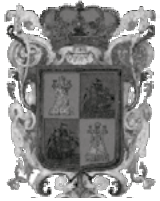 ÓRGANO DEL GOBIERNO CONSTITUCIONAL DEL ESTADO DE CAMPECHEFRANQUEO PAGADO PUBLICACIÓN PERIÓDICA PERMISO No.  0110762 CARACTERÍSTICAS 111182816 AUTORIZADO POR SEPOMEXTERCERA SECCIÓNLAS LEYES, DECRETOS Y DEMÁS DISPOSICIONES OFICIALES OBLIGAN POR EL SOLO HECHO DE PUBLICARSE EN ESTE PERIÓDICOCUARTA ÉPOCAAño VII No. 1581DirectoraLic. Matiana del Carmen Torres LópezSan Francisco de Campeche, Cam.Jueves 16 de Diciembre de 2021SECCIÓN LEGISLATIVA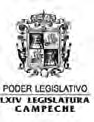 DECRETOLa LXIV Legislatura del Congreso del Estado de Campeche, decreta:Número 10ÚNICO.- Se reforman los artículos 106, 108, la fracción V del artículo 110, el párrafo primero del artículo 147 y el artículo 170, todos del Código Fiscal del Estado de Campeche, para quedar como sigue:ARTÍCULO 106.- Cuando la notificación deba efectuarse personalmente y la o el notificador no encuentre a quien deba notificar o su representante legal, dejará citatorio con quien se encuentre en el domicilio, señalando el día y la hora en que se actúa, y que el objeto del mismo es para que el destinatario de la notificación espere en dicho lugar a una hora fija del día hábil posterior a aquél en que se dejó el citatorio. En caso de que en el domicilio no se encuentre alguna persona con quien pueda llevarse a cabo la diligencia o quien se encuentre se niegue a recibir el citatorio, éste se fijará en el acceso principal de dicho lugar y, de ello, la o el notificador levantará una constancia de la situación presentada.El día y hora de la cita, la o el notificador deberá constituirse en el domicilio del interesado, y deberá requerir nuevamente la presencia del destinatario y notificarlo, pero si la persona citada o su representante legal no acudiera a la cita, se practicará la diligencia con quien se encuentre en el domicilio o, en su defecto, con una o un vecino.En caso de que ésta o éste último se negase a recibir la notificación, ésta se hará por instructivo que se fijará en lugar visible de dicho domicilio, debiendo la o el notificador asentar razón de tal circunstancia, o por cualquiera de los otros medios previstos en el artículo 103 de este Código.ARTÍCULO 108.- Las notificaciones por estrados se harán fijando durante diez días el documento que se pretenda notificar en un sitio abierto al público de las oficinas de la autoridad que efectúe la notificación o publicando el documento citado, durante el mismo plazo, en la página electrónica que al efecto establezcan las autoridades fiscales; dicho plazo se contará a partir del día siguiente a aquél en que el documento fue fijado o publicado según corresponda; la autoridad dejará constancia de ello en el expediente respectivo. En estos casos, se tendrá como fecha de notificación la del undécimo día contado a partir del día siguiente a aquél en el que se hubiera fijado o publicado el documento.ARTÍCULO 110.- Los contribuyentes………….. I al IV.  (……)V.            Embargo en la vía administrativa de bienes muebles tangibles e inmuebles, excepto predios rústicos, así como negociaciones; yVI.- (……..) (….…)(…….) (……) (….…)ARTÍCULO 147.- El embargo de créditos será notificado directamente por la autoridad fiscal a las o los deudores del embargado, y se les requerirá con el objeto de que informen las características de la relación contractual con la o el contribuyente, apercibidos de que, en caso de no comparecer en el término de tres días, se les impondrá una multa de conformidad con el artículo 94 fracción I de éste Código. Asimismo, se les requerirá para que no hagan el pago de las cantidades respectivas a ésta o éste sino en la caja de la citada oficina, apercibidos de doble pago en caso de desobediencia.(…….) (…….)ARTÍCULO 170.- El remate deberá ser convocado al día siguiente de haberse efectuado la notificación del avalúo, para que tenga verificativo dentro de los veinte días siguientes. La convocatoria se publicará en la página electrónica de la autoridad fiscal y en el sitio visible y usual de la oficina ejecutora y en los lugares públicos que se juzguen convenientes, cuando menos diez días antes del inicio del período señalado para el remate y la misma se mantendrá en los medios en que se haya fijado o dado a conocer hasta la conclusión de la subasta.En la convocatoria se darán a conocer los bienes objeto del remate, el valor que servirá de base para su enajenación, así como los requisitos que deberán cumplir las o los postores para concurrir a la subasta.T R A N S I T O R I O SPRIMERO.- El presente decreto entrará en vigor el día 1 de enero de 2022, previa su publicación en el Periódico Oficial delEstado.SEGUNDO.- Se derogan todas las disposiciones legales y reglamentarias de igual o menor jerarquía del marco jurídico estatalen lo que se opongan al presente Decreto.Dado en el Salón de Sesiones del Palacio Legislativo, en la ciudad de San Francisco de Campeche, Campeche, a los catorcedías del mes de diciembre del año dos mil veintiuno.C. Balbina Alejandra Hidalgo Zavala, Diputada Presidenta.- C. Irayde del Carmen Avilez Kantún, Diputada Secretaria.- C. Karla Guadalupe Toledo Zamora, Diputada Secretaria.- Rúbricas.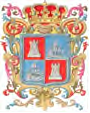 PODER EJECUTIVO DECRETO PROMULGATORIOLAYDA ELENA SANSORES SAN ROMÁN, Gobernadora del Estado de Campeche, mediante el presente Decreto, se hace saber a los habitantes del Estado de Campeche:Que la LXIV Legislatura del H. Congreso del Estado Libre y Soberano de Campeche me ha dirigido el Decreto número 10 por lo que, en cumplimiento de lo dispuesto por los artículos 48, 49 y 71, fracción XVIII, de la Constitución Política del Estado de Campeche, lo sanciono, mando se imprima, publique y circule para su debida observancia.Este Decreto es dado en el Palacio de Gobierno del Estado, en San Francisco de Campeche, Municipio y Estado de Campeche, a los quince días del mes de diciembre del año dos mil veintiuno.LA GOBERNADORA DEL ESTADO DE CAMPECHE, LICDA. LAYDA ELENA SANSORES SAN ROMÁN.- EL SECRETARIOGENERAL DE GOBIERNO, PROF. ANIBAL OSTOA ORTEGA.-RÚBRICAS.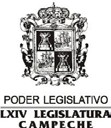 DECRETOLa LXIV Legislatura del Congreso del Estado de Campeche, decreta:Número 11PRIMERO.- Se reforman del Título Tercero la denominación del Capítulo VII “POR SERVICIOS PRESTADOS POR LAS AUTORIDADES DE LAS SECRETARÍAS DE LA ADMINISTRACIÓN PÚBLICA ESTATAL Y SUS ÓRGANOS ADMINISTRATIVOS DESCONCENTRADOS” para quedar como “POR SERVICIOS PRESTADOS POR EL PODER JUDICIAL DEL ESTADO DE CAMPECHE, LAS AUTORIDADES DE LAS SECRETARÍAS DE LA ADMINISTRACIÓN PÚBLICA ESTATAL Y SUS ÓRGANOS ADMINISTRATIVOS DESCONCENTRADOS”; el párrafo primero del artículo 72; la fracción II del artículo 79-C; los artículos 79-D y 79-H; todos de la Ley de Hacienda del Estado de Campeche para quedar como sigue:CAPÍTULO VIIPOR SERVICIOS PRESTADOS POR EL PODER JUDICIAL DEL ESTADO DE CAMPECHE, LAS AUTORIDADES DE LAS SECRETARÍAS DE LA ADMINISTRACIÓN PÚBLICA ESTATAL Y SUS ÓRGANOS ADMINISTRATIVOS DESCONCENTRADOSARTÍCULO 72.- Por los servicios que de acuerdo con sus respectivas atribuciones presten el Poder Judicial del Estado de Campeche, las autoridades de las Secretarías de la Administración Pública Estatal y sus Órganos Administrativos Desconcentrados, se cobrarán, entre otros, los siguientes derechos:I a XXV (…)ARTÍCULO 79-C.- (…….)I.      (……)II.	Los servicios de salud, medicamentos e insumos que se otorguen a personas sin seguridad social serán gratuitos, y se regirán por lo establecido en el Título Tercero Bis de la Ley General de Salud y el Acuerdo de Coordinación que para tal efecto se haya celebrado con el Instituto de Salud para el Bienestar.III.      a  VIII. (……)ARTÍCULO 79-D.- Por servicios que proporcionan las instituciones de salud pública se causarán y pagarán los derechos establecidos en el siguiente tabulador:TABULADOR DE CUOTAS DE RECUPERACIÓNARTÍCULO 79-H.- Los derechos que se pagarán por las publicaciones que se realicen en elPeriódico Oficial del Estado serán los siguientes:I. Por publicaciónUnidades de Medida yActualizacióna) Anual                                                                                                          1,000 b) Por plana entera                                                                                         15.38 c) Por media plana                                                                                           7.69 d) Por cuarto de plana                                                                                     3.84SEGUNDO: Se adiciona un último párrafo al artículo 72 y el artículo 79-I a la Ley de Hacienda delEstado de Campeche para quedar como sigue:ARTÍCULO 72.- ……………I a XXV……………………..Por lo que respecta a los servicios que preste el Poder Judicial del Estado de Campeche, se cobrarán los derechos que se mencionan en las fracciones I y II de este artículo, consistentes en el registro a concurso, inscripción y venta de base, así como por el registro en el padrón de proveedores, contratistas y prestadores de servicio.ARTÍCULO   79-I.   Quienes opten por el concepto de publicación anual, previsto en el artículo anterior, deberán realizar el pago a más tardar el día 20 de enero de cada ejercicio fiscal, siempre que la publicación del acto en el Periódico Oficial del Estado se establezca como obligatoria y sea ordenada o se regule expresamente en la Constitución, en las Leyes y Reglamentos de carácter estatal o municipal, en el Presupuesto de Egresos del Estado, por parte de los Poderes Legislativo, Ejecutivo y Judicial, así como los Organismos Públicos Autónomos o se trate de la publicación de los Acuerdos que expidan las personas titulares de las Secretarías y Dependencias de la Administración Pública Estatal y las convocatorias públicas abiertas de plazas, que establece la Ley del Servicio Profesional de Carrera para la Administración Pública del Estado de Campeche.Los Poderes Legislativo y Judicial, así como las Secretarías, Dependencias y Entidades de la Administración Pública del Estado de Campeche, los Organismos Públicos Autónomos y, en su caso, los Municipios del Estado, pagarán los derechos establecidos en los incisos b) y c) de la fracción Idel artículo anterior, cuando se trate de publicaciones de convocatorias para licitaciones públicas, edictos y cédulas de notificación, así como de los documentos cuya inserción ordenen en la sección correspondiente del Periódico Oficial del Estado que no cumplan las características señaladas en el párrafo que antecede.TRANSITORIOSPRIMERO.- El presente decreto entrará en vigor a partir del 1° de enero de 2022, previa publicaciónen el Periódico Oficial del Estado de Campeche.SEGUNDO.- Se derogan todas las  disposiciones legales y reglamentarias, de igual o  menorjerarquía, del marco jurídico estatal, en lo que se opongan al contenido del presente decreto.Dado en el Salón de Sesiones del Palacio Legislativo, en la ciudad de San Francisco de Campeche, Campeche, a los catorce días del mes de diciembre del año dos mil veintiuno.C. Balbina Alejandra Hidalgo Zavala, Diputada Presidenta.- C. Irayde del Carmen Avilez Kantún, Diputada Secretaria.- C.  Karla Guadalupe Toledo Zamora, Diputada Secretaria.- Rúbricas.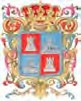 PODER EJECUTIVO DECRETO PROMULGATORIOLAYDA ELENA SANSORES SAN ROMÁN, Gobernadora del Estado de Campeche, mediante elpresente Decreto, se hace saber a los habitantes del Estado de Campeche:Que la LXIV Legislatura del H. Congreso del Estado Libre y Soberano de Campeche me ha dirigido el Decreto número 11 por lo que, en cumplimiento de lo dispuesto por los artículos 48, 49 y 71, fracción XVIII, de la Constitución Política del Estado de Campeche, lo sanciono, mando se imprima, publique y circule para su debida observancia.Este Decreto es dado en el Palacio de Gobierno del Estado, en San Francisco de Campeche,Municipio y Estado de Campeche, a los quince días del mes de diciembre del año dos mil veintiuno.LA GOBERNADORA DEL ESTADO DE CAMPECHE, LICDA. LAYDA ELENA SANSORES SAN ROMÁN.- EL SECRETARIO GENERAL DE GOBIERNO, PROF. ANIBAL OSTOA ORTEGA.- RÚBRICAS.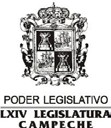 DECRETOLa LXIV Legislatura del Congreso del Estado de Campeche decreta:Número 12ARTÍCULO ÚNICO. - Se expide la Ley de Ingresos del Estado de Campeche para el Ejercicio Fiscal de2022, para quedar como sigue:Ley de Ingresos del Estado de Campeche para el Ejercicio Fiscal de 2022Capítulo IDe los IngresosARTÍCULO 1. En el ejercicio fiscal de 2022, el Estado de Campeche percibirá los ingresos provenientes de Impuestos, Cuotas y Aportaciones de Seguridad Social, Contribuciones de Mejoras, Derechos, Productos, Aprovechamientos, Ingresos por Ventas de Bienes, Prestación de Servicios y Otros Ingresos, Participaciones, Aportaciones, Convenios, Incentivos derivados de la Colaboración Fiscal y Fondos distintos de Aportaciones, Transferencias, Asignaciones, Subsidios y Subvenciones, y Pensiones y Jubilaciones e Ingresos derivados de Financiamientos, en las cantidades estimadas que a continuación se enumeran:CONCEPTO                                                                                                           INGRESO ESTIMADOTotal                                                                                                                                             22,349,942,7861  IMPUESTOS                                                                                                                             1,667,820,0791.1   Impuestos Sobre los Ingresos                                                                                            18,273,1011.2   Impuestos Sobre el Patrimonio                                                                                                           01.3   Impuestos   Sobre   la   Producción,   el   Consumo   y   lasTransacciones                                                                                                                      14,819,2621.3.01     Sobre  la  Extracción  de  Materiales  del  Suelo  ySubsuelo                                                                                   2,862,9711.3.02     Sobre    Instrumentos    Públicos    y    OperacionesContractuales                                                                                          01.3.03     Estatal a la Venta Final de Bebidas con ContenidoAlcohólico                                                                                  5,332,8051.3.04     A las Erogaciones en Juegos y Concursos                              6,623,4861.4   Impuestos al Comercio Exterior                                                                                                         01.5   Impuestos Sobre Nóminas y Asimilables                                                                     1,228,355,8061.5.01     Sobre Nóminas                                                                  1,228,355,8061.6   Impuestos Ecológicos                                                                                                                         01.7   Accesorios de Impuestos                                                                                                      1,014,4941.8   Otros Impuestos                                                                                                                 405,357,4161.8.01     Adicional para la Preservación del Patrimonio Cultural,Infraestructura y Deporte                                                      405,357,4161.9   Impuestos no Comprendidos en la Ley de Ingresos Vigente,Causados en Ejercicios Fiscales Anteriores Pendientes de                                                         0Liquidación o Pago2  CUOTAS Y APORTACIONES DE SEGURIDAD SOCIAL                                                                            02.1   Aportaciones para Fondos de Vivienda                                                                                             02.2   Cuotas para la Seguridad Social                                                                                                         02.3   Cuotas de Ahorro para el Retiro                                                                                                         02.4   Otras Cuotas y Aportaciones para la Seguridad Social                                                                   02.5   Accesorios de Cuotas y Aportaciones de Seguridad Social                                                           0  3   CONTRIBUCIONES DE MEJORAS                                                                                                               0 3.1   Contribuciones de Mejoras por Obras Públicas                                                                               03.9   Contribuciones de Mejoras no Comprendidas en la Ley deIngresos    Vigente,    Causadas   en    Ejercicios   Fiscales                                                         0Anteriores Pendientes de Liquidación o Pago4  DERECHOS                                                                                                                                 451,544,0464.1   Derechos por el Uso, Goce, Aprovechamiento o Explotaciónde Bienes de Dominio Público                                                                                          240,941,4614.1.01     Por el Uso o Aprovechamiento de Bienes Propiedaddel Estado o de Bienes Concesionados al Estado               240,941,4614.2   Derechos a los Hidrocarburos (Derogado)                                                                                        04.3   Derechos por Prestación de Servicios                                                                             204,906,3914.3.01     Por  Servicios  Prestados  por  las  Autoridades  delRegistro Civil                                                                           27,307,4574.3.02     Por  Servicios  Prestados  por  las  Autoridades  delRegistro Público de la Propiedad y de Comercio                   20,104,7674.3.03     Por Certificaciones y Copias Certificadas                                 3,699,2384.3.04     Por Notariado y Archivos de Instrumentos PúblicosNotariales                                                                                  4,930,6394.3.05     Por Expedición de Títulos                                                                       04.3.06     Por  Servicios  Prestados  por  Autoridades  de  lasSecretarías de la Administración Pública Estatal y susÓrganos Administrativos Desconcentrados4.3.07     Por Registro de Vehículos Extranjeros y Consultas94,696,567Vehiculares                                                                                  515,0634.3.08     Expedición y Revalidación de Licencias y Permisos enMateria de Bebidas Alcohólicas                                              23,684,8194.3.27     Por los Servicios de Salud Prestados por Institucionesde Salud Pública en el Estado                                                27,982,7834.3.28     De  los  Servicios  Prestados  por  la  Secretaría  deEducación en el Estado                                                            1,139,2424.3.29     De los Servicios Prestados por el Periódico Oficial delEstado                                                                                          845,8164.9   Derechos no Comprendidos en la Ley de Ingresos Vigente,Causados en Ejercicios Fiscales Anteriores Pendientes de                                                          0Liquidación o Pago5  PRODUCTOS                                                                                                                                 17,998,2465.1   Productos                                                                                                                              17,998,2465.1.01     Productos Derivados del Uso y Aprovechamiento deBienes No Sujetos a Régimen de Dominio Público                                05.1.02     Por Talleres Gráficos y Periódico Oficial del Estado(Derogado)                                                                                              05.1.03     Por Bienes Mostrencos y Vacantes                                                        05.1.04     Instituciones de Asistencia Social                                                           05.1.05     Por      las      Utilidades      de      los      OrganismosDescentralizados, Empresas de Participación Estatal                          0Mayoritaria y Fideicomisos5.1.06     Intereses Financieros                                                              17,998,2465.2   Productos de Capital (Derogado)                                                                                                       05.9   Productos no Comprendidos en la Ley de Ingresos Vigente,Causados en Ejercicios Fiscales Anteriores Pendientes de                                                          0Liquidación o Pago6  APROVECHAMIENTOS                                                                                                                13,352,1736.1   Aprovechamientos                                                                                                               12,447,1096.1.01     Incentivos   Derivados   de   la   Colaboración   Fiscal(Derogado)                                                                                              06.1.02     Garantías y Multas                                                                    3,560,9116.1.03     Indemnizaciones                                                                                     06.1.04     Reintegros                                                                                               06.1.05     Aprovechamientos Provenientes de Obras Públicas                              06.1.07     Aprovechamientos por Aportaciones y Cooperaciones(Derogado)                                                                                              06.1.09     Otros Aprovechamientos                                                          8,886,1986.2   Aprovechamientos Patrimoniales                                                                                            905,0646.3   Accesorios de Aprovechamientos                                                                                                     06.3.01     Recargos                                                                                                 06.3.02     Multas                                                                                                      06.3.03     Honorarios de Ejecución                                                                         06.3.04     20% Devolución de Cheques                                                                  06.9   Aprovechamientos no Comprendidos en la Ley de IngresosVigente,   Causados   en   Ejercicios   Fiscales   Anteriores                                                         0Pendientes de Liquidación o Pago7  INGRESOS   POR   VENTAS   DE   BIENES,   PRESTACIÓN   DE                                                         0SERVICIOS Y OTROS INGRESOS7.1   Ingresos por Venta de Bienes y Prestación de Servicios deInstituciones Públicas de Seguridad Social                                                                                      07.2   Ingresos por Venta de Bienes y Prestación de Servicios deEmpresas Productivas del Estado                                                                                                      07.3   Ingresos por Venta de Bienes y Prestación de Servicios deEntidades Paraestatales y Fideicomisos No Empresariales y                                                          0No Financieros8.1.01.07   0.136%   de   la   Recaudación   FederalParticipable                                                                                             08.1.01.08 Para Municipios por los que se Exportan losHidrocarburos                                                                                         08.1.01.09 Cuotas Especiales de IEPS a las Gasolinasy Diésel                                                                                 182,271,1188.1.01.10 Fondo del Impuesto Sobre la Renta                     641,997,1908.1.01.11 Fondo de Estabilización de los Ingresos delas Entidades Federativas                                                                       08.2   Aportaciones                                                                                                                    9,463,964,1108.2.01.08     Fortalecimiento     de     las     EntidadesFederativas                                                                           264,435,7358.3   Convenios                                                                                                                        1,089,529,0918.3.01     Convenios o Programas de Aportación Federal para laEntidad Federativa8.3.01.01 Convenios de Protección Social en Salud                              08.3.01.02 Convenios de Descentralización                       1,089,529,0918.3.01.03 Convenios de Reasignación                                                   08.3.01.04 Otros Convenios y Subsidios                                                  08.4   Incentivos Derivados de la Colaboración Fiscal                                                             144,261,4028.4.01     Incentivos Derivados de la Colaboración Fiscal delEstado8.4.01.01 Fiscalización Concurrente                                       59,358,6088.4.01.02   Incentivos   por   Multas   AdministrativasFederales no Fiscales 8%                                                            167,0828.4.01.03   Incentivos   por   Servicio   de   Vigilancia,Inspección y Control de Obra Pública (Cinco al Millar)             2,444,2998.4.01.04 Zona Federal Marítimo Terrestre 10%                         775,8828.4.01.05 Otros Incentivos                                                                      08.4.01.06  Fondo  de  Compensación  del  ImpuestoSobre Automóviles Nuevos                                                     14,921,5008.4.01.07 Impuesto Sobre Automóviles Nuevos                     55,292,8588.4.01.08 Fondo de Compensación del Régimen dePequeños    Contribuyentes    y    del    Régimen    deIntermedios11,301,1738.4.01.09 Tenencia o Uso de Vehículos                                                 08.5   Fondos Distintos de Aportaciones                                                                                   488,859,8208.5.01     Fondos Distintos de Aportaciones del Estado8.5.01.01   Fondo   para   Entidades   Federativas   yMunicipios Productores de Hidrocarburos                            488,859,8209  TRANSFERENCIAS,        ASIGNACIONES,        SUBSIDIOS        Y                                                         0SUBVENCIONES, Y PENSIONES Y JUBILACIONES9.1   Transferencias y Asignaciones                                                                                                          09.2   Transferencias al Resto del Sector Público (Derogado)                                                                  09.3   Subsidios y Subvenciones                                                                                                                  09.4   Ayudas Sociales (Derogado)                                                                                                               09.5   Pensiones y Jubilaciones                                                                                                                    00Cuando una ley que establezca alguno de los ingresos previstos en este artículo contenga disposiciones que señalen otros ingresos, estos últimos se considerarán comprendidos en la fracción que corresponda a los ingresos a que se refiere este artículo.Las contribuciones, productos o aprovechamientos a los que las leyes de carácter no fiscal otorguen una naturaleza distinta a la establecida en las leyes fiscales, tendrán la naturaleza establecida en las leyes fiscales.ARTÍCULO 2. Los ingresos autorizados por esta Ley se percibirán, causarán, liquidarán y recaudarán de acuerdo con la Ley de Hacienda del Estado de Campeche, el Código Fiscal del Estado de Campeche y las demás disposiciones fiscales estatales o federales aplicables y, supletoriamente, por el derecho común.Solo la Secretaría de Administración y Finanzas y el Servicio de Administración Fiscal del Estado de Campeche serán los competentes para recaudar los ingresos que corresponden al Estado. En el caso de que algunas de las Secretarías, Dependencias o los Órganos Administrativos Desconcentrados de cualquiera de ellas llegaren a percibir ingresos por alguno de los conceptos que establece esta Ley, deberán concentrarlos en la Secretaría de Administración y Finanzas el día hábil siguiente al de su recepción y deberán reflejarse, cualquiera que sea su naturaleza, tanto en los registros de la propia Secretaría como en la cuenta pública del Estado.Los Derechos referidos en el artículo 1, apartado 4, numerales 4.1 y 4.1.01, correspondientes al concepto de peaje por el uso del nuevo puente de jurisdicción federal, denominado “La Unidad,” de 3. 222 Km de longitud, con origen en la Isla del Carmen y terminación en Isla Aguada, ubicado en el municipio de Carmen, Estado de Campeche, se pagarán en la caseta o plaza de cobro del Servicio de Administración Fiscal del Estado de Campeche, dependiente de la Secretaría de Administración y Finanzas del Poder Ejecutivo del Estado de Campeche o, en su caso, de la Entidad Paraestatal que haya sido creada para tal efecto, y serán administrados en su totalidad a través de un Fideicomiso Irrevocable de Inversión, Administración y Fuente de Pago, de conformidad con el Título de Concesión y los Decretos 130, 136 y150, publicados en el Periódico Oficial del Estado los días 29 de diciembre de 2016, 20 de febrero de2017, y 8 de mayo de 2017, respectivamente.ARTÍCULO 3. No se concentrarán en la Secretaría de Administración y Finanzas los ingresos provenientes de las cuotas y aportaciones de seguridad social destinados al Instituto de Seguridad y Servicios Sociales de los Trabajadores del Estado de Campeche, ISSSTECAM, así como los ingresos correspondientes a  las  Entidades  de  la  Administración  Pública  Paraestatal,  los  que  podrán  ser recaudados por las oficinas del propio Instituto o de la Paraestatal respectiva, según sea el caso, debiendo cumplir con los requisitos contables establecidos y reflejarse en la cuenta pública del Estado conforme al marco jurídico aplicable.Las Entidades Paraestatales deberán informar mensualmente a la Secretaría de Administración y Finanzas el monto a detalle de todos sus ingresos, dentro del plazo de diez días siguientes al mes que corresponda.Capítulo IIDe los Recursos de Origen FederalARTÍCULO 4. Las participaciones por ingresos federales y los incentivos fiscales se percibirán de acuerdo con lo dispuesto en la Ley de Coordinación Fiscal, el Decreto de Presupuesto de Egresos de la Federación, el Convenio de Adhesión al Sistema Nacional de Coordinación Fiscal y sus anexos, el Convenio de Colaboración Administrativa en Materia Fiscal Federal y sus anexos; las cuales ingresarán a la Secretaría de Administración y Finanzas del Poder Ejecutivo del Estado, salvo aquellas que hayan sido afectadas como fuente de pago o garantía de las obligaciones contraídas por el Estado o sus Municipios, de conformidad con la Ley de Obligaciones, Financiamientos y Deuda Pública del Estado de Campeche y sus Municipios.ARTÍCULO 5. Los Fondos de Aportaciones Federales se percibirán en los plazos, conceptos y montos establecidos en la Ley de Coordinación Fiscal y el Decreto de Presupuesto de Egresos de la Federación, los cuales serán destinados y distribuidos de conformidad con lo establecido en la precitada Ley Federal. Estos Fondos ingresarán a la Secretaría de Administración y Finanzas del Poder Ejecutivo del Estado, salvo aquellos que en los términos, condiciones y porcentajes establecidos en la Ley de Coordinación Fiscal hayan sido afectados para garantizar obligaciones o servir como fuente de pago de dichas obligaciones contraídas por el Estado o sus Municipios.ARTÍCULO 6. Los recursos por Convenios de Transferencias Federales se percibirán de acuerdo con lo establecido en los convenios, acuerdos u otros instrumentos jurídicos que al efecto se celebren entre el Gobierno Federal y el Estado.ARTICULO 7. En el concepto de “Fondos distintos de Aportaciones” se incluye el Fondo para Entidades Federativas y Municipios Productores de Hidrocarburos, que se percibirá conforme al artículo 57 de la Ley de Ingresos sobre Hidrocarburos, y deberá aplicarse, invertirse y ejercerse de conformidad con lo dispuesto en la fracción IV del citado artículo, así como en las Reglas de Operación para la distribución y aplicación de los Recursos del Fondo para Entidades Federativas y Municipios Productores de Hidrocarburos.Capítulo IIIDe la Coordinación y Colaboración Fiscal con Municipios, Federación y Otras EntidadesARTÍCULO 8. Se autoriza al Ejecutivo del Estado y a los Municipios, por conducto de la persona titular de  la  Secretaría de  Administración y Finanzas, y la o  el  Administrador General del Servicio de Administración Fiscal del Estado de Campeche al primero; y por conducto de sus Presidentes, de las y los Secretarios y de las y los Tesoreros de los respectivos HH. Ayuntamientos a los segundos, a celebrar Convenios de Coordinación y Colaboración Hacendaria para que el Estado por sí, o a través del Servicio de Administración Fiscal del Estado de Campeche, efectúe la administración y cobro de los ingresos municipales, así como para que se suministren recíprocamente información fiscal para el desarrollo de sus  respectivas competencias. En  estos convenios podrán participar, en  su  caso, las  Entidades Paramunicipales, a través de sus titulares, previa aprobación de sus Juntas de Gobierno, cuando dichos ingresos municipales estén a cargo de éstas, con el propósito de que el Estado por sí o a través del Servicio de Administración Fiscal del Estado de Campeche efectúe también la administración y cobro de estos ingresos.Los ingresos que perciba el Estado por los conceptos de emplacamiento de vehículos y refrendo anual de placas que comprende placas, calcomanías y tarjetas de circulación, cuya recaudación y administración corresponde al Estado de conformidad con los Convenios de Colaboración Administrativa en Materia Hacendaria de Ingresos celebrados por el Estado con los HH. Ayuntamientos, deberán reflejarse tanto en los registros de la propia Secretaría como en la cuenta pública del Estado y contabilizarse en el rubro correspondiente a Derechos.ARTÍCULO 9. Se autoriza al Ejecutivo del Estado, por conducto de la persona titular de la Secretaría de Administración y Finanzas y la o el Administrador General del Servicio de Administración Fiscal del Estado de Campeche, para que celebren, en representación del Estado, Convenios de Colaboración Administrativa en Materia Hacendaria de Ingresos, así como en Materia de Intercambio Recíproco de Información Fiscal con sus Municipios y otras Entidades Federativas, para la administración, cobro, aprovechamiento y ejercicio del procedimiento administrativo de ejecución de contribuciones de naturaleza estatal o municipal, así como sus accesorios y, multas por infracciones de tránsito vehicular, respecto de personas físicas y morales, y unidades económicas domiciliadas en sus respectivas jurisdicciones territoriales.Para su validez, los Convenios deberán estar publicados en los Periódicos, Gacetas o Diarios Oficialesde las Entidades Federativas que los suscriban.Artículo 10. Se autoriza al Ejecutivo del Estado, por conducto de las y los titulares de las Secretarías y Dependencias a las que el asunto corresponda, para celebrar Convenios y/o Acuerdos de Colaboración, Adhesión, Coordinación, Interinstitucional, de Concertación de Acciones, Académicos, de Capacitación, de Subrogación para la Prestación de Servicios y/o en cualquier materia de sus respectivas competencias, con otras Secretarías, Dependencias y/o Entidades Paraestatales Federales y Estatales. En el caso de que en alguno de estos Convenios se prevea el cobro de ingresos y/o intercambio de información fiscal, incluida aquella para investigación de hechos relacionados con la probable comisión de delitos fiscales y financieros, deberá participar el Servicio de Administración Fiscal del Estado deCampeche, y en los mismos se establecerán los compromisos de las partes y, en su caso, si los hubiere,el destino de los recursos y su ejecutor de gasto.Capítulo IVRecargos por Prórroga en el Pago de Créditos FiscalesARTÍCULO 11. En los casos de prórroga para el pago de créditos fiscales se causarán recargos en los términos de lo señalado en los artículos 31 y 32 del Código Fiscal del Estado; las tasas de recargos que se apliquen serán las que fije el H. Congreso de la Unión en la Ley de Ingresos de la Federación para el Ejercicio Fiscal 2022.Capítulo VDel Esfuerzo en la Recaudación FiscalARTÍCULO 12. Para el ejercicio fiscal 2022, la recuperación de los adeudos de impuestos y derechos de ejercicios 2021 y anteriores, serán reconocidos como esfuerzo recaudatorio del ejercicio 2022, y deberán clasificarse dentro de los rubros correspondientes de impuestos y derechos según sea el caso; asimismo, las actualizaciones, recargos y sanciones derivadas de los impuestos y derechos serán consideradas accesorias de las contribuciones y participan de la naturaleza de éstas.Para efectos de lo establecido en el párrafo anterior, la Secretaría de Administración y Finanzas del Poder Ejecutivo del Estado, a través del Servicio de Administración Fiscal del Estado de Campeche, identificará del padrón de contribuyentes aquéllos que aparezcan fiscalmente inactivos, con el propósito de llevar a cabo el procedimiento de armonización, depuración y actualización del precitado padrón.ARTÍCULO 13. El Fondo destinado a mejorar y modernizar a la Administración Tributaria a través de equipamiento y capacitación al personal, así como para satisfacer las necesidades derivadas de los convenios suscritos por el Estado con sus Municipios y con la Federación, que tiene como único objetivo el incremento de la recaudación Federal, Estatal y Municipal, que está constituido con los recursos obtenidos de  las  multas (y estímulos) derivadas de  la  aplicación del Convenio de  Colaboración Administrativa en materia Fiscal Federal en actos de Fiscalización, le será aplicable el Reglamento para la Operación del precitado Fondo expedido por la Secretaría de Administración y Finanzas del Poder Ejecutivo del Estado, cuyo ejercicio de los recursos será de manera autónoma e independiente por parte de la misma Secretaría.Capítulo VIDe los Anexos, Información Financiera y TransparenciaARTÍCULO 14. El Ejecutivo Estatal, a través de la Secretaría de Administración y Finanzas, informará al H. Congreso del Estado, trimestralmente, dentro de los cuarenta y cinco días siguientes al trimestre vencido, sobre los ingresos percibidos por el Estado en el ejercicio fiscal de 2022, con relación a las estimaciones que se señalan en el Artículo 1 de esta Ley.ARTÍCULO 15. Forman parte de esta Ley los Anexos siguientes:I.	Anexo 1. Formato 7 a) Proyecciones de Ingresos – (Ley de Disciplina Financiera de las Entidades Federativas y los Municipios, abarca un periodo de 5 años en adición al ejercicio fiscal 2022).II.    Anexo 2. Formato 7 c) Resultados de Ingresos – (Ley de Disciplina Financiera de las EntidadesFederativas y los Municipios, abarca un periodo de 5 años y el ejercicio fiscal 2021).III.   Anexo 3. Informes del Costo de la Deuda por tipo de Obligación.IV.  Anexo 4. Deuda Directa y Emisiones Bursátiles-Bonos Cupón Cero. V.   Anexo 5. Perfil de Vencimientos de la Deuda Directa 2022-2027.TRANSITORIOSPRIMERO.- La presente Ley de Ingresos del Estado de Campeche para el ejercicio fiscal de 2022, entrará en vigor el día uno de enero del año dos mil veintidós, previa publicación en el Periódico Oficial del Estado.SEGUNDO.- Se derogan todas aquellas disposiciones legales y reglamentarias, de igual o menorjerarquía, del marco jurídico estatal, en lo que se opongan al presente decreto.Se derogan las disposiciones que contengan exenciones, totales o parciales, o consideren a personas como no sujetos de contribuciones estatales, otorguen tratamientos preferenciales o diferenciales en materia de ingresos y contribuciones estatales, distintos de los establecidos en la presente Ley, en el Código Fiscal del Estado, decretos o  acuerdos del Ejecutivo y las  leyes  que establecen dichas contribuciones.Lo dispuesto en el párrafo anterior también será aplicable cuando las disposiciones que contengan exenciones, totales o parciales, o consideren a personas como no sujetos de contribuciones estatales, otorguen tratamientos preferenciales o diferenciales en materia de ingresos y contribuciones estatales, se encuentren contenidas en normas jurídicas que tengan por objeto la creación o las bases de organización o funcionamiento de los entes públicos o empresas de participación estatal, cualquiera que sea su naturaleza.Se derogan las disposiciones que establezcan que los ingresos que obtengan las Dependencias u Órganos por concepto de derechos, productos o aprovechamientos, tienen un destino específico, distintas de las contenidas en el Código Fiscal del Estado, en la presente Ley y en las demás leyes fiscales.TERCERO.- Las y los contribuyentes que tributen conforme a los regímenes que administra el Estado de Campeche con base en el Convenio de Colaboración Administrativa en Materia Fiscal Federal y sus Anexos, así como las y los contribuyentes de Impuestos Estatales que declaren en ceros, deberán presentar sus declaraciones exclusivamente en medios electrónicos a través de la página www.finanzas.campeche.gob.mx.CUARTO.- Los ingresos que perciba o recaude el Estado de Campeche se acreditarán mediante el recibo oficial, comprobante fiscal digital por internet o cualquier otra documentación que impresa o digital expida la Secretaría de Administración y Finanzas del Poder Ejecutivo del Estado, el Servicio de Administración Fiscal del Estado de Campeche, o las Entidades Paraestatales, según sea el caso, y conforme a las disposiciones jurídicas aplicables.QUINTO.- Con el propósito de fomentar y estimular el cumplimiento de las obligaciones fiscales de las y los contribuyentes apoyándolos para su regularización, queda autorizado el Ejecutivo del Estado, a través de la Secretaría de Administración y Finanzas del Poder Ejecutivo del Estado, por conducto del Servicio de Administración Fiscal del Estado de Campeche, para emitir resoluciones de carácter general mediante las cuales otorgue estímulos fiscales, condone recargos y gastos de ejecución ordinarios en el pago de impuestos estatales en los porcentajes, plazos y condiciones que considere convenientes.SEXTO.- Los créditos fiscales que se encuentren registrados como incobrables en el área de recaudación del  Servicio  de  Administración Fiscal  del  Estado  de  Campeche, dependiente de  la Secretaría de Administración y Finanzas, se extinguirán transcurridos cinco años, contados a partir de que se haya realizado dicho registro, cuando exista imposibilidad práctica de cobro.Para estos efectos, se considera que existe imposibilidad práctica de cobro, entre otras, cuando los deudores no tengan bienes embargables, el deudor hubiera fallecido o desaparecido sin dejar bienes a su nombre o cuando por sentencia firme hubiera sido declarado en quiebra por falta de activo.SÉPTIMO.- En el rubro correspondiente a Fondos de Aportaciones Federales, específicamente al Fondo de Aportaciones Múltiples, se presenta un monto estimado para cuyo ingreso se estará a lo dispuesto por el artículo 52 de la Ley de Coordinación Fiscal, en el Decreto número 299 publicado en el Periódico Oficial del Estado el 6 de octubre de 2015, así como al Convenio de Colaboración para la Entrega de Recursos a nombre y por cuenta de tercero y por el que se establece un mecanismo de potenciación de recursos, celebrado entre el Gobierno Federal y el Estado de Campeche, así como los Fideicomisos de Emisión y el de Distribución, celebrados para ese efecto.OCTAVO.- Los montos establecidos en el rubro 8 del artículo 1 de la presente Ley, denominado Participaciones, Aportaciones, Convenios, Incentivos derivados de la Colaboración Fiscal y Fondos distintos de Aportaciones son montos estimados. En el caso de los subsidios federales no se cuantifican por la no certeza de su transferencia al Estado.NOVENO.- La razón que justifica el que no se consideren en la presente Ley de Ingresos del Estado de Campeche para el ejercicio fiscal 2022, los recursos que vaya a aportar la Federación al Estado de Campeche con destino a los Convenios o Programas de Aportación Federal para la Entidad Federativa, incluidos los Convenios de Descentralización, es debido a que en el Decreto de Presupuesto de Egresos de la Federación para el ejercicio fiscal 2022 no fueron considerados recursos de manera específica, expresa o detallada para ese destino de gasto a favor de las Entidades Federativas, razón que, como se señala, justifica su no consideración en esta Ley.DÉCIMO.- Durante el ejercicio fiscal 2022 las personas que se les autorice mediante resolución favorable emitida por la Secretaría de Administración y Finanzas, el otorgamiento del estímulo previsto en los artículos 7 y 8 de la Ley para el Fomento de las Actividades Económicas y Empresariales en el Estado de Campeche, podrán gozar del mismo estímulo respecto del Impuesto Adicional para la Preservación del Patrimonio Cultural, Infraestructura y Deporte, en los mismos términos que se otorgue para el Impuesto sobre Nóminas.En el caso de suspensión, modificación o cancelación del estímulo otorgado, deberá pagar el Impuesto Adicional para la Preservación del Patrimonio Cultural, Infraestructura y Deporte que haya dejado de cubrir con base en el mencionado estímulo adicionado con sus recargos, actualizaciones y multas en los términos de las leyes fiscales aplicables.UNDÉCIMO.- Los ingresos que se perciban por el uso o enajenación de bienes inmuebles de la propiedad del Estado se enterarán en las oficinas recaudadoras del Servicio de Administración Fiscal del Estado de Campeche. La documentación contractual que deba formalizarse, derivada de la Ley para el Fomento de las Actividades Económicas y Empresariales en el Estado de Campeche, corresponderá únicamente a las Secretarías o Dependencias del ramo en materia de conducción de la política inmobiliaria de la Administración Pública Estatal y que les corresponda asegurar la administración, operación, conservación y mantenimiento de los bienes inmuebles propiedad o en posesión del Estado, cuando no estén asignados a alguna Entidad Paraestatal y lleve su inventario general correspondiente y coordine los actos jurídicos relacionados con la propiedad del Estado, así como a la competente para fomentar la inversión en los diversos sectores y, el desarrollo de las actividades económicas y empresariales en la Entidad. A esta última corresponderá, además, llevar el seguimiento y negociación de las operaciones a que se refiere este artículo.Dado en el Salón de Sesiones del Palacio Legislativo, en la ciudad de San Francisco de Campeche, Campeche, a los catorce días del mes de diciembre del año dos mil veintiuno.C. Balbina Alejandra Hidalgo Zavala, Diputada Presidenta.- C. Irayde del Carmen Avilez Kantún, Diputada Secretaria.- C. Karla Guadalupe Toledo Zamora, Diputada Secretaria.- Rúbricas.Formato 7 a) Proyecciones de Ingresos - LDF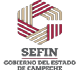 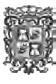 Formato 7 c)  Resultados de Ingresos - LDF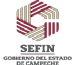 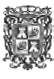 1. Los importes corresponden al momento contable de los ingresos devengados.2. Los importes corresponden a los ingresos devengados al cierre trimestral más reciente disponible y estimados para el cierre del ejercicio.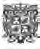 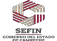 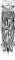 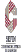 ANEXO 5 DE LA LEY DE INGRESOSDEL ESTADO DE CAMPECHEPERFIL DE VENCIMIENTOS DE LA DEUDA DIRECTA 2022 - 2027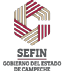 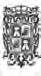 EN PESOS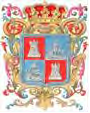 PODER EJECUTIVO DECRETO PROMULGATORIOLAYDA ELENA SANSORES SAN ROMÁN, Gobernadora del Estado de Campeche, mediante el presente Decreto, se hace saber a los habitantes del Estado de Campeche:Que la LXIV Legislatura del H. Congreso del Estado Libre y Soberano de Campeche me ha dirigido el Decreto número 12 por lo que, en cumplimiento de lo dispuesto por los artículos 48, 49 y 71, fracción XVIII, de la Constitución Política del Estado de Campeche, lo sanciono, mando se imprima, publique y circule para su debida observancia.Este Decreto es dado en el Palacio de Gobierno del Estado, en San Francisco de Campeche,Municipio y Estado de Campeche, a los quince días del mes de diciembre del año dos mil veintiuno.LA GOBERNADORA DEL ESTADO DE CAMPECHE, LICDA. LAYDA ELENA SANSORES SAN ROMÁN.- EL SECRETARIO GENERAL DE GOBIERNO, PROF. ANIBAL OSTOA ORTEGA.- RÚBRICAS.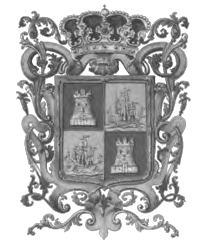 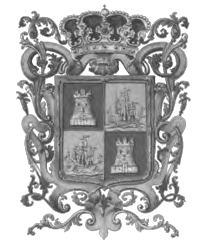 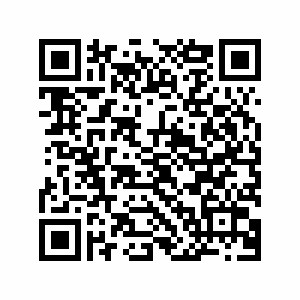 Periodico Oficial del Estado de Campeche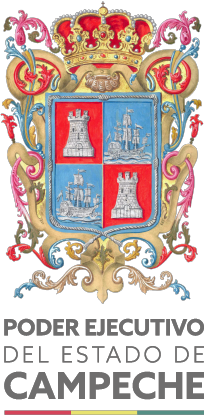 Codigo de VerificaciónNOMBRE DEL SERVICIOUMA 1UMA 2UMA 3UMA 4UMA 5UMA 6SUBROGADOS UMAPENSIONISTAS UMAICONSULTA MÉDICA1Consulta general en Unidad Médica0.160.230.390.621.152.043.402Consulta especialidad en UnidadMédica0.230.420.781.352.474.086.803Consulta subsecuente de especialidaden Unidad Médica0.190.390.581.081.943.445.734Consulta extemporánea en UnidadMédica0.230.500.961.622.624.247.075Consulta urgencias en Unidad Médica0.230.420.781.352.474.086.806Estudio foniátrico0.230.390.781.312.273.445.737Colocación de aae0.160.230.420.691.312.043.408Estudio afasiológico0.420.891.652.854.867.5912.649Estroboscopia0.420.891.652.854.867.5912.64IICONSULTA CENTROOFTALMOLOGICO1Consulta general primera vez en CEOF1.672.013.724.655.486.698.932Consulta urgencias en CEOF0.781.121.672.793.915.028.37IIICONSULTA CENTRO ONCOLOGICO1Consulta general en CEO4.114.114.114.114.115.898.83IVSERVICIOS DE CONSULTAEXTERNA UNIDAD MEDICA1Observación de 2 a 12 hrs.0.190.390.581.081.933.445.732Observación de 12 a 23 hrs.0.390.581.272.314.246.4010.663Hidratación oral0.000.000.000.000.000.000.004Hidratación de menores0.190.300.550.961.742.734.555Hospitalización día cama0.390.621.312.313.926.1710.286Día incubadora0.160.300.551.082.043.445.73VSERVICIOS DE CONSULTAEXTERNA EN EL CENTRO ONCOLOGICO1APLICACIÓN DE DISPOSITIVO SUBCUTANEO2.142.382.632.883.143.405.092APLICACIÓN DE QUIMIOTERAPIAPOR CATÉTER CENTRAL6.719.3912.0814.7617.4420.1330.193APLICACIÓN DE QUIMIOTERAPIAPOR VENA PERIFÉRICA1.812.533.263.984.715.428.134APLICACIÓN DE QUIMIOTERAPIASUBCUTÁNEA1.371.922.463.013.564.116.165BIOPSIA CON TRUCUT SIN AGUJA4.034.525.015.506.016.499.736BIOPSIA DE HUESO SIN AGUJA17.5932.1646.7361.2875.8590.43135.657BIOPSIA DE HUESO CON ASPIRADO DE MÉDULA ÓSEA SIN AGUJA5.055.505.976.426.917.3911.098BIOPSIA INCISIONAL5.055.505.976.416.917.3911.099CAMBIO DE SONDA FOLEY ONASOGÁSTRICA0.700.931.181.401.631.892.8210COLOCACIÓN DE PARCHE YRESCATES1.081.201.331.441.561.702.5511CURACIÓN CAMBIO DE APÓSITO0.700.931.181.401.631.882.8212CURACIÓN CON CIERRE DE HERIDA1.251.942.623.293.974.677.0113CURACIÓN CON ESCISIÓN LOCAL1.251.942.623.293.974.677.0114CURACIÓN DE CATETER0.700.931.181.401.631.882.8215CURACIÓN DE CATETER EPIDURALO SUBCUTÁNEO0.700.931.181.401.631.882.8216CURACIÓN DEBRIDACIÓN DEABSCESO1.251.942.623.293.974.677.0117CURACIÓN RETIRO DE DRENES0.700.931.181.401.631.882.8218CURACIÓN RETIRO DE PUNTOS0.700.931.181.401.631.882.8219CURACIÓN RETIRO DE TEJIDO(DEBRIDACIÓN)0.700.931.181.401.631.882.8220MICROPARACENTESIS22.4425.0327.6330.2332.8235.4153.1121PARACENTESIS3.223.573.964.334.715.087.6322PREPARACION Y APLICACIÓN DEQUIMIOTERAPIA POR CATETER PERMANENCIA (PUERTO) INCLUYE COSTO AGUJA4.415.015.616.226.807.4211.1323PREPARACIÓN Y APLICACIÓN DEQUIMIOTERAPIA POR VENA PERIFERICA2.643.233.814.384.965.538.3024PUNCIÓN BIOPSIA CON AGUJA FINA/ BAAF0.700.931.181.401.631.882.8225PUNCIÓN DE QUISTE0.700.931.181.401.631.882.8226PUNCIÓN LUMBAR1.411.561.711.892.052.233.3527TOMA DE MUESTRA DELABORATORIO A TRAVÉS DE CATÉTER0.700.931.181.401.631.882.8228TORACOCENTESIS3.223.573.964.334.715.087.6329TRANSFUSION SANGUINEA5.575.575.575.575.575.578.3730APLICACIÓN DE CATÉTER PIC62.8472.2381.6191.40100.53109.58164.3831EXAMEN TRASNOPERATORIO (ETO)14.0618.2622.4726.6730.8635.0552.5732BIOPSIA DE HUESO CON ASPIRADODE MÉDULA ÓSEA CON AGUJA33.4733SERVICIO DE ESTERILIZACIONCARGA COMPLETA VAPOR35.5135.5135.5135.5135.5135.5142.6134SERVICIO ESTERILIZACION CARGACOMPLETA GAS17.3517.3517.3517.3517.3517.3529.8335PROCEDIMIENTO SELLADO DEVASOS (USO EQUIPO)67.3267.3267.3267.3267.3267.32100.98VICirugía general (mayor, interna ymenor) en Unidad Médica1Lipomas0.551.082.003.556.219.9516.562Quiste cereceo quirúrgico0.891.543.005.399.5614.8824.783Fimosis1.272.314.367.8614.1722.2737.084Extirpación ganglionar1.015.0514.1726.8337.9550.6084.255Mastectomia2.594.869.3316.4628.9546.3277.126Hernia umbilical y paraumbilical2.113.927.4013.5724.7839.7366.167Hernia inguinal2.043.747.1712.6422.3835.5259.158Hernia crural2.043.747.1712.6422.3835.5259.159Hernia hiatal3.195.8511.5620.0034.8855.6892.7110Quiste pilonidal0.691.312.544.708.5513.5722.6011Apendicectomia2.825.2010.4417.7330.1046.5577.5012Extracción de uñas0.190.420.781.352.474.086.8013Litotomía1.543.006.5110.8217.9127.1345.1714Safenectomía por extremidad1.743.326.3310.9118.7329.6349.3415Eventración postquirúrgica2.314.318.2514.3324.7839.1465.1816Histerectomía, anterectomia y biopsia2.825.2810.0217.3129.9047.4779.0417Extirpación de tumores de pielmalignos1.082.083.926.9712.4520.1533.5618Extirpación de tumores de pielbenignos0.811.543.005.399.5615.4525.7419Fisuras0.811.543.005.369.4715.3025.4720Tiroidectomia2.544.869.4716.2727.9843.8973.0821Frenorrafia3.697.2513.8724.1742.0367.16111.8322Coledocorrafia1.623.196.1710.3217.3827.0845.0923Diastasis de rectos1.743.326.3310.9118.7329.6349.3424Sello de agua0.961.933.696.5111.5118.4630.73VIICirugía menor corta estancia conuso de quirófano.1Lipomas, nuevos quistes0.731.512.774.978.8314.6824.452Hernia umbilical5.058.6715.0230.4556.5093.41155.533Hernia inguinal4.748.1415.9628.3651.8285.71142.704Hernia hiatal7.5212.8425.7545.7482.69134.83224.505Apendicectomía7.9113.4626.7146.8984.31137.53229.00VIIICIRUGÍA MENOR EN CENTROONCOLOGICO1BIOPSIA (CIRUGÍA MENOR 1 HORA)11.0818.8426.6034.3442.1049.8574.78IXCIRUGÍA MAYOR (DURACIÓN 1 HR)EN CENTRO ONCOLOGICO1APLICACIÓN INJERTO18.7220.4322.1546.1370.1894.14141.212EXCISIÓN LOCAL DE MAMA (BAJOANESTESIA LOCAL)18.7220.4322.1546.1370.1894.14141.213EXPLORACIÓN BAJO ANESTESIA18.7220.4322.1546.1370.1894.14141.214EXTIRPACIÓN CÁNCER EN LA PIEL(BIOPSIA ESCICIONAL)18.7220.4322.1546.1370.1894.14141.215EXTIRPACIÓN DE GANGLIO18.7220.4322.1546.1370.1894.14141.216TRAQUEOSTOMÍA18.7220.4322.1546.1370.1894.14141.21XCIRUGÍA MAYOR (DURACIÓN 1 A 2HR) EN CENTRO ONCOLOGICO1CISTOSTOMÍA35.3159.6083.91108.20132.52156.85235.272DISECCIÓN RADICAL DE AXILA35.3159.6083.91108.20132.52156.85235.273DISECCIÓN SUPERFICIAL INGLE35.3159.6083.91108.20132.52156.85235.274DISECCIÓN SUPRAOMOHIOIDEA35.3159.6083.91108.20132.52156.85235.275RESECCIÓN DE ENCÍA35.3159.6083.91108.20132.52156.85235.276EXTIRPACIÓN CÁNCER EN LA PIEL COLGAJO35.3159.6083.91108.20132.52156.85235.277EXTIRPACIÓN CÁNCER EN LA PIELINJERTO (RESECCION)35.3159.6083.91108.20132.52156.85235.278SALPINGO OFORECTOMIA35.3159.6083.91108.20132.52156.85235.279GASTROSTOMÍA35.3159.6083.91108.20132.52156.85235.2710GLOSECTOMÍA PARCIAL (LENGUA)(CIRUGÍA MAYOR 2 HORAS)35.3159.6083.91108.20132.52156.85235.2711LAPAROTOMÍA EXPLORADORA(GASTROENT.)35.3159.6083.91108.20132.52156.85235.2712LAPAROTOMÍA EXPLORADORA(GINECOL.)35.3159.6083.91108.20132.52156.85235.2713OOFORECTOMÍA BILATERAL35.3159.6083.91108.20132.52156.85235.2714ORQUIOECTOMÍA SIMPLE35.3159.6083.91108.20132.52156.85235.2715RESECCIÓN LESIONESINTRAORALES35.3159.6083.91108.20132.52156.85235.2716RESECCION AMPLIA DE MAMA BAJOANESTESIA GENERAL35.3159.6083.91108.20132.52156.85235.2717RESECCIÓN TRANSURETRALPRÓSTATA35.3159.6083.91108.20132.52156.85235.2718VULVECTOMIA TOTAL SIMPLE35.3159.6083.91108.20132.52156.85235.2719YEYUNOSTOMÍA35.3159.6083.91108.20132.52156.85235.27XICirugía plástica y reconstructiva1Ritidectomía6.9012.5624.2430.5692.92139.39232.082Fasiotomía2.274.368.5516.9126.1139.1665.203Mamas de reducción7.3214.0327.0160.2394.59141.89236.244Mamas en aumento9.7218.0034.5655.00136.60204.90341.165Lipectomia abdominal6.5111.7922.7755.6390.65135.98226.416Blefaroplastía10.6821.4241.1169.95159.40239.10398.107Otoplastía3.195.8211.1428.0946.7270.08116.698Mentoplastía8.0514.6128.1640.57112.22168.32280.279Progmatismo3.556.4712.4531.0251.0376.55127.4610Dermoabración (peeling)5.6610.4419.9248.1678.95118.43197.1811Liposucción9.8318.0034.5656.55139.24208.86347.7712Colocación de expansores3.195.7811.1428.4147.1870.77117.8413Maxilofacial4.048.0215.3836.3759.3188.97148.1414Colgajos Miocutáneos2.595.209.7526.8045.9468.92114.7515Colgajos1.623.195.9416.1326.3139.4665.7116Microcirugía3.195.7811.1427.7746.2969.43115.6117Temorrafías1.352.625.0011.8718.8628.2947.1118Neurorrafías1.082.083.929.2914.7822.1736.9119Procesos combinados2.113.907.4819.5531.6647.4879.0720Labio leporino y paladar endido1.011.933.698.0812.7919.1931.9621Mastopexia6.1211.4022.0128.1689.82134.73224.3222Plastia umbilical1.352.314.369.5214.8922.3437.2023Injertos de piel menores0.663.239.1018.2024.4036.4060.6024Injertos de piel mayores3.236.3512.2929.1046.7270.08116.6825Cicatrices de manos0.811.472.936.9911.3316.9928.2926Cicatrices mayores1.152.314.4710.8717.3125.9643.2327Plastia local (cicatrices mayores)1.152.314.4710.8717.3125.9643.2328Prótesis de mamas9.7218.0034.5655.00136.60204.90341.1629Obturador l. p. h.5.746.709.7513.4318.0025.9643.23XIICirugía cardiovascular1Aplicación marcapaso temporal0.961.743.357.8210.4816.3027.142Aplicación marcapaso definitivo2.274.288.2518.9225.3640.0466.673Coronariografía1.011.883.558.1710.9417.3128.824Coronarioplastia3.977.5913.7632.2043.1669.29115.375Trombolosis coronaria3.927.5913.7632.2043.1669.29115.376Plastia de valv. pulm. aorticamitral3.396.2111.6428.8138.6161.00101.577Estudio electrofisiológico (aas de. hu)0.961.933.698.3711.2117.3828.958Apexcardiograma0.501.011.854.285.749.2115.359Cateterismo cardiaco simple1.422.544.8210.9514.6822.9338.1910Cateterismo cardiaco con angiografía1.813.126.1213.8918.6228.8248.0011Angiografia de vasos perifericos0.962.853.698.3711.2117.3828.9512Ecocardiograma simple0.500.921.653.855.168.1713.6013Ecocardiograma con dopler0.781.623.056.939.2914.4524.0614Electrocardiograma en reposo0.230.420.691.842.474.287.1315Electrocardiograma de esfuerzo0.390.581.273.224.316.7011.1516Fonocardiograma0.420.781.513.594.827.5912.6417Corazón abierto7.3213.1025.1632.9143.13132.29220.2518Corazón cerrado y grandes vasos6.5111.9022.8628.9036.30120.31200.3219Aorta abdominal3.746.5812.5229.9640.1562.55104.1520Prueba de esfuerzo0.390.581.313.114.176.3510.5821Cirugía vascular de abdomen y tórax4.748.7116.6540.3154.0288.94148.1022Simpatectomía2.434.288.2120.1026.9442.0369.9923Cirugía vascular periférica2.625.209.9520.4427.4042.0369.9924Derivación atrioventricular2.625.209.9520.4427.4042.0369.9925Anillos vasculares16.0321.3526.7132.0642.7453.4188.93XIIICirugía pediátrica1Hernioplastía inguinal simple1.472.775.3610.0619.0031.4152.312Hernioplastía inguinal doble2.474.518.7415.3426.7443.1371.813Hernioplastía umbilical1.352.314.367.4312.6419.8132.984Hernioplastia diafragmática2.434.438.5514.9126.0941.8069.605Pilorotomía2.0010.0628.1353.2675.34100.46167.266Desinvaginación del intestino2.314.368.4014.3824.5839.5865.907Intervención del intestino2.544.749.1315.6827.2444.0073.278Intervenciones esplénicas2.855.3910.4418.1931.9150.8384.649Intervenciones hepáticas3.556.7012.9122.7439.9664.00106.5610Intervenciones biliares2.965.6210.7118.8832.9152.8788.0311Atresias de intestino2.965.6210.7118.8832.9152.8788.0312esplenectomia2.434.518.7815.1126.0941.4669.0313Anastómosis de hígado. riñón y t.digestivo3.396.3512.2521.6538.3461.77102.8614Atresia de esófago2.965.6210.7118.9233.3753.7589.5015Tumorectomías abdominales2.935.4810.6418.6232.5652.4987.4016Atresia rectal alta2.935.4810.6418.8833.3753.7989.5717Atresia rectal baja2.935.4810.6418.5032.2652.1086.7418Colostomía2.033.927.4812.8721.8935.1558.5319Descenso3.586.9713.4823.8942.1968.36113.8220Ano cubierto2.775.2010.0217.5030.6348.7581.1721Ano humedo2.775.2010.0217.5030.6348.7581.1722Oclusión intestinal2.965.6210.7118.8832.9152.8788.0323Fístula recto urinaria2.965.6210.7118.9233.3753.7589.5024Quiste ideopático2.965.6210.6819.2634.6956.0493.3025Perforación de intestino2.735.059.7516.8329.1747.0178.2726Adherencias intestinales3.196.0111.6420.5036.0358.2296.9427Absceso residual de pared abdominal0.691.312.544.748.7113.7622.9128Quiste tirogloso1.512.965.6611.1722.0837.4262.3129Miectomía2.084.247.9114.9528.3647.4779.0430Eventraciones. bridas. resección2.114.047.8213.4122.8136.6461.0231Exonfalos simples2.434.518.7815.1126.0941.4669.0332Exonfalos en dos tiempos2.965.6210.7118.8832.9152.8788.0333Esténosis uretero piélica unilateral20.1126.8333.4840.1953.6167.02111.5934Esténosis uretero piélica bilateral:plastia bilateral26.8335.7244.6753.6171.4889.33148.7435Fístula branquial (resección de fístula)13.1017.5021.8527.2036.9243.7072.7636Frenillo lingual corto: frenilectomía10.2113.6016.9920.3827.2033.9856.5837Hipospadias: plastía de uretra peneana21.8529.1421.8543.7058.2672.83121.2638Desinvaginación por taxis17.5023.3229.1434.9546.6258.2697.02XIVCirugía cardiovascular pediátrica1Blalock2.775.009.6717.7732.6353.7989.572Anastómosis troncovenoso auricularderecho2.775.009.6717.7732.6353.7989.573Anastómosis sistemático pulmonar2.775.009.6717.7732.6353.7989.574Bandaje de arteria pulmonar2.775.009.6717.7732.6353.7989.575Waterston2.775.009.6717.5431.9452.7987.896Drenaje de arteria pulmonar2.775.009.6717.7732.6353.7989.577Derivación espleno renal2.775.009.6717.7732.6353.7989.578Coartectomía2.544.668.9016.3029.9049.2882.059Rastelli2.544.668.9016.3029.9049.2882.0510Rastelli con tubo valvulado4.748.7116.6530.4855.7992.29153.6711Substitución valvular (sin prótesis)4.748.7116.6530.4855.7992.29153.6712Comisurotomía4.748.7116.6530.4855.7992.29153.6713Septostomía de raskin4.748.7116.6530.4855.7992.29153.6714Septostomía transauricular4.748.7116.6530.4855.7992.29153.6715Anastomosis y blalock4.748.7116.6530.4855.7992.29153.6716Venocarvoportografía2.544.668.9016.3029.9049.2882.0517Resección paquete varicoso2.544.668.9016.3029.9049.2882.0518Corrección de fístula2.544.668.9016.4930.5650.2183.6119Esplenoportografía2.544.668.9016.3029.9049.2882.0520Corrección drenaje anomalo tot. venaspulm. cierre4.748.7116.6530.4855.7992.29153.6721Sección y sutura de conducto p.c.a.4.177.8616.6530.4855.7992.29153.6722Cierre de c.i.v.2.775.009.6717.7732.6353.7989.5723Corrección transposición de grandesvasos tgv2.775.009.6717.7732.6353.7989.5724Corrección total de enfermedad deebstein2.775.009.6717.7732.6353.7989.5725Corrección total del canal a.v.2.775.009.6717.7732.6353.7989.5726Fístula y blalock izquierdo modificado4.177.8616.6530.4855.7992.29153.67XVOdontología1Consulta y plan de tratamiento0.190.230.500.811.422.233.722Apicoformación0.730.961.191.471.932.434.053Corona de acero cromo2.202.933.624.365.827.2912.144Mantenedores de espacio5.096.798.4810.2110.2116.9928.295Sedación4.365.827.298.7411.6414.5624.25XVIOperatoria1Atención por cuadrante1.082.084.087.9115.3824.5840.932Obturación con amalgama de plata0.160.230.500.811.422.043.403Obturación con resina compuesta0.160.230.390.581.011.652.764Obturación con IRM o con óxido dezinc0.160.230.390.581.011.622.715Restauración con corona de acero decromo0.160.230.390.581.011.652.766Restauración con corona de celuloide0.190.230.420.691.121.742.907Cemento incrustaciones y corona0.190.230.420.691.121.742.908Aplicación de flúor0.000.000.000.000.000.000.009Exodoncia simple (por pieza) víaalveolar0.390.621.272.314.316.9711.6210Exodoncia múltiple con regularización0.420.891.653.005.558.4013.9811Exodoncia por disección0.781.422.735.059.3614.7224.5112Cirugía preprotésica0.781.422.734.898.9014.1723.6013Cirugía periapical0.781.422.734.898.9014.1723.6014Cirugía parodontal0.781.422.734.898.9014.1723.6015Cirugía ATM prótesis1.472.775.399.8618.1927.7946.2816Reducción cerrada de fracturamandibular0.891.813.235.9410.6417.5029.1417Reducción abierta de fracturamandibular1.883.747.1712.4921.6534.2156.9718Mandíbula7.4814.0627.0835.8047.12137.83229.4919Maxilar7.4814.0627.0835.8047.12137.83229.4920Bimaxilar14.9928.1654.1471.4894.29275.60458.8821Pulido de restauración0.190.230.420.781.352.043.4022Cirugía de labio fisurado1.012.043.926.7911.7218.5330.8623Cirugía de paladar fisurado1.012.043.926.7911.7218.5330.8624Drenaje de abceso en quirófano0.781.512.935.209.2914.6124.3225Drenaje de absceso en consultaexterna0.390.691.352.474.476.9411.5726Excisión de neoplastia bucal c/anest.local1.512.825.439.8617.8028.6447.6827Excisión de neoplastia bucal c/anest.gral.1.813.556.5811.7921.2834.0356.6628Excisión de neopl. bucal r. x. periap. yoclusal0.160.190.230.500.891.742.9029Curaciones dentales0.160.230.500.811.422.043.4030Limpieza cabitron0.190.390.621.152.083.445.7331Suturas dentales0.390.691.312.394.316.9711.6232Odontoxesis0.230.420.891.512.734.176.9433Silicato0.160.230.390.581.011.652.7634Dientes supernumerarios0.781.422.775.059.2914.7224.5135Mùltiples bajo anestecia0.781.422.775.059.2914.7224.5136Extracción tercer molar0.781.412.775.059.2914.7124.5237Obturación con ionómero de vidrio0.160.732.043.855.287.2912.14XVIITerapia pulpar1Recubrimientos pulpares0.120.160.190.390.691.081.802Pulpotomía piezas posteriores0.120.190.190.390.781.512.523Pulpotomía piezas anteriores0.160.190.230.500.891.742.904Urgencia pulpar2.202.933.624.365.827.2912.14XVIIIRadiologìa1Técnica oclusal0.120.190.390.621.121.883.142Técnica periapical0.160.190.190.390.621.272.11XIXPatología dental1Profilaxis0.190.300.500.891.653.005.01XXCirugía1Frenivectomia0.462.366.5612.4117.5423.3938.952Ostiomielitis0.190.300.500.891.652.734.553Parodoncia0.190.230.500.811.472.043.404Gingivectomia0.230.390.781.352.393.585.975Plastia labial0.301.624.598.6712.2516.3527.226Endodoncia0.420.891.653.005.438.4013.987Distractor dactilar y mandibular2.394.177.5919.7751.5275.83126.27XXIPlastias gingivales hiperplastias1Pordifenhidantoina cuadrante0.190.230.500.811.472.233.722Debridación y canalización deabscesos0.160.190.230.420.781.422.383Corrección de fistula oro-angral0.160.230.390.621.152.233.724Apicectomia0.190.390.621.152.233.585.975Bloqueos liticos a nivel trigeminal0.160.190.390.621.152.003.346Regularizacion de proc. alveolaresresiduales0.160.190.230.420.781.472.447Tulvidina y toma de biopsia0.160.190.230.420.811.472.44XXIITraumatología1Suturas menores0.160.230.500.891.652.934.882Fractura dentoalveolar férula aparte0.300.551.011.883.516.1710.283Fractura mandibular estable0.300.551.011.883.516.2110.344Fractura mandibular inestable y fer.(osteo.)0.420.781.352.544.828.4013.985Fractura tercio medio gigométrico malar0.190.350.581.122.083.585.976Suturas mayores (10 puntos)0.190.390.691.352.594.247.07XXIIIExodoncia1Implante normal (por pieza)0.190.300.500.891.652.594.312Implante anormal (por pieza)0.230.390.691.352.473.906.493Órganos dentarios retenidos (por pieza)0.230.501.082.003.785.559.24XXIVOrtodoncia1Cuota por sesión0.190.390.621.152.233.585.97XXVSalud mental1Pruebas de personalidad0.550.961.853.356.2810.4417.382Pruebas vocacionales0.000.000.000.000.000.000.003Pruebas psicométricas (individual)1.352.544.898.5514.8823.2038.634Paquete de pruebas psicom. (más de 5p) c/u0.691.312.474.317.4311.7219.525Pruebas mmpi0.300.550.891.743.355.368.946Pruebas de wais0.300.501.081.883.445.439.057Pruebas de tat0.300.500.961.853.445.368.948Pruebas de buck0.230.501.011.813.004.547.569Pruebas de bender0.190.350.691.272.233.235.3910Pruebas de habitat0.190.350.621.122.003.195.3111Pruebas de wipsi0.300.501.081.933.515.288.7912Pruebas de wisc0.300.501.081.933.515.288.7913Terapia conyugal (por pareja de 1 a 3sesiones)0.190.230.500.811.352.043.4014Terapia familiar (familia de 1 a 3sesiones)0.190.230.500.811.352.083.4815Terapia individual (de 1 a 3 sesiones)0.160.230.390.621.152.043.4016Terapia de grupo de 1 a 3 sesiones porpersona0.160.230.500.891.512.083.4817Hospitalización psiquiátrica por día0.300.500.961.813.355.058.4118Hospitalización psiquiátrica mensual8.9016.4231.5542.3956.73152.55254.0019Desintoxicación alcohólica1.472.855.559.7517.0426.1643.5620Prueba de Roscharch0.190.350.691.272.233.235.3921Inscripción a grupos de orientación(anual)0.420.811.421.933.516.3310.5322Grupos de orientación (mensualidad)0.420.550.620.691.272.273.7823Paseos terapéuticos0.420.811.421.933.516.3310.53XXVIDermatología1Biopsia0.300.551.122.003.585.669.432Electrodesecaciön0.390.691.312.394.316.9711.623Electrofulguración0.390.691.352.474.436.9711.624Crioterapia0.230.500.891.653.005.058.415Extirpación de verrugas0.300.551.082.003.746.4010.666Extirpación de lunares0.390.781.422.594.747.7812.967Estudios mocológicos0.190.230.500.811.472.273.788Rasurados0.500.921.743.195.979.1015.169Criocirugía0.300.551.122.043.856.2810.4710Radioterapia superficial0.300.551.122.043.856.2810.4711Peeling químico superficial o medio0.781.422.734.898.7814.0623.4112Aplicación tópica0.420.891.653.005.488.2813.7913Aplicacion intralesionar0.581.122.234.047.4011.1418.56XXVIIGineco-obstetricia1Histerectomía abdominal2.234.177.8613.8324.3139.1965.252Histerectomía vaginal2.474.548.6415.3827.4044.1273.473Bartholinectomía1.081.883.556.4011.7619.2632.074Conificación1.122.234.087.2512.7520.7734.595Resección alta o baja de cérvix1.082.114.087.1712.6420.2333.696Debridación de absceso mamario0.691.422.544.518.2113.4122.347Colpoperinografia (cirugía p/correc. est.pelv.)2.043.906.9713.1424.6342.5470.838Reseccion de quistes y tumoresbenignos2.544.748.9015.8427.9845.5475.839Drenaje de fondo de saco0.921.853.445.9410.2916.1926.9510Reparación de fístulas vésico vaginales0.811.543.005.4810.0916.9528.2311Excéresis de nodulo mamario0.891.813.355.9410.4816.4927.4612Extirpación de polipo cervical1.082.043.856.9712.9121.1635.2313Laparoscopia1.122.274.287.4313.0621.1625.2314Salpingoclasia0.000.000.000.000.000.000.0015Salpingo oferectomía1.122.594.897.7812.2518.5030.8116Parto distocico1.743.447.2913.4824.8638.8964.7517Embarazo extrauterino1.853.355.9710.6819.1931.5552.5518Parto normal2.083.857.6613.4823.5536.9961.5919Cesárea2.965.7811.1719.4233.8453.7289.4520Legrado1.933.586.7411.9521.1233.8056.2821Extirpación de quiste de ovario2.043.907.4012.7221.8534.8057.9622Traqueloplastía6.1712.2927.4043.0158.7078.26130.3023Cerclaje de cérvix6.1712.2927.4043.0158.7078.26130.3024Conización de cérvix6.1712.2927.4043.0158.7078.26130.3025Cirugía abdominal no clasificada24.6349.25109.56172.21234.75313.06521.2526Miomectomía12.2924.6354.7686.08117.45156.49260.5627Tumoraciones anexiales12.2924.6354.7686.08117.45156.49260.5628Plastía tubaria24.6349.25109.56172.21234.75313.06521.2529Biopsia de glándula mamaria6.1712.2927.4043.0158.7078.26130.3030Metroplastía18.4636.9282.16129.17176.10234.75390.8731Cirugía menor dentro de quirófano3.056.1713.6921.5129.3339.1465.1832Laparotomía exploradora12.2924.6354.7686.08117.45156.49260.5633Inseminación artificial2.474.8910.9817.2223.5531.3252.1634Addaire6.1712.2927.4043.0158.7078.26130.3035Cesárea-histerectomía24.6349.25109.56172.21234.75313.06521.2536Colpoclisis6.1712.2927.4043.0158.7078.26130.3037Cuadrantectomía12.2924.6354.7686.08117.45156.49260.5638Extirpación de lipoma3.056.1713.6921.5129.3339.1465.1839Extirpación quiste gardner3.056.1713.6921.5129.3339.1465.1840Extirpación pólipo cervical3.056.1713.6921.5129.3339.1465.1841Hernioplastía6.1712.2927.4043.0158.7078.26130.3042Histeroscopía6.1712.2927.4043.0158.7078.26130.3043Histerotomía6.1712.2927.4043.0158.7078.26130.3044Histeroctomía radical o amplificada30.7961.50136.91215.26293.45391.25651.4345Mastectomía radical24.6349.25109.56172.21234.75313.06521.2546Plastia de pared6.1712.2927.4043.0158.7078.26130.3047Reparación de fístula recto-vaginal6.1712.2927.4043.0158.7078.26130.3048Salpingo-ovariolisis y adherenciolisis12.2924.6354.7686.08117.45156.49260.5649Salpingectomía6.1712.2927.4043.0158.7078.26130.3050Suspensión de cúpula vaginal6.1712.2927.4043.0158.7078.26130.3051Uretropexia6.1712.2927.4043.0158.7078.26130.3052Servicio de transfusión fetal1.272.475.488.6311.7615.6426.0453Servicio de monitorización fetalanteparto0.781.473.325.207.099.3615.5954Amniocéntesis1.272.475.488.6311.7615.6426.0455Capacitación espermática0.350.581.352.112.933.926.5456Fotodensitometría radiológica8.2111.4421.7431.3740.8452.2687.0157Cariotipo en sangre periférica2.474.8910.9817.2223.5531.3252.1658Cromatina sexual0.781.543.445.397.409.8316.3759Cultivo líquido amniótico y tejidos8.2111.4421.7431.3740.8452.2687.0160Cryocirugía cérvix uterino2.595.1611.4417.9624.5132.6354.3361Asa diatérmica3.557.1315.9925.1634.3045.7076.1062Mastografía0.921.854.086.478.7811.7619.58XXVIIIPaquetes de Gineco-obstetricia sinuso de quirofano1Paq. traqueloplastía10.0919.1540.1166.32101.46146.86244.532Paq. bartholinectomía omarzupialización4.828.4415.5028.4152.4484.47140.653Paq. himenectomia o aplicación deintroito6.8112.1822.5041.5577.23125.63209.184Paq. polipectomía6.8112.1822.5041.5577.23125.63209.185Paq. cono cervical11.5621.7445.3675.69118.27173.60289.056Paq. vaporización de cérvix con láser4.868.7116.1029.2152.9585.12141.737Paq. cerclaje5.6610.3218.9635.4566.01106.74177.738Paq. legrado obstétrico7.6613.6425.8646.7584.36135.17225.079Paq. legrado hemostático biopsia7.6613.6425.8646.7584.36135.17225.0710Paq. senequiolisis con aplicación deD.I.U.7.6613.6425.8646.7584.36135.17225.0711Paq. extracción de D.I.U. bajoanestesia0.000.000.000.000.000.000.0012Paq. laparoscopía diagnóstica6.1010.9120.7737.4267.59108.16180.0913Paq. O.T.B. de intervalo0.000.000.000.000.000.000.0014Paq. biopsia abierta de mama5.099.1316.8830.5655.4289.22148.5415Paq. biopsia de piel2.735.4810.2117.4230.2247.9079.7516Paq. biopsia de ganglios3.325.7411.2120.3436.9659.5799.1917Paq. resección de mamassupernumerarias5.099.1316.8830.5655.4289.22148.5418Paq. extirpación de condilomas vulv. ovag.5.099.1316.8830.5655.4289.22148.5419Paq. inseminación gift-fivte30.7961.50136.91215.26293.45391.25651.4320Paq. parto normal5.8510.0919.3834.8062.81100.57167.4521Paq. parto distócico5.519.6719.0034.8064.12102.47170.6122Paq. cesárea8.3214.7927.9350.4090.83146.47243.8923Paq. histerectomía abdominal7.0612.2222.9341.7875.64122.38203.7724Paq. histerectomía vaginal6.9712.0622.6141.3274.87120.81201.1525Paq. colpoperineoplastía6.8611.9522.0441.0775.95125.74209.3726Estudio colposcópico0.070.300.851.582.233.005.01XXIXGINECO-COLPOSCOPIA1APLICACIÓN DE ACIDOTRICLOROACETICO1.141.261.381.491.631.782.672APLICACIÓN DE EFUDIX (5FU)1.141.261.381.491.631.782.673BIOPSIA DE CERVIX3.383.754.134.534.905.307.954BIOPSIA DE VAGINA3.383.754.134.534.905.307.955BIOPSIA ENDOMETRIAL (NOQUIROFANO)10.5612.1413.7315.3216.9218.4627.686BIOPSIA PUNCH0.690.931.181.401.631.882.827CITOLOGÍA VAGINAL0.690.931.181.401.631.882.828COLPOSCOPIA2.342.622.893.183.443.705.549CONIZ. CERV. (EST. CONIZ 50% +DEL EST. H.) CONO CERVICAL31.6436.4041.1445.9150.6355.3783.0510CRIOTERAPIA3.524.485.456.397.388.3212.4911ESFEROLISIS /ELECTROFULGURACION17.9219.8921.8523.8125.7527.6741.5112FROTIS PAPANICOLAU (TOMA YLECTURA)1.782.533.274.034.785.538.3013LEGRADO INTRAUTERINO (LIU) /BIOPSIA DE ENDOMETRIO(QUIROFANO)31.6436.4041.1445.9150.6355.3783.0514TOMA DE BIOPSIA DE PIEL /EXCERESIS O ESCISION DE CONDILOMAS7.029.3211.6113.9016.1818.4627.68XXXNeurología y neurocirugía1Punción lumbar0.501.011.853.326.019.7516.232Craneotomía3.927.6614.7226.0946.1372.87121.343Creniectomía2.965.7811.1419.4234.0354.7691.184Exploración de nervio periférico.plastias1.853.556.7912.1321.5134.0356.665Meningoplastia2.434.749.1016.2629.3345.9376.486Colocación de válvula pudens (consonda)6.0111.6422.6640.1170.99112.68187.617tratamiento quirurgico de epilepsia3.236.3511.7921.0537.4960.46100.678Abordaje de columna cervical víaanterior3.927.6614.7226.0946.1372.87121.349Cirugía transfenoidal3.927.6614.7226.0946.1372.87121.3410Electroencefalografía0.500.811.813.195.748.9014.8211Electromiografía0.420.891.622.854.978.0513.4012Potenciales evocados0.390.781.512.734.747.2912.1413Neurocirugía con rayo láser6.7012.9124.9744.1278.23124.00206.4714Velocidad de conducción0.300.581.122.003.555.489.1315Mapeo cerebral con potenciales o beg.0.781.422.774.978.9014.0623.4116Resección meningional frontal1.427.0919.8437.5853.1870.90118.0517Resección tercer ventrículo7.0935.4999.35188.01266.05354.75590.66XXXINeumología1Punción transtorácica0.420.811.652.965.208.2113.682Toracotomía2.544.869.3316.4228.5946.4377.313Toracotomía con resección2.855.3610.2918.1932.2652.8788.034Toractomía de proceso mediastinal2.965.6210.7119.1934.1056.0493.305Decorticación pulmonar3.587.1313.6923.3239.6261.59102.546Mioplastia4.438.5516.2627.9848.1375.60125.887Toracoplastia2.774.4710.3217.3829.1745.5175.788Pleurotomía1.933.857.4012.1319.8430.4050.639Mediastinotomía2.274.368.4013.8322.8635.5259.1510Traqueostomia0.891.853.326.5112.7222.2036.9611Broncoscopía con brocoscopio rígidodiagnost.0.390.781.472.594.477.0911.8112Broncoscopía con brocoscopio lavadoterap.0.390.781.472.594.477.0911.8113Fibrobroncoscopía cepillado lavadobiopsia0.390.781.472.544.436.9411.5714Fibrobroncoscopía biopsia transbronquial0.390.781.472.544.316.9411.5715Fibrobroncoscopía lavadobroncoalveolar0.350.691.272.233.785.949.8916Fibrobroncoscopía cepillado selectivo0.390.781.472.544.436.9411.5717Fibrobroncoscopía biopsia puncióntransbron.0.350.621.272.233.855.979.9418Fibroncoscopía extracción de cuerpoextraño0.501.081.933.446.129.9516.5619Toracoscopía toma de biopsia o muest.de liq.0.390.781.422.474.366.9711.6220Laringoscopía directa e indirecta0.390.691.422.474.366.9011.4921Pruebas funcionales pulmonares yrespiratorias0.190.390.621.152.233.585.9722Pletismografía0.781.422.734.898.9014.1723.60XXXIINeumología pediátrica1Gasometría0.160.230.500.781.271.933.212Pruebas funcionales respiratorias0.300.501.011.813.124.828.03XXXIIINeurocirugía pediátrica1Quiste pilonidal1.623.196.1710.3217.3827.0845.092Laminectomía1.352.735.168.6314.5622.8638.063Plastía de meningocele1.352.735.168.6314.5622.8638.064Plastía de meningocele craneano1.543.005.829.8316.4925.5242.495Murcelación1.543.005.829.8316.4925.5242.496Craneoplastía1.272.394.547.6612.9120.0033.307Creneotomía o craniectomía2.394.548.8314.9925.2739.4665.718Derivación de líquido cefalorraquídeo1.543.126.1210.2517.2226.7444.529Colocación de reservorio de omaya16.4621.9727.4432.9143.8954.8791.3710Colocación de deriv ventricular periton16.4621.9727.4432.9143.8954.8791.37XXXIVOftalmología1Cataratas1.883.556.8614.6119.5831.0751.732Estrabismo0.814.1311.5623.0630.9141.2368.653Pterigion y pinguecula1.312.474.7011.9315.9926.5544.224Retina2.544.869.3320.8727.9844.9774.875Chalazión0.811.472.857.109.5215.5325.856Dacrioscistectomia1.472.855.3613.4318.0028.9848.257Entropión y ectoprión (y quemadura)1.472.855.3613.4318.0028.9848.258Extracción de cuerpos extraños0.500.891.654.205.629.1015.169Glaucoma2.084.248.2118.1124.2838.6864.4210Graduación de lentes0.230.390.691.842.474.247.0711Fotocoagulación (rayo lasser)0.551.011.935.467.3213.0221.6912Sondeo0.190.390.621.702.273.926.5413Electronestacnografía0.581.152.276.128.2114.5624.2514Ajustes de armazón de lentes0.300.551.153.114.176.7411.2315Fluorangiografía0.621.272.435.897.9113.0221.6916Trasplante de córnea4.668.4816.1943.6458.4996.60160.8517Reconstrucción palpebral1.472.855.3613.4318.0028.9848.2518Prótesis oculares0.964.7413.2126.4235.4147.2478.6519Evisceracion0.723.549.8618.6926.4235.2558.6920Iridotomia1.553.166.1210.5518.1128.8748.06XXXVECOGRAFIA/ ULTRASONIDO EN ELCENTRO OFTALMOLOGICO1Modo A Calculo de Lio POR OJO1.642.814.245.757.2610.8220.082Modo B Ecografia POR OJO1.642.814.245.757.2610.8220.08XXXVIESTUDIOS CON SPECTRALIS EN ELCENTRO OFTALMOLOGICO1Estudio de retina por autofluorescencia2.112.113.504.927.7210.5316.772Imagen libre de rojo2.112.113.504.927.7210.5316.773Imagen retina infraroja2.112.113.504.927.7210.5316.77XXXVIIOCT DE MACULA EN EL CENTROOFTALMOLOGICO1Tomografía de la retina por coherenciaUNO O AMBOS OJOS5.587.038.3710.6014.5120.6442.40XXXVIIIYAG LASER EN EL CENTROOFTALMOLOGICO1Capsulotomía con YAG LASER POROJO3.915.026.6910.6026.7839.0553.562IRIDOTOMIA con YAG LASER POR OJO3.915.026.6910.6026.7839.0553.56XXXIXCAMPOS VISUALES EN EL CENTROOFTALMOLOGICO1Campimetría ó perimetría manual oautomatizadaUNO O AMBOS OJOS5.025.588.9311.1616.7418.9740.47XLCRIOTERAPIA POR SESIÓN EN ELCENTRO OFTALMOLOGICO1Ciclo Crioablación (Glaucoma)4.465.589.6016.7422.3227.9053.562Ciclo Crioterapia (Retina)4.465.589.6016.7422.3227.9053.563Crio Cirugia de verrugas7.819.4811.1620.0831.2441.2962.49XLIOtorrinolaringología1Extracción de cuerpos extraños enquirófano1.272.544.708.7816.4927.1345.172Extracción de cuerpos extr. sin tec. quirúrgicas0.190.420.781.352.474.086.803Audiometría tonal logoaudiometríaimpedanciom.0.300.581.272.314.246.7411.234Electronistangnografía0.350.621.312.314.176.7011.155Pareséntesis del timpano0.500.921.743.195.9410.0916.806Colocación del tubo de ventilación1.082.543.857.2913.6923.6639.407Timpanotomía exploradora1.312.594.708.7416.3026.7444.528Miringoplastía2.003.787.2512.6422.1535.8459.689Timpanoplastía1.472.825.169.8619.0032.7254.4810Mastoidectomía simple2.114.177.5914.1526.5144.6774.3811Mastoidectomía con timpanoplastía3.126.1211.0519.5834.6956.3493.8112Tratamiento quirúrgico de parálisisfacial3.195.7811.1420.2336.8460.46100.6713Mastoidectomía radical2.394.047.4813.4624.0839.1465.1814Estapedectomía1.422.544.899.3317.7729.5149.1515Laberintectomía1.933.446.7012.3622.8637.4262.3116Tratamiento quirúrgico de tumores m.de oído2.434.438.5516.1930.7952.4987.4017Tratamiento quirúrgico de tumores b.deoído1.883.325.9711.5122.0137.1561.8518Tratamiento quirúrgico de abscesootogeno endocraneano2.044.047.6314.9929.6351.5285.7819Tratamiento quirúrgico estenosis del conduct.auditiv. ext.1.933.446.7012.3622.8637.4262.3220Tratamiento quirúrgico malformacionescongénitasde oído1.933.446.7012.3622.8636.1160.1321Cirugía de polipos nasales1.883.556.8611.0517.8027.4745.7522Ligadura trans-antral de la arteria max. int.1.622.935.6210.0918.1929.6349.3423Ligadura de carótida externa1.622.935.6210.0918.1929.6349.3424Debridación de hematoma y/o abscesosep. nasal0.961.883.696.7412.4520.5034.1325Tratamiento quirúrgico de sequias1.312.234.087.5913.9923.8939.7826Tratamiento de fractura nasal0.621.352.544.518.0513.1021.8127Tratamiento quirúrgico atresia coanal2.734.899.4717.3832.0653.0688.3528Corrección quirúrgico septum nasal1.653.196.0110.5918.4629.1448.5229Rinoplastía9.2118.4635.4556.7690.83219.26365.0630Rinoseptumplastía3.977.8615.1827.4049.2879.34132.1131Tratamiento quirúrgico de perforaciones dent.3.055.8511.2619.7734.5655.4592.3332Extirpación de tumores benignos enfosas nasales1.272.314.478.1714.7223.8939.7833Tratamiento quirúrgico de angiofibromanasfar2.234.087.8214.4226.7144.0573.3434Tratamiento quirúrgico de sinusitisfront.y/o et.2.624.899.4716.5828.9846.8678.0335Tratamiento quirúrgico de sinusitis maxilar(caldwell luc)1.472.855.439.2115.6824.8641.3936Tratamiento quirúrgico del laberintoetmoidal2.274.248.1714.3325.0140.4767.3937Maxilectomía1.658.3723.3944.2862.6283.51139.0638Amigdalectomía con o sinadenoidectomía1.272.434.548.5515.5725.3642.2239Debridación de abscesosfaringoamigdalinos1.122.394.087.2512.7520.4334.0240Tratamiento quirúrgico de ranula1.933.446.7012.4523.1237.7662.8941Extirpación de glándula submaxilar2.234.087.8214.4226.7144.0573.3442Oclusión de fistula oroantral0.811.472.935.369.7215.1825.2843Taponamiento nasal0.390.691.312.394.367.3212.1944Laringofisura1.272.314.478.0914.5623.6639.4045Tratamiento quirúrgico de la parálisisde los abd. laringe2.734.899.4717.3832.0653.0688.3546Laringostomía (resoluciones de lasest.lar.)2.734.899.4717.3832.0653.0688.3547Laringectomía total2.1110.5929.7156.2279.57106.09176.6448Laringectomías parciales2.734.899.4717.3832.0653.0688.3549Procedimientos reconstructivos(colgajos lar)1.272.314.478.0914.5623.3938.9550Tratamiento quirúrgico de remanentesembrionarios del cue.2.734.899.4717.3832.0653.0688.3551Laringoscopia dir. expl. microscopia delaringe0.582.827.8614.8821.0728.0946.7752Obturadores por maxilectomía2.734.899.4717.3832.0653.0688.3553Rinectomía prótesis nasal0.621.352.544.518.0513.1021.81XLIIPaquetes de otorrinolaringología1Extracción de c/extraño nasal1.583.085.7810.8020.3433.6456.012Cirugía polipos nasales2.504.548.7114.2923.9638.1563.523Tratamiento de fractura nasal1.312.434.518.1714.9525.0941.784C. qx. septum nasal2.895.209.8617.6831.4850.8684.685Rinoseptumplastía5.3210.0219.2334.8863.01102.35170.426Sinusitis maxilar cadwel3.005.3210.2918.0732.0352.4487.327Amigdalectomía con o sinadenoidectomía.3.555.9711.6021.3539.2365.93109.76XLIIIUrología1Nefrectomía3.516.5812.6422.2739.1963.51105.752Pielilotomía2.965.6210.8218.9233.1153.6189.263Cistostomía1.853.586.7913.4826.6746.1676.864Prostatectomía2.965.6210.8219.7235.8458.5797.515Corrección de reflujo vesicouretral2.625.009.5216.5828.8246.3277.126Dilatación uretral0.962.003.586.9413.6022.8638.067Punción de absceso prostático0.811.512.935.4310.2516.4227.338Orquiectomía0.693.559.8618.6926.4835.2958.779Meatotomías0.961.933.586.9413.4622.4337.3410Diálisis peritoneal (con equipo)3.396.8613.0723.7343.2770.10116.7111Diálisis peritoneal (sin equipo)2.595.009.7517.7331.9951.9486.4912Hemodiálisis (con equipo)1.653.005.8210.9820.4334.0356.6613Hemodiálisis0.190.390.621.272.434.287.1314Extirpación de tumores retroperitoneales2.1610.7129.9756.7680.35107.13178.3715Extirpación de tumores renales2.314.368.4014.4224.8140.1566.8616Biopsia renal percutanea1.396.9419.4236.7652.0369.36115.5017Trasplante renal47.3294.56181.92220.15266.351,091.661,817.6218Litotripsia59.16118.23227.44227.44227.441,364.532,271.9419Colocación de catéter blando3.396.8613.0725.9351.2170.10116.7120Colocación de catéter parahemodiálisis1.653.005.8210.9820.4334.0356.6621Exceresis de quiste de epididimo0.390.781.422.594.827.8213.0222Prótesis testiculares10.0611.2117.0426.3940.9356.9194.77XLIVPaquetes de urología1Prostactectomía10.8718.2333.8761.31113.02189.13314.90XLVUrología pediátrica1Diálisis peritoneal con equipo0.811.472.935.369.7215.8426.382Diálisis peritoneal sin equipo0.190.390.621.272.314.086.803Hemodiális con equipo0.811.472.935.369.7215.8426.384Hemodiális sin equipo0.190.390.621.272.314.086.805Biopsia renal0.811.623.005.439.8616.0326.706Trasplante de riñón-receptor4.748.7116.6530.4855.7992.29153.677Trasplante de riñón-donador2.544.668.9016.3029.9049.2882.058Orquidopexia unilateral1.853.586.7012.2922.6637.1561.859Orquidopexia bilateral2.935.6210.7118.8832.9152.4487.3210Circuncisión1.012.003.746.9012.9121.6236.0011Circuncisión con plastibel y anestesia1.122.234.177.2912.8720.5434.2112Cicatriz fibrosa del prepucio1.012.003.746.9012.9121.6236.0013Corrección de hipospadias1.352.594.978.6014.8823.5539.2114Reflujo vesicouretral1.883.747.1712.4921.6534.1056.7815Reimplante de ureteros1.883.747.1712.4921.6534.1056.7816Valvas posteriores1.743.356.5111.6420.8433.8456.3417Tumores de vejiga1.743.356.5111.6420.8433.8456.34XLVIPaquetes de urología pediátrica1Circuncisión3.516.1712.2221.7439.0363.58105.87XLVIIOrtopedia, amputación odesarticulación1Brazo1.743.326.3510.6417.8027.9053.912Antebrazo1.933.787.2512.2520.8932.9954.943Muslo2.434.709.1015.5026.4842.0881.944Pierna0.854.1711.6021.9731.0941.4669.035Mano1.472.855.669.2115.0723.2038.636Pie1.883.556.8611.5619.3130.4050.637Dedo0.420.811.512.965.629.3615.598Ortejo0.420.811.512.965.629.3615.59XLVIIIArtródesis1Hombro2.625.169.7516.9529.5647.2478.652Columna2.735.2810.0917.6130.6348.7581.173Cadera2.825.6210.0617.9131.9152.4487.324Artroneumografía0.961.813.356.4012.4520.3433.885Artródesis3.356.4712.4921.8138.2261.11101.76XLIXCoxartrosis y gonardrosis1Total2.735.2810.0917.6130.6348.7581.172Parcial2.595.059.6716.8129.1446.6677.69LFractura de cadera1Artroplastía total2.1110.6429.8356.4579.91106.55177.412Artroplastía parcial1.547.7121.5340.8157.7277.00128.203Osteosíntesis3.356.4012.4521.7438.0760.92101.444Elongación ósea2.935.6210.7118.8832.9152.4487.325Extirpación discal2.935.6210.7119.1934.1054.2390.286Laminectomia3.586.9413.4623.6641.5765.90109.72LIHallus valgus1Unilateral1.312.474.708.4015.1124.1240.162Bilateral1.813.396.5111.5120.2031.9153.14LIILuxaciones glenohumeral1Miembro toráxico reducción manual1.012.003.746.7011.9519.2632.072Miembro toráxico reducción quirúrgica2.083.927.6313.4723.8937.7662.893Radiocarpiana reducción manual0.781.512.935.008.7413.7622.914Radiocarpiana reducción quirúrgica2.314.478.5515.1127.0143.6672.705Dedos reducción manual0.581.312.474.437.8612.5620.926Dedos reducción quirúrgica1.312.544.708.2814.9524.3140.487Miembro pélvico reducción manual1.122.234.087.1712.6419.9733.258Miembro pélvico reducción quirúrgica2.775.2010.0217.7331.3250.2183.619Rodilla reducción manual0.891.813.326.0111.1418.4630.7310Rodilla reducción quirúrgica2.394.518.5515.1127.0143.6672.7011Tobillo reducción manual0.621.312.394.287.6612.8721.4312Tobillo reducción quirúrgica1.512.855.369.3316.4926.6744.4113Pie reducción manual0.961.933.746.7912.4920.5034.1314Pie reducción quirúrgica2.434.829.2116.4629.1747.0178.2715Columna reducción manual1.012.003.746.7011.9519.4232.3416Columna reducción quirúrgica2.735.009.6717.3130.8649.2882.0517Realización de férulas de yeso0.160.190.230.500.961.883.14LIIIOsteoplatia1Húmero2.434.709.1015.6427.0842.7771.222Codo2.625.169.9517.2229.7147.6379.313Antebrazo2.434.709.1015.6427.0842.7771.224Mano2.625.209.9517.2229.7147.6379.315Dedo2.114.047.8213.8324.5138.8064.616Cadera2.735.2010.1317.7330.8248.8681.367Fémur2.394.518.7815.1126.0941.1168.468Rodilla2.394.518.7815.1126.0941.1168.469Tibia y/o peroné2.394.518.7815.1126.0941.1168.4610Tobillo2.625.169.7516.9529.5647.2478.6511Pie2.625.169.7516.9529.5647.2478.6512Columna2.735.3910.4418.8834.1055.6892.71LIVOsteosíntesis1Húmero2.004.047.7813.4823.5037.8463.002Codo2.003.907.4312.6421.5133.9656.543Antebrazo2.234.248.1713.9923.8937.8463.004Mano1.085.3214.8828.1639.8553.1588.505Dedo2.003.907.4312.6421.5133.9656.546Cadera1.547.7121.6240.9357.8877.18128.527Fémur1.427.2020.2038.2354.1172.14120.118Rodilla1.155.8216.3530.9143.7358.3497.139Menisectomia0.894.4312.4123.5033.2544.3573.8510Tibia y/o peroné2.084.087.9113.5723.2036.6461.0211Tobillo2.003.907.4312.6421.5133.9656.5412Pie1.316.5618.3934.8049.2165.63109.2713Columna1.155.7115.9930.2542.8157.0795.0214Meniscotomia y colocación de prótesisortopédica2.274.368.4014.4224.8139.1965.2515Liberación de canal2.735.009.6717.3130.8649.2882.05LVOsteotomía (RETIRO DE HUESO)1Húmero2.084.047.8213.4122.8136.0359.982Codo1.813.556.7911.5119.3830.4050.633Antebrazo2.0410.1828.4853.9576.33101.77169.454Mano1.316.5618.3034.6549.0565.39108.895Dedo2.114.178.0913.8323.7137.2261.986Cadera2.544.869.4716.4228.3644.6974.427Fémur2.274.368.5514.5624.8639.5365.828Rodilla2.234.178.0913.8323.7137.2261.989Tibia y/o peroné2.274.368.5514.5624.8639.5365.8210Tobillo2.314.478.7415.0725.9340.7767.8811Pie2.314.478.7415.0725.9340.7767.8812Columna1.125.6215.7329.7442.1256.1593.4913Prótesis dactilar3.554.436.4010.7117.9626.5544.22LVIRaspa secuestrectomía1Húmero2.084.047.8213.4122.8136.0359.982Codo2.003.907.4312.6421.5133.9656.543Antebrazo2.084.047.8213.4122.8136.0359.984Mano2.003.907.4312.6421.5133.9656.545Dedo2.003.907.4312.6421.5133.9656.546Cadera2.274.368.4014.4224.8139.1965.257Fémur2.044.047.8213.4122.8136.0359.988Rodilla2.084.047.8213.4122.8136.0359.989Tibia y/o peroné2.084.047.8213.4122.8136.0359.9810Pie1.813.556.7911.2618.7329.5149.1511Columna2.394.518.7815.1126.0941.1168.4612Vendas de yeso c/u (reposición)0.160.190.230.500.961.883.1413Tobillo0.921.653.236.2811.9919.6532.73LVIINeonatología1Aspiración de secreciones0.891.151.471.742.312.934.882Fototerapia por día0.420.580.730.891.151.472.443Fototerapia por 1 hora0.040.120.160.190.230.300.514Intubación0.580.780.961.151.541.933.215Uso monitor apnea por día0.300.390.500.580.780.961.616Uso de monitor neonatal0.730.961.191.471.932.434.057Preparación alimentación parenteral0.420.580.730.891.151.472.44LVIIIGastroenterología1Hemorroidectomías2.394.478.6315.1126.4842.2470.322Extirpación de tumores benignos deano o recto2.114.087.9113.5723.2037.2261.983Debridación de abscesos1.122.274.248.1715.8427.4045.624Fistulectomías1.623.235.9711.0520.4333.4855.755Prolapso rectal2.314.478.6314.8825.5540.2767.056Colecistectomía2.084.047.8213.4122.8136.0359.987Colecistectomía con canales2.434.518.7815.1126.0941.4669.038Gastrectomía2.274.318.2514.1524.1738.6864.429Hernias diafragmáticas2.394.518.7815.1126.0941.1168.4610Gastrotomía1.543.005.829.7216.1025.5942.6111Hemicolectomías o Colectomìas1.427.1319.9237.6953.3371.13118.4312Resección abdomino perineal2.735.169.7516.9529.5648.0179.9413Transposición de colon2.625.169.7516.9529.5647.2478.6514Laparatomía exploradora2.394.518.7815.1126.0941.1168.4615Resecciones intestinales2.625.169.7516.9529.5647.2478.6516Colostomía o cierre1.015.0014.0326.5537.5850.1083.4217Biopsia hepática0.420.811.512.775.008.0513.4018Rectosigmoidoscopía0.230.420.691.272.233.555.9219Gastroscopía0.390.691.422.474.366.7411.2320Panendoscopía0.390.691.422.474.366.7411.2321Colonoscopia0.390.691.422.474.366.7411.2322Cirugía menor de esófago0.891.853.326.0111.1417.5429.2023Esclerosis de varices por sesión0.500.921.743.195.949.1015.1624Dilataciones esofágicas por sesión0.350.551.152.234.045.979.9425Cirugía menor de recto0.691.312.544.437.8212.1820.2826Curaciones proctológicas0.190.300.420.691.312.233.7227Curaciones esofágicas0.190.300.420.691.312.233.7228Peritoneoscopías0.500.921.743.005.288.2813.7929Cuerpos extraños en esófago y recto0.551.082.003.556.179.7516.2330Perfil rectal0.190.390.621.152.233.555.9231Cirugía de páncreas2.434.518.7815.1126.0941.8069.6032Abdomen agudo por perforación devíscera hueca2.084.047.8213.4122.8136.0359.9833Endoscopía0.390.691.422.474.366.7411.2334Piloroplastía2.825.3610.4817.8030.2947.4779.0435Anoplastía perineal2.314.548.7814.9525.4740.2767.0536Rectonectomía1.933.857.3212.5221.4633.4855.7537Plastia local colesistectomíalaparoscópica2.084.047.8213.4122.8136.0359.9838Colectomía (resección de colon)2.084.047.8213.4122.8136.0359.9839Apendicectomía por laparoscopía3.325.4814.1521.8533.9652.8788.0340Colesistectomía por laparoscopía3.325.4814.1521.8533.9652.8788.03LIXPaquetes de gastroenterología1Colecistectomía8.9815.3829.9053.5297.77160.26266.832Laparatomía exploradora8.5514.4227.8649.4489.70148.56247.35LXVirus de inmunodeficiencia humana1Determinación de carga viral del VIH0.582.855.7415.1820.9328.6447.682Anticuerpos anti-VHC (ELISA)1.121.121.121.812.503.355.583Paquete plaquetoféresis1.939.7227.2051.4872.8397.11161.694Detección de anti-cuerpos VIH 1/2(ELISA)1.121.121.121.772.503.355.585Antígeno de superficie AgsHB1.011.011.011.622.203.055.076Paquete componente sanguíneo(P.F.C.P.G.C.P.)0.351.885.289.9814.1518.8531.397Crioperservación cultivo celularprogenitorashematopoyécticas transplante médulaósea6.7433.6867.36178.49245.81336.75560.708Pruebas escrutíneo detecc. anti-VIHmediante aglutinación pasiva1.191.191.191.191.191.191.999Prueba confirmatoria detección deanticuerposcontra virus hepatitis C. (RIBA 3.0)10.4410.4410.4417.2723.7332.4954.0910Prueba confirmatoria p/detección del antígeno de superf. del virus hepatitis B. (AgsHB) neutralización ABBOT2.272.272.273.785.207.1311.8711Prueba confirmatoria detección deanticuerposcontra virus de inmunodeficiencia humana (anti-VIH-1) W.B.0.623.128.7416.5323.3931.2552.0412Eval. react. hemoclasificadores, suerode coombs y albúmina bovina,comerciales0.391.975.5110.4814.7619.6932.7913Eval. hemoderivados comerc. para usohumano0.552.597.2013.6919.4225.8242.9914Particip. prog. de evaluación externacalidad de red nacional de laboratorios en banco de sangre0.191.012.935.487.7810.4117.3315Pruebas cruzadas0.271.353.787.1710.1313.5322.5316Transfusión de hemocompuestos0.120.581.582.964.205.629.37LXIBacteriología1Bacteriología en fresco0.160.160.300.550.891.422.382Bacteriología frotis y tinción0.160.160.300.550.891.422.383Serotipificaciones0.160.190.230.420.781.352.254Investigación de plasmodium0.190.390.581.152.313.856.415Cultivos en general0.190.300.551.011.852.774.636Cultivos anaerobios0.190.230.500.811.512.043.40LXIIInmunología1Estudio de l.c.r.0.300.500.961.813.235.439.052Estudio de l. ascitis0.300.500.891.622.934.828.033Estudio de l.peritoneal0.230.420.781.422.544.176.944Estudio de l. sinovial0.300.420.811.623.055.208.665Reacciones febriles en placa0.190.230.420.781.422.474.126Reacciones febriles en tubo0.160.190.230.420.781.352.257Reacciones febriles en zona0.190.230.500.811.422.043.408V.d.r.l. cuantitativo0.160.190.230.420.781.422.389V.d.r.l. cualitativo0.000.000.000.000.000.000.0010Eosinófilos en moco nasal0.120.190.190.390.621.272.1111Eosinófilos en esputo0.120.190.300.551.081.853.1012Treponema inmunofluorecencia0.190.390.661.312.393.746.2213Antiestreptolisinas0.160.190.300.551.081.853.1014Proteínas c-reactivas0.160.230.390.621.152.043.4015Factor reumatoide (p. látex r.f.)0.160.190.390.621.312.043.4016R.p.r. prueba de sífilis0.190.300.551.011.932.964.9317I.g.g.0.190.390.621.272.433.786.3018I.g.m.0.190.390.621.272.433.786.3019I.g.a.0.190.390.621.272.433.786.3020I.g.e.0.300.551.011.883.515.208.6621Complemento hemolítico c30.230.420.691.312.393.856.4122Complemento hemolítico c40.230.420.691.312.393.856.4123Células l.e.0.190.230.500.961.813.195.3124A.c. toxoplasma0.300.500.961.743.124.747.9025A.c. mononucleosis0.230.390.691.352.593.786.3026A.c. dna0.300.500.961.743.124.747.9027A.c. antinúcleo0.300.500.961.743.124.747.9028Ac. Mitocondria0.300.500.961.743.124.747.9029Ac. t.b.g.0.190.300.551.011.932.964.9330Clamidia fluorescencia0.390.581.272.274.176.1210.2031Coombs directo0.160.230.390.621.152.083.4832Coombs indirecto0.190.300.581.081.933.195.3133Paul y bunell0.190.230.500.891.512.083.4834Ac. amibiásis0.190.300.581.122.003.125.2035Antígeno carcinoembrionario (c e a)0.420.811.623.056.019.5615.9336Alfa feto proteína (a f p)0.390.691.312.544.978.0213.3637Antígeno prostático (p a p)0.691.352.625.169.9515.6426.0438Ferritina0.500.961.743.356.5110.6817.7939Antígeno extraible del núcleo i (ena i)0.811.653.196.2111.9919.0831.7740Antígeno extraible del núcleo ii (ena ii)1.272.544.869.3618.3029.3348.8341C.a. 15-3 (marcador tumoral)0.691.422.735.2810.2516.4227.3342C.a. 125 (marcador tumoral)0.691.422.735.2810.2516.4227.3343P.g.a. (marcador tumoral)0.500.961.853.556.9010.9818.2944C.a. 19-9 (marcador tumoral)0.691.422.735.2810.2516.4227.3345Investigación ag asociado a hepatitis0.230.420.811.623.054.828.0246Investigación de a.c. asociados ahepatitis0.230.420.811.623.054.828.0347Investigación ac hla 8270.230.420.811.623.054.828.0348Ac. a histomas músculo esquelético0.230.420.811.623.054.828.0349Anticuerpos antitiroides0.230.420.811.623.054.828.0350Anticuerpos antimúsculo liso0.230.420.811.623.054.828.0351Ac. anticelulares parietales0.230.420.811.623.054.828.0352Cadenas ligeras de inmunoglobulinas0.230.420.811.473.054.828.0353Complemento hemolitico ch-500.190.390.581.152.313.856.4154Anticuerpos vs. rubeola4.666.217.789.3311.4415.5325.8655Determinación de xilosa1.622.112.663.194.285.368.9456Anti-hepatitis A y B0.040.301.082.233.395.098.4757HIV0.120.501.853.745.628.5114.1758Anti-hepatitis C0.120.501.853.745.628.5114.1759Determinación de creatina cinasafracción MB CPK MB0.230.500.781.543.054.637.7160Determinación de citomegalovirus CMVlgC0.300.621.042.083.976.1710.2861DETECCIÓN DEL VIRUS DELPAPILOMA HUMANO (VPH)0.000.000.000.000.000.000.0062DETECCIÓN OPORTUNA DELCÁNCER CERVICO UTERINO0.000.000.000.000.000.000.00LXIIIBioquímica1Glucosa0.160.190.230.420.781.272.112Glucosa postpandrial0.120.160.230.500.811.422.383Curva de tolerancia a la glucosa 3horas0.230.420.691.312.313.856.414Úrea0.160.190.300.550.891.422.385N. úrea0.160.190.230.420.811.422.386Creatinina0.120.160.190.390.621.272.117Ac. úrico sérico0.160.190.300.550.891.422.388Bilirrubinas (directa e indirecta)0.160.190.300.550.891.472.449Proteínas totales0.190.350.581.122.043.445.7310Albúmina0.160.190.230.420.781.422.3811Globulinas0.160.190.390.621.272.083.4812Colesterol total0.160.230.390.621.272.083.4813Electroforesis lipoprot. alfa. beta y prebeta0.230.300.621.152.273.445.7314Electroforesis de proteínas0.160.300.551.082.043.445.7315Dopamina0.160.230.390.621.152.233.7216Espermabioscopia0.230.420.891.632.934.477.4517Amonio0.190.300.581.081.933.195.3118Determinación salicilatos en sangre0.230.420.811.623.054.828.0319Reacciones serolutéicas cuantitativas0.230.500.891.743.335.439.0520Ácido láctico0.190.390.581.152.313.856.4121Determinación de niveles séricos(incluye 3 pruebas)7.787.787.7810.9110.9110.9118.1822Determinación de niveles séricos:Carbamazepina2.592.592.593.623.623.626.0323Determinación de niveles séricos:Difenilhidantoína2.592.592.593.623.623.626.0324Determinación de niveles séricos:Ácido Valproico2.592.592.593.623.623.626.0325Ph y azúcares reductores (heces)0.580.780.961.151.541.933.21LXIVEnzimas1T.G.O.0.160.190.390.621.272.043.402T.G.P.0.160.190.390.621.272.083.483F.alcalina0.190.230.420.781.472.594.314F.ácida0.190.300.581.122.233.555.925F. AC. Fracción prostática0.190.390.691.312.313.555.926D.H.L.0.190.300.500.891.652.624.367D.T.P.0.160.230.390.621.152.043.408Amilasa sérica o urinaria0.190.230.420.781.352.043.409Lipasa0.190.230.420.781.322.043.4010C.P.K.0.190.300.500.891.622.544.2411D.H.L. isoenzimas0.230.420.691.312.433.856.4112Colinesterasa0.190.300.500.891.622.474.1213L.a.p. (lesinina amino peptitosa)0.160.230.390.621.152.043.4014Alfa 1 antitripsina0.390.691.272.274.176.5110.85LXVPruebas bas. de func. hepático.renal. digestivo1Dep. de bromosulfofenoftaleina0.190.230.500.811.422.043.402Floculación de timol0.160.190.230.420.811.422.383Turbidez de timol0.160.190.230.420.811.422.384Flo. de cefalin colesterol0.160.190.230.420.811.422.385Esterificación de colesterol0.190.230.500.811.422.043.406Síntesis de úrea0.160.190.230.420.811.422.387Hierro sérico0.190.300.581.081.933.195.318Cap. de fij. de hierro0.160.190.230.420.811.422.389Síntesis de trombina0.230.420.781.422.594.086.8010Ácidos biliares0.230.420.781.422.594.086.8011Concentración0.160.190.230.420.811.422.3812Dep. de creatinina endógena0.190.230.420.781.312.043.4013Relación osmolar0.190.230.500.811.472.043.4014Cuenta minutada0.160.230.390.621.272.043.4015Quimismo gástrico0.160.190.230.420.811.422.3816P.hollander0.160.190.230.420.811.422.3817Tolerancia d-xylosa0.190.230.500.811.472.043.4018Pepsinógeno0.160.190.230.420.781.422.3819Gastrina0.300.550.961.813.355.208.6620Hemoglobina en heces0.160.190.230.420.811.422.3821Carótenos0.190.300.551.011.932.964.9322Prueba de jigrl (prueba de tubo digestivo)0.160.190.230.420.811.422.3823Bilirrubinas (directa e indirecta)0.160.190.390.621.272.043.40LXVIElectrolitos1Sodio0.160.190.230.420.781.422.382Potasio0.160.190.230.420.781.422.383Cloro0.160.190.230.420.781.422.384CO20.160.230.390.621.272.043.405PO20.160.190.230.420.781.422.386PCO20.160.190.230.420.781.422.387PH0.160.230.390.621.272.043.408Osmolaridad0.160.230.390.621.272.043.409Magnesio0.190.230.500.811.472.043.4010Litio0.160.230.390.621.272.043.4011Fósforo0.160.230.390.621.272.043.4012Calcio0.190.230.420.691.312.043.4013Cloruros0.190.390.581.152.313.856.4114Fosfato de calcio0.190.390.581.152.313.856.4115Alfa I0.230.420.781.422.594.176.9416alfa 20.160.190.230.420.781.422.3817Beta0.190.230.500.811.422.043.4018Gamma0.160.190.230.420.781.422.3819Relación alb/glob.0.190.230.500.811.422.043.4020Urobilinógeno cuantitativo0.160.190.230.420.781.422.38LXVIILípidos1Lípidos totales0.190.230.500.811.472.083.482Triglicéridos0.190.300.500.891.622.734.553H.d.l.colesterol(alfa, beta y prebetalipopr.)0.190.230.500.811.472.083.484Electrofóresis de lipoproteínas0.230.390.691.272.273.445.735Grasas en heces0.300.390.500.580.780.961.61LXVIIIHormonas1T.30.230.390.691.312.313.515.842T.40.230.390.691.312.313.515.843T.4 normalizado0.230.390.691.312.313.515.844T.S.H.0.230.390.691.312.313.515.845T.B.G.0.230.390.691.312.313.515.846Pregnandiol0.230.390.691.312.313.515.847Pregnantriol0.230.390.691.312.313.515.848Testosterona0.390.691.272.314.286.6711.119Testosterona libre0.230.500.891.653.004.828.0310Cortisol0.300.501.011.853.324.828.0311Hidroxicorticoesteroides0.230.390.691.312.313.515.8412Cetoesteroides0.230.390.691.312.313.515.8413Cetogénicos0.190.230.500.811.472.233.7214Catecolaminas totales0.230.420.691.312.433.926.5415Adrenalina0.190.230.500.811.472.233.7216Noroadrenalina0.190.230.500.811.472.233.7217Ac. vanilmandélico0.190.300.621.152.233.325.5418Ac. homovanílico0.160.230.390.621.312.233.7219Estriol0.300.501.011.853.324.828.0320Estradiol0.300.501.011.853.324.828.0321Progesterona0.300.551.081.933.555.439.0522Serotomina0.190.390.621.152.273.515.8423Aldosterona0.160.190.390.621.151.933.2124Prueba de thorn0.190.230.500.811.512.233.7225Insulina0.300.501.011.853.324.828.0326Glucagon0.230.500.891.653.054.898.1427H. crecimiento0.300.551.081.933.555.439.0528H.a.c.t.0.190.300.551.011.852.774.6329H.f.e.0.300.500.961.813.234.898.1430H.l.0.300.501.011.853.324.828.0331Prolactina0.300.551.081.933.555.439.0532Antidiurética0.230.390.691.312.313.515.8433Gonadotropina cualitativa0.300.550.891.653.004.828.0334Gonadotropina cuantitativa0.300.551.081.933.695.749.5635Lactógeno placentario0.300.501.011.853.324.828.0336Paratohormona0.420.781.472.624.827.4812.4537Fracción "b" gonadotropina0.230.390.691.272.233.355.58LXIXExamen de orina1Proteínas0.190.300.581.122.233.515.842Ac. diacético0.120.190.190.390.621.151.913Mioglobina0.120.190.190.390.621.151.914Ac. úrico urinario0.120.190.190.390.621.151.915Hemosiderina en orina0.120.190.190.390.621.151.916Fenilcetonuria0.160.230.390.621.122.043.407Sedimento urinario0.160.190.230.420.811.472.448Células grasas0.160.190.230.420.811.422.389Investigación de hifas0.160.190.240.420.811.422.3810Proteínas de bence jones0.190.390.691.312.433.445.7311Acetona0.160.230.390.621.152.043.40LXXParasitología1Prueba para inducción de parásitos0.230.420.781.352.474.086.802Ex. coproparasitoscópico en serie0.120.190.230.420.781.352.253Investigación enterobios0.160.190.230.420.781.422.384Investigación trofozoitos0.160.190.230.420.781.422.385Sangre oculta en heces0.160.190.230.420.781.422.386Examen coprológico0.230.230.420.781.472.474.127Ameba en fresco0.120.160.230.500.811.422.388Paquete de diarrea( incluye pruebas dela 200-02 a 200-08)1.161.552.344.307.8513.6022.67LXXIHematología1Cta. de eritrocitos0.120.120.190.300.580.781.292Hemoglobina0.120.120.190.300.580.781.293Hematrocito0.120.120.190.300.580.781.294Cta. de leucocitos0.120.120.190.300.550.781.295Fórmula diferencial0.120.120.190.300.550.691.156Observaciones especiales0.120.190.230.420.781.422.387Recuento de plaquetas0.120.160.190.390.691.151.918Recuento de reticulocitos0.160.190.230.420.781.272.119Velocidad sedimentación globular0.120.120.190.300.550.691.1510Investigación hematozoarios0.160.190.390.621.151.853.1011Fragilidad globular0.190.420.691.312.433.856.4112Serie roja0.370.781.152.304.637.7112.8313Serie blanca0.370.781.152.304.637.7112.8314Prueba de bromelina directa0.190.390.581.152.313.856.4115Pruebas cruzadas0.160.190.230.550.861.512.5216Determinación de grupo sanguíneo yfactor rh0.160.230.390.621.152.043.4017Biom. hem. parcial (hb. hto. cnhbg.cuent. de leu.)0.160.190.230.420.781.272.1118Pruebas de tendencia hemorr. (tipa. tp.tt.)0.230.420.781.422.544.086.8019Tiempo de tromboplastina parcial act.(tipa)0.160.190.390.621.272.043.4020Lisis de euglobulinas (fibrinolisis)0.160.230.390.621.272.043.4021Complemento hemolítico0.160.230.390.621.272.043.4022Tinción de hemosiderina en médulaósea0.160.190.230.420.781.422.3823Búsqueda de hemosiderina sérica0.160.190.230.420.781.422.3824Tiempo de sangrado0.120.190.300.551.081.853.1025Prueba de rumpell leede0.120.190.190.390.621.151.9126Tiempo de coagulación0.160.190.390.621.121.853.1027Tiempo de coagulación plasmarecalcificado0.120.160.190.390.621.272.1128Tiempo de protombina0.120.190.230.420.781.422.3829Tiempo parcial de tromboplastina0.120.160.230.420.781.352.2530Tiempo de trombina0.190.300.500.891.622.474.1231Consumo de protombina0.190.230.500.811.472.043.4032Retracción del coágulo0.120.160.230.500.891.312.1933Fibrinógeno0.190.300.581.122.043.195.3134Hb a1c y caracterización dehemoglobina0.230.390.691.352.593.786.3035Pancreolouril0.581.122.274.087.3211.5119.1836Linfocitos cd 4 y cd 80.420.921.813.125.628.9014.8237Plaquetoféresis14.6824.6339.7666.82100.23155.33258.6338Plasmoferesis14.6824.6339.7666.82100.23155.33258.6339Aglutina anti "b"1.622.112.663.194.285.368.94LXXIIPaquetes de estudio de laboratorio1Examen general de orina0.160.190.230.420.781.422.382Examen general de orina c/gonadotropina car.0.230.380.691.352.544.317.183Biometría hem. com vsg reticulocitos yplaquet0.190.230.500.811.472.043.404Perfil bioquímico XII0.581.122.043.786.9410.8218.035Perfil de lípidos I0.420.781.512.855.207.6312.726Perfil de lípidos II0.420.811.422.735.168.5514.237Química sanguínea III0.300.500.961.813.355.368.948Química II0.160.190.300.551.011.652.769Perfil química sanguínea IV0.230.420.691.352.474.176.9410Química sanguínea V0.230.390.781.472.774.828.0311Perfil hepático0.891.653.125.9411.1717.9629.9012Perfil quirúrgico0.621.152.394.317.9111.7219.5213Perfil reumático0.550.961.883.516.359.6716.1214Perfil control de embarazo0.811.623.005.6210.4415.8426.3815Perfil tiroideo1.011.933.746.9012.7519.2632.0716Protocolo centinela de diarrea (3 est.lab)0.550.720.891.091.441.813.02LXXIIIAntidoping1Examen antidoping (incluye 4 pruebas)10.3610.3610.3615.9915.9915.9926.622Examen antidoping: cocaína2.592.592.594.014.014.016.693Examen antidoping: canabinoides2.592.592.594.014.014.016.694Examen antidoping: opiaceos2.592.592.594.014.014.016.695Examen antidoping: benzodiacepinas2.592.592.594.014.014.016.69LXXIVLaboratorio análisis de alimentoscomerc.1Superficies vivas e inertes5.055.055.055.055.055.058.412Cenizas5.515.515.515.515.515.519.183Peso neto0.960.960.960.960.960.961.614Peso drenado0.960.960.960.960.960.961.615Conservadores en leche0.550.550.550.550.550.550.916Índice refractométrico en leche0.960.960.960.960.960.961.607Aflatoxinas con garantía de calidad24.3524.3524.3524.3524.3524.3540.558Aflatoxinas sin garantía de calidad18.0718.0718.0718.0718.0718.0730.099Grasas y aceites en agua residual8.908.908.908.908.908.9014.8210Colinesterasa eritrocita método Ellman1.701.701.701.701.701.702.8211Arsénico semi cuantitativo Gutzeit5.665.665.665.665.665.669.4312Arsénico espectrofotométrico en aguas6.016.016.016.016.016.0110.0113Sulfitos en carne0.580.580.580.580.580.580.9614Fibra cruda5.715.715.715.715.715.719.5115Grasa método Goldfish7.297.297.297.297.297.2912.14LXXVFUNCIÓN TIROIDEA1TRIYODOTIRONINA LIBRE1.621.621.621.621.621.622.422TIROXINA LIBRE(TETRAYODOTIRONINA)1.621.621.621.621.621.622.423TRIYODOTIRONINA1.621.621.621.621.621.622.424TIROXINA1.621.621.621.621.621.622.425HORMONA ESTIMULANTE DE LATIROIDES (TIRITROPINA)}1.621.621.621.621.621.622.426CAPTACION DE HORMONATIROIDES (T UPTAKE)1.621.621.621.621.621.622.42LXXVIDROGAS TERAPEUTICAS1ACIDO VALPROICO1.621.621.621.621.621.622.422FENITOINA1.621.621.621.621.621.622.423CARBAMAZEPINA1.621.621.621.621.621.622.42LXXVIIMETABOLICO1INSULINA1.621.621.621.621.621.622.42LXXVIIIPERFIL GINECOLOGICO1.621.621.621.621.621.621ESTRADIOL-6 III1.621.621.621.621.621.622.422HORMONA FOLICULOESTIMULANTE1.621.621.621.621.621.622.423HORMONA LUTEINIZANTE1.621.621.621.621.621.622.424PROGESTERONA1.621.621.621.621.621.622.425PROLACTINA1.621.621.621.621.621.622.426TESTOSTERONA1.621.621.621.621.621.622.427GONADOTROPINA CORIONICAHUMANA1.621.621.621.621.621.622.42LXXIXALERGIAS1.621.621.621.621.621.621IgE TOTAL1.621.621.621.621.621.622.42LXXXCONGENITAS1.621.621.621.621.621.621RUBEOLA G1.621.621.621.621.621.622.422RUBEOLA M1.621.621.621.621.621.622.423TOXOPLASMA G1.621.621.621.621.621.622.424TOXOPLASMA M1.621.621.621.621.621.622.42LXXXIONCOLOGIA1.621.621.621.621.621.621ASLFA FETO PROTEINA1.621.621.621.621.621.622.422ANTIGENO DE SUPERFICIEASOCIADO AL CA DE OVARIO EPITELIAL NO MUCINOSO1.621.621.621.621.621.622.423ANTIGENO DE CA DE MAMA1.621.621.621.621.621.622.424ANTIGENO DE CA DE COLON HUMANO1.621.621.621.621.621.622.425ANTIGENO CARCINOEMBRIONARIO1.621.621.621.621.621.622.426ANTIGENO PROSTATICOESPECIFICO1.621.621.621.621.621.622.42LXXXIIINFECCIOSAS1ANTICUERPOS TOTALES FRENTEAL VIRUS DE LA HEPATITIS A1.621.621.621.621.621.622.422ANTIGENO DE SUPERFICIE DELVIRUS DE LA HEPATITIS B1.621.621.621.621.621.622.423ANTIGENO DE SUPERFICIE DELVIRUS DE LA HEPATITISB CONF1.621.621.621.621.621.622.424ANTICUERPOS IgG (INMUNOGLOBULINA) FRENTE AL VIRUS DE LA HEPATITIS C1.621.621.621.621.621.622.425ENSAYO DE TERCERAGENERACION PARA LA DETECCION DE ANTICUERPOS FRENTE AL VIH TIPO 1, INCLUIDO EL SUBTIPO O (VIH-1+O") Y/O DE TIPO 2 (VIH-2)1.621.621.621.621.621.622.42LXXXIIIRadiología en Unidad Médica1teleterapia (5 a 25 sesiones)1.352.595.008.8315.6824.7841.262Braquiterapia manual (hosp.72-120 hrs)14.9128.5955.4972.6895.22275.60458.883Braquiterapia con selectron (2-4 hrs)14.9128.5955.4972.6895.22275.60458.884Terapia superficial1.012.003.856.7912.1019.2632.075Quimioterapia (intravenosa o intra-arterial)0.781.422.774.898.7113.7622.916Estudio clínico preventivo2.965.7411.1419.7234.8055.1091.75LXX XIVESTUDIO RADIOLÓGICOS EINTERVENCIONISMO EN EL CENTRO ONCOLOGICO1VALORACION PARAPROGRAMACIÓN DE BIOPSIA3.523.523.523.523.523.525.282INTERVENCIONISMO GUIADO POR TOMOGRAFÍA SIN AGUJA18.5725.4732.3739.2746.1753.0879.633INTERVENCIONISMO GUIADO PORULTRASONIDO SIN AGUJA8.169.4310.6911.9713.2314.5321.804BIOPSIA TRANS-RECTAL (INCLUYEANESTESIA, CON AGUJA)47.1457.3267.5177.7087.8898.07147.115BIOPSIA POR ESTEOROTAXIA (CONAGUJA VACORA)103.23107.43111.62115.76119.95124.07186.106BIOPSIA POR ESTEOROTAXIA (SINAGUJA)24.1628.3732.5636.6940.8845.0067.517BIOPSIA POR ULTRASONIDO0.003.284.929.8319.3738.3457.508MASTOGRAFÍA3.524.675.816.968.119.2413.879PAQUETE DE MAMA (USG YMASTOGRAFÍA)4.416.498.5710.6412.7214.8122.2210MARCAJE DE MAMA SIN ARPON3.524.675.816.968.119.2413.8711TOMOGRAFÍA DE DOS O MASREGIONES CON MEDIO DE CONTRASTE17.5925.5133.4341.3649.2957.1985.7912TOMOGRAFÍA DE DOS O MASREGIONES SIN MEDIO DE CONTRASTE14.0620.4826.9033.3139.7346.1969.2913TOMOGRAFÍA DE UNA REGIÓN CON MEDIO DE CONTRASTE15.8122.9930.1637.3444.5251.7077.5514TOMOGRAFÍA DE UNA REGIÓN SIN MEDIO DE CONTRASTE10.5616.9523.3329.7036.0942.4763.7015ULTRASONIDO DOPPLER (PORREGION)12.3113.5514.7916.0617.3118.4827.7216ULTRASONOGRAFÍA3.524.675.816.968.119.2413.8717ULTRASONOGRAFÍA 1 REGIÓNADICIONAL1.782.533.274.034.785.508.2618ULTRASONIDO MUSCULO-ESQUELETICO7.919.1010.3011.4912.6613.8320.7419ESTUDIO CONTRASTADO18.5725.4732.3739.2746.1753.0879.6320ANGIOTOMOGRAFÍA27.6635.5743.5051.4259.3567.25100.8821INTERVENCIONISMO VASCULAR121.84146.20170.57194.94219.31243.67365.5122NEFROSTOMIA18.5725.4732.3739.2746.1753.0879.6323DERIVACION BILIAR18.5725.4732.3739.2746.1753.0879.6324INTERVENCIONISMO GUIADO POR TOMOGRAFÍA CON AGUJA102.3325INTERVENCIONISMO GUIADO POR TOMOGRAFÍA CON KIT DRENAJE195.2426INTERVENCIONISMO GUIADO PORULTRASONIDO CON AGUJA oARPON44.5027INTERVENCIONISMO GUIADO POR ULTRASONIDO CON AGUJA Y KIT DE DRENAJE156.3428INTERVENCIONISMO GUIADO POR ULTRASONIDO CON AGUJA VACORA146.9229BIOPSIA TRANS-RECTAL (INCLUYEANESTESIA, CON AGUJA)157.0130BIOPSIA POR ESTEOROTAXIA (CONAGUJA VACORA Y ULTRACLIP)218.6731MASTOGRAFIA CON ARPON32.0632MARCAJE DE MAMA CON ARPON32.0633ESTUDIO CONTRASTADO CON KITDE DRENAJE195.2434ESTUDIO CONTRASTADO CONCATETER Y KIT DE DRENAJE255.1135NEFROSTOMIA CON KIT DECATETER194.2836MARCAJE DE MAMA ARPON ADICIONAL16.7537TRAGO HIDROSOLUBLE3.524.685.816.968.119.2413.87LXXXVRADIOTERAPIA1BRAQUITERAPIA INTERSTICIAL43.9659.1574.3489.53104.72119.95179.932BRAQUITERAPIA GINECOLÓGICA HDR49.2257.8566.4675.0783.6892.24138.363BRAQUITERAPIA INTRALUMINAR HDR22.8425.3027.7230.1932.6135.0552.574BRAQUITERAPIA SUPERFICIAL HDR8.7910.7312.6614.6116.5518.4827.725COLCHÓN PARA FIJACIÓN2.643.414.184.935.706.499.736MÁSCARA TERMOPLÁSTICA PARA FIJACIÓN8.069.6811.3012.9014.5116.1324.197MOLDES Y PROTECTORESRADIOTERAPIA0.881.261.642.032.402.774.158SESIÓN ACELERADOR LINEALTELETERAPIA5.277.7910.0212.3814.7317.1825.789SIMULACIÓN TOMOGRAFÍA CON MEDIO DE CONTRASTE12.4516.6220.7724.9729.0933.2149.8210SIMULACIÓN TOMOGRAFÍA SINMEDIO DE CONTRASTE5.448.0510.6413.2515.8718.4827.7211SIMULACION SIN MEDIO/CONT Y C/MASCARA PACIENTES PRIVADOS61.5362.1362.7563.3563.9864.6196.9212SIMULACION SIN MEDIO/CONT Y S/MASCARA PACIENTES PRIVADOS52.7453.2653.7954.3454.8755.4483.1613SESION ARCOS DINAMICOS CONFORMADOS12.4514.3216.5119.0021.9025.2143.1414SESION RADIOTERAPIA GUIADAPOR IMAGEN (IGRT)12.4514.3216.5119.0021.9025.2143.1415SESION RADIOTERAPIAINTENSIDAD MODULADA (IMRT)12.4514.3216.5119.0021.9025.2143.14LXXXVIRayos "x"1B. tórax p.a.0.390.691.312.474.707.8213.022Costillas o esternón (tórax óseo)0.350.581.122.084.086.6711.113Columna vertebral cervical0.350.581.152.274.246.7911.304Columna vertebral dorsal0.420.811.653.125.949.5615.935Columna vertebral lumbosacra0.420.891.653.125.949.5615.936Columna vertebral estudio dinámico1.272.475.4810.1318.8028.6447.687Pelvis a.p.0.230.390.691.352.544.477.458Cráneo0.300.551.011.883.586.3510.589Macizo facial0.230.500.891.743.195.168.6010Huesos propios de la naríz perfilograma0.230.500.891.743.195.168.6011Órbitas por placa0.350.581.152.274.246.4010.6612Senos paranasales0.350.621.272.314.286.7011.1513Senos paranasales con tomografía1.152.434.709.0117.3826.2143.6414Articulaciones temporomandibulares0.390.691.312.434.516.9011.4915Silla turca0.350.581.152.274.246.4010.6616Silla turca con tomografía1.152.314.478.2115.0722.9338.1917Oídos schuller0.190.230.500.811.472.043.4018Oídos schuller con tomografía0.691.312.434.438.0512.4520.7319Mastoides convencional0.390.581.272.314.286.4010.6620Conductos auditivos0.230.390.621.272.394.046.7321Mandíbula dos posiciones0.230.390.691.312.473.736.2222Lateral de cuello0.230.390.691.352.544.247.0723Laringe0.160.230.390.691.352.273.7824Laringe con tomografía a.p.0.550.961.883.516.359.8616.4225Cuello a.p. y lateral partes blandas0.230.350.621.152.233.585.9726Mano0.230.500.781.422.734.828.0327Manos comparativas0.390.691.312.474.708.0513.4028Muñeca, escafoides y carpo0.230.390.691.352.544.477.4529Antebrazo adulto0.230.420.781.472.775.168.6030Codo0.190.350.581.122.233.856.4131Codo comparativo0.230.500.961.813.355.829.7032Húmero0.230.420.811.512.935.168.6033Húmeros comparativos0.230.420.781.472.774.477.4534Hombro0.230.500.891.743.195.168.6035Hombros comparativos0.300.551.011.883.585.629.3736Clavícula0.190.390.621.152.273.515.8437Clavícula comparada0.350.581.152.274.246.4010.6638Omóplato0.230.420.891.653.124.898.1439Omóplato comparativo0.550.961.883.516.359.8616.4240Pie0.190.390.621.152.273.515.8441Tobillo0.190.390.621.272.433.746.2242Tobillo comparativo0.500.891.653.055.628.4013.9843Pierna0.230.420.891.653.124.898.1444Rodilla0.230.420.891.653.124.898.1445Rótula0.230.420.891.653.124.898.1446Rodillas comparativas0.550.961.883.516.359.8616.4247Fémur a.p.0.350.551.152.234.176.2810.4748Fémur a.p. v.l.0.550.961.883.516.359.8616.4249Fémur comparativo0.691.312.434.438.0512.4520.7350Medición de miembro pélvico0.350.581.152.274.246.4010.6651Edad ósea0.230.420.691.352.624.287.1352Abdomen simple0.551.011.933.556.5810.1316.8853Céfalo pelvimetria0.581.122.234.047.3211.1418.56LXXXVIIMedicina nuclear1Todos los gamagramas0.781.512.935.169.1714.4524.062Perfil tiroideo3.857.2914.1525.0144.3270.25116.983Perfil ginecológico3.857.2914.1525.0144.3270.25116.984Perfil paratiroideo2.855.4310.5218.6232.9952.4187.275Perfil suprarenal2.855.4310.5218.6232.9952.4187.276Perfil oncológico2.735.1610.0217.7331.3249.5582.517Perfil hipertension renovascular2.855.4310.5218.6232.9952.4187.278Perfil hipofisiario3.857.2914.1525.0144.3270.25116.989Perfil perinatológico1.352.595.008.8315.6824.7841.2610Bazo5.3610.2919.9735.3462.5899.22165.2011Cerebro4.478.6016.6029.7153.2282.73137.7612Corazón5.2010.0619.3834.3760.8196.42160.5413Hígado2.965.7411.1419.7234.8055.1091.7514Mama2.965.7411.1419.7234.8055.1091.7515Óseo2.935.4811.1419.7234.8055.1091.7516Páncreas5.3610.2919.9735.3462.5899.22165.2017Pulmón5.2010.0619.3834.3760.8196.42160.5418Útero2.965.7411.1419.7234.8055.1091.7519Venoso2.965.7411.1419.7234.8055.1091.7520Rastreo4.518.7416.8330.0253.3883.85139.6221Tratamiento6.2812.0223.3241.2372.99115.75192.7322Mielograma0.500.961.853.325.949.4715.7823Esplenograma0.230.420.781.352.474.086.8024Adenograma0.160.190.300.550.891.422.3825Aspirado e interpretación de médulaósea0.230.420.781.352.474.086.8026Esofagografía1.813.556.8612.3622.2435.4559.0227Neumoperitoneo1.312.434.748.5515.3424.3140.48LXXXVII IMEDICINA NUCLEAR EN EL CENTRO ONCOLOGICO1ANGIOGAMAGRAFIA CEREBRAL43.5446.0648.5851.1053.6156.1384.202CISTERNOGAMAGRAFIA43.5446.0648.5851.1053.6156.1384.203CISTOGAMAGRAFIA DIRECTA/INDIRECTA43.5446.0648.5851.1053.6156.1384.204FLUJO SANGUINEO CEREBRAL HM PAO43.5446.0648.5851.1053.6156.1384.205FLUJO SANGUINEO CEREBRAL SD43.5446.0648.5851.1053.6156.1384.206GAMAGRAFÍA DE MUCOSA GÁSTRICA ECTÓPICA43.5446.0648.5851.1053.6156.1384.207GAMAGRAFIA DE BAZO ACCESORIO43.5446.0648.5851.1053.6156.1384.208GAMAGRAFIA DE CORTOCIRCUITOS DERECHA-IZQUIERDA43.5446.0648.5851.1053.6156.1384.209GAMAGRAFÍA DE HEMANGIOMAS43.5446.0648.5851.1053.6156.1384.2010GAMAGRAFÍA DE HEMORRAGIA DIGESTIVA43.5446.0648.5851.1053.6156.1384.2011GAMAGRAFÍA DE PARATIROIDES43.5446.0648.5851.1053.6156.1384.2012GAMAGRAFIA DE PLEXOS COROIDEOS43.5446.0648.5851.1053.6156.1384.2013GAMAGRAFIA DE REFLUJO GASTROESOFAGICO43.5446.0648.5851.1053.6156.1384.2014GAMAGRAFIA ESPLENICA43.5446.0648.5851.1053.6156.1384.2015GAMAGRAFÍA HEPATOBILIAR43.5446.0648.5851.1053.6156.1384.2016GAMAGRAFÍA HEPATOESPLENICA43.5446.0648.5851.1053.6156.1384.2017GAMAGRAFIA HIPERTENSION RENOVASCULAR DTPA43.5446.0648.5851.1053.6156.1384.2018GAMAGRAFIA HIPERTENSION RENOVASCULAR MAG343.5446.0648.5851.1053.6156.1384.2019GAMAGRAFIA LINFATICOS43.5446.0648.5851.1053.6156.1384.2020GAMAGRAFÍA MIOCÁRDICA CON PIROFOSFATOS43.5446.0648.5851.1053.6156.1384.2021GAMAGRAFIA OSEA43.5446.0648.5851.1053.6156.1384.2022GAMAGRAFIA PARA BUSQUEDA DE INFECCIÓN HMPAO239.35255.46271.56287.68303.78319.88479.8223GAMAGRAFIA PARA BUSQUEDA DE INFECCIÓN INDIO239.35255.46271.56287.68303.78319.88479.8224GAMAGRAFIA PARA BUSQUEDA DE INFECCIÓN UBI43.5446.0648.5851.1053.6156.1384.2025GAMAGRAFIA PULMONAR PERFUSORIA43.5446.0648.5851.1053.6156.1384.2026GAMAGRAFIA PULMONAR VENTILATORIA43.5446.0648.5851.1053.6156.1384.2027GAMAGRAFIA RENAL FPRE43.5446.0648.5851.1053.6156.1384.2028GAMAGRAFIA RENAL GFR43.5446.0648.5851.1053.6156.1384.2029GAMAGRAFIA SALIVAL43.5446.0648.5851.1053.6156.1384.2030GAMAGRAFIA TESTICULAR43.5446.0648.5851.1053.6156.1384.2031GAMAGRAFÍA TIROIDEA43.5446.0648.5851.1053.6156.1384.2032GANGLIO CENTINELA43.5446.0648.5851.1053.6156.1384.2033LINFATICOS43.5446.0648.5851.1053.6156.1384.2034PERFUSIÓN MIOCÁRDICA REPOSO / ESFUERZO87.0597.06107.04117.05127.04137.10205.6535RASTERO RECEP SOMATOSTATINA DEPREOTIDE43.5446.0648.5851.1053.6156.1384.2036RASTERO RECEP SOMATOSTATINA OCREOTIDE217.61242.61267.65292.68317.69342.73514.1037RASTERO SUPRARRENALES141.44149.70158.00166.28174.56182.79274.1938RASTREO CA DE TIROIDES (2 a 3MC)58.0264.7071.3778.0584.7291.40137.1039RASTREO DE LINFOMA82.6992.21101.73111.23120.73130.23195.3540RASTREO DE METASTASIS MIBI43.5446.0648.5851.1053.6156.1384.2041RASTREO MAMARIO CON MIBI43.5446.0648.5851.1053.6156.1384.2042RIÑON MORFOLOGÍA43.5446.0648.5851.1053.6156.1384.2043TRATAMIENTO CA EN HUESOS(SAMARIO 153) 100 MC143.6260.15176.67193.18209.72226.20339.3144TRATAMIENTO DEHIPERTIROIDISMO (IODO 131 DOSISBAJA) 15 MC64.0964.0964.0964.0964.0964.0996.1445TRATAMIENTO DEHIPERTIROIDISMO (IODO 131 DOSISBAJA) 30 MC115.21115.21115.21115.21115.21115.21172.8246TRATAMIENTO DE IODORADIOACTIVO 131 DOSIS 100-200MC289.83289.83289.83289.83289.83289.83434.7547TRATAMIENTO DE IODORADIOACTIVO 131 DOSIS 250-300MC516.02516.02516.02516.02516.02516.02774.0448VENTRICULOGRAFÍA ISOTÓPICA(FEVI)34.8841.6348.3655.0961.8068.52102.7949TRATAMIENTO RADIO 150 (SOLOAPLICACIÓN)248.14248.14248.14248.14248.14248.14372.2150TRATAMIENTO RADIO 223 (SOLOAPLICACIÓN)248.14248.14248.14248.14248.14248.14372.2151RASTREO PSMA (SOLOAPLICACIÓN)56.1356.1356.1356.1356.1356.1384.21LXXXIXEstudios especiales1Histerosalpingografía1.312.434.748.6315.8724.3140.482Galactografía0.390.581.272.274.176.2810.463Mamografía0.000.000.000.000.000.000.004Urografía excretora adulto1.472.775.439.9518.2327.7946.285Urografía excretora infantil1.122.114.247.6614.0621.6236.006Urografía excretora cronometradamaxwell1.653.236.2111.4020.9632.0653.387Urografía excretora por perfusión arata1.933.787.3213.4624.5837.5862.578Uretrosistografía0.921.743.446.2811.3317.3128.829Cistografía retrograda1.011.883.696.7012.2918.8031.3110Sialografía0.551.012.043.786.9010.4417.3811Broncografía1.312.544.899.0116.4625.0941.7812Fistulografía0.691.422.734.979.1313.8723.1113Laringografía0.781.472.775.059.3614.6124.3214Mielografía lumbar.dorsal. cervical2.825.4310.5219.2635.2654.3090.4115Flebografía bilateral1.312.544.899.0116.4625.0941.7816Artrografía0.500.961.883.516.339.7516.2317Arteriografía periférica o aortografía3.196.1711.7921.7440.0461.27102.0118Arteriografía viceral. pulmonar ocerebral4.087.6315.1927.7950.8678.61130.8819Extracción de cálculos. dilatación.angiop.4.087.8715.1927.7950.8678.61130.8820Colecistografia (oral)1.122.274.438.0914.8822.7737.9121Colangiografia por perfusión0.921.743.446.2811.5117.3828.9522Colangio por sonda0.961.883.586.6712.2518.8031.3123Colon por enema1.312.434.748.7116.0324.3140.4824Serie esófago gastroduodenal1.312.544.899.0116.4625.0941.7825Tránsito intestinal1.312.544.899.0116.4625.0941.7826Tránsito intestinal con serie esóf.gastroduod2.314.478.6315.8428.9444.5174.1027Colangiografía percutánea1.813.556.8612.5222.9335.4559.0228Serie cardiaca1.082.084.087.4313.6420.8934.7929Angiografía selectiva abdominal1.312.544.898.7815.9125.0941.7830Angiografía cerebral1.122.114.247.4813.4621.6236.0031Pielografía ascendente1.312.544.898.7815.9125.0941.7832Dacrosistografía0.390.581.272.273.926.2810.4733Bulbografía2.825.4310.5218.9234.1054.3090.4134Pielografía retrógrada1.312.544.898.7815.9125.0941.7835Cistoscopía2.394.548.4814.7225.5940.1166.7836Estudios de holter0.961.933.696.4011.2117.3828.95XCTomografías lineales1Tomografía de columna vertebralcervical0.961.883.746.6711.6418.4230.672Tomografía de columna vertebraldorsal1.422.625.209.2116.3025.4742.413Tomografía de columna vertebrallumbar1.422.625.209.2116.3025.4742.414Tomografía pulmonar1.883.516.7411.9521.1233.8056.285Tomografía lineal de columna conmedio de c.2.084.047.7813.6924.2438.6164.296Nefrotomografía simple - columna2.274.288.2814.7926.1241.3268.797Tomografía laringe3.785.056.337.5910.0912.6421.05XCITomografías computadas simpl. decualquier región1Estudios de tomografia computarizada de UNA REGION9.5815.0620.5426.0131.4936.9755.452Estudios de tomografia computarizada de DOS REGIONES13.6919.8526.0132.1738.3444.5066.74XCIITomografías computadas con mediocontraste1Angiotac47.9250.6553.4057.5058.8761.6180.092Estudios de tomografia computarizada de UNA REGION15.0621.9128.7535.6042.4449.2973.933Estudios de tomografia computarizada de DOS REGIONES17.1124.6432.1739.7047.2354.7682.15XCIIIResonancia magnética1Estudio normal de una región49.2952.0354.7657.5060.2462.9878.722Estudio de una región con medio de contraste65.7268.4671.1973.9376.6579.4199.26XCIVPatología1Apéndice ceccol. vesícula biliar0.350.581.272.233.785.979.942Tumores pequeños de mama23.000.420.891.512.624.086.803Tumores benignos de mama (piezamayor)0.621.312.474.317.4811.7219.524Resecciones intestinales sin tumor0.390.691.352.394.086.2110.345Resecciones intestinales con tumor0.420.811.652.854.977.5912.646Tumores de glándulas salivaless/disección0.420.811.652.854.977.5912.647Tumores de glándulas salivales c/disección0.581.312.474.317.4811.7219.528Estómago sin tumor0.230.551.011.813.054.828.039Estómago con tumor0.551.011.893.355.949.3315.5410Segmentos o lóbulos pulmonares0.350.691.312.313.926.2110.3411Próstata0.390.581.352.394.086.2110.3412Riñón sin tumor0.390.691.352.394.086.2810.4713Riñón con tumor0.420.811.512.734.747.4812.4514Testículos sin tumor0.350.581.121.933.515.398.9815Testículos con tumor0.500.811.622.774.867.4812.4516tumores retroperitoneales0.500.961.853.516.6710.5217.5217Extremidades con gangrena o infección0.551.011.883.355.949.3315.5418Tumores retroperitoneales0.500.961.853.516.6710.5217.5219Amígdalas0.230.420.891.512.734.287.1320Ganglio linfatico0.350.581.272.233.785.979.9421Médula ósea0.551.011.883.355.949.3315.5422Bazo0.500.811.622.774.867.4812.4523Laringe sin disección de cuello0.551.081.933.445.979.5215.8524Laringe con disección de cuello0.581.272.394.177.3211.6019.3225Tiroides sin disección de cuello0.500.811.652.935.007.7812.9626Tiroides con disección de cuello0.581.152.274.047.2511.6019.3227Inmunofluorescencia0.230.420.891.512.734.287.1328Inmuno-peroxidasa0.230.420.891.512.734.287.1329Anticuerpos monoclonales0.230.420.891.512.734.287.1330Microscopía electrónica0.230.420.891.512.734.287.1331Revisión de laminillas0.230.420.891.512.734.287.1332Laminillas para otra institución0.230.420.891.512.734.287.1333Biopsia por saca-bocado de piel(punch)0.230.420.891.512.734.287.1334Biopsia incisional de piel0.230.420.891.512.734.287.1335Biopsia para rasurado de piel0.230.420.891.512.734.287.1336Biopsia por coretaje de piel0.230.420.891.512.734.287.1337Pieza quirúrgica de piel0.420.811.652.854.977.5912.6438Cariotipo simple0.500.921.853.235.668.9014.8239Cariotipo con bandas0.420.811.652.854.977.5912.6440Sexocromatina0.420.811.622.774.867.5912.6441Electroforesis0.350.691.312.313.926.2110.3442Tamis metabólico0.350.691.312.313.926.2110.3443Papanicolau cérvico vaginal0.000.000.000.000.000.000.0044Serie hormonal0.190.300.500.811.472.544.2445Espectoración en serie0.621.352.594.518.0212.4520.7346Cepillado y lavado0.190.300.581.081.852.854.7447Ascitis líquido pleural y líquido cefaloraq.0.420.811.622.774.867.5912.6448Orina en serie0.420.811.622.774.867.5912.6449Pulmón glándula mamaria. Tiroidesgangl. linf.0.230.420.891.512.734.287.1350Próstata tejido blando huesos0.230.420.891.622.774.287.1351Citologia gastrica0.350.581.121.933.445.368.9452Biopsias peq. cervix endom. estom.esof. intest.0.390.621.312.314.086.4010.6653Ovarios sin tumor0.300.551.081.853.194.898.1454Útero sin anexos0.390.621.312.314.086.4010.6655Ovarios con tumor0.230.551.011.813.195.008.3356Útero con anexos0.420.781.472.594.517.1711.9557Exenteración anterior y posterior0.691.312.474.367.6311.7919.6358Exenteración total0.621.312.474.367.6311.7919.6359Fetos hasta 4 1/2 meses0.420.811.652.854.977.5912.6460Placenta0.230.420.891.512.624.176.9461Biopsia de hígado y riñón0.420.811.652.854.977.5912.6462Toma y estudio de médula ósea0.120.421.623.395.057.7812.96XCVANATOMÍA PATOLÓGICA1CITOLOGÍAS (EXTENDIDOS, BAAFSY LÍQUIDOS)1.782.713.644.575.506.459.682PANEL PARA LINFOMA47.4447.4447.4456.9356.9356.9385.393PANEL PRIMARIO DESCONOCIDO20.3320.3320.3324.4424.4424.4436.674PANEL TEJIDOS BLANDOS(SARCOMA)20.3320.3320.3324.4424.4424.4436.67XCVIBIOPSIAS1TIPO 1 < 3CM5.276.427.588.759.9011.1016.662TIPO 2 > 3 CM8.7910.3511.9013.4715.0216.6124.92XCVIIPIEZAS QUIRÚRGICAS1TIPO 1 (CIRUGÍA NO RADICAL)12.3114.2816.2518.2020.1722.1433.212TIPO 2 (CIRUGÍA RADICAL Y HUESO)12.3115.3918.4721.5524.6427.6741.513REVISIÓN DE LAMINILLAS2.643.604.555.496.427.3911.094PANEL DE MAMA PARA CARCINOMAINVASOR BÁSICO (RECEPTORES DE ESTROGENO, RECEPTORES DE PROGESTERONA Y CERB-B2)20.3324.4028.4632.5336.6040.6660.995PANEL DE MAMA PARA CARCINOMAINVASOR BÁSICO + FACTORES PRONOSTICOS ADICIONALES (RECEPTORES DE ESTROGENO, RECEPTORES DE PROGESTERONA HER-2, P-53, Ki-67, CD34, Bcl-2)33.8940.6647.4454.2260.9967.77101.666COSTO ANTICUERPO INDIVIDUAL6.788.139.4910.8412.2013.5520.33XCVIIIAlergia1Citología de moco nasal0.120.190.190.390.581.121.872Proteosa autovacuna0.420.811.512.734.827.5912.643Preciptiva0.390.691.512.734.747.3212.194Inmunoterapia (vacunas específicas)0.230.420.811.472.594.176.945Pruebas cutáneas intradérmicas 1 serie0.160.190.390.621.121.853.106Pruebas cutáneas intradérmicas 2series0.190.390.691.272.273.445.737Pruebas cutáneas intradérmicas 3series0.230.420.811.472.594.176.948Pruebas cutáneas por transferencias 1serie0.190.390.691.272.273.445.739Pruebas cutáneas por transferencias 2series0.300.551.272.233.905.979.9410Pruebas cutáneas por transferencias 3series0.420.921.813.125.628.9014.82XCIXInfectología1Citología de l.c.r.0.120.190.190.390.581.121.872Cultivo en orina y bacterioscópico baar(t b)0.000.000.000.000.000.000.003Tinción de machiavelo0.190.230.500.811.422.043.404Serología de amiba porhemoglutinación indir.0.120.160.190.300.500.691.15CTratamiento terapéutico "clínica deldolor"1Bloqueo rama trigeminal0.190.300.581.122.003.325.542Bloqueo ganglio gaser0.230.420.691.352.544.046.733Bloqueo de ramas trigeminalesterminales0.120.190.230.420.781.422.384Bloqueo de nervio lingual0.190.350.581.122.043.555.925Bloqueo de nervio gloso faríngeo0.230.420.691.352.544.046.736Bloque de ganglio esfenopalatino0.190.350.581.122.043.555.927Bloqueo de nervio occipital0.120.190.390.621.271.883.148Bloqueo de raíz cervical profunda0.120.230.390.621.312.083.489Bloqueo de plexo cervical superficial0.120.190.230.420.781.422.3810Bloqueo de nervio faríngeo0.120.230.380.621.312.083.4811Bloqueo de nervio frénico0.120.190.390.621.271.883.1412Bloqueo de nervio supraescapular0.120.190.390.621.271.883.1413Bloqueo simpático servicodorsalc/contr. r. x0.300.550.961.813.355.439.0514Bloqueo simpático servicodorsals/contr. r. x0.230.420.691.352.544.046.7315Bloqueo peridual anti-inflamat. sin medicamento0.190.350.581.122.043.555.9216Bloqueo peridual lítico0.120.190.230.420.781.422.3817Bloqueo subaragnoideo lítico0.420.781.422.594.827.8213.0218Bloqueo paravertebral0.120.190.390.621.271.883.1419Bloqueo de nervios intercostales0.120.190.390.621.271.883.1420Bloqueo de nervio abdominogenital0.120.190.390.621.271.883.1421Bloqueo de nervio crural0.120.190.390.621.271.883.1422Bloqueo de nervio fermorocutáneo0.120.190.390.621.271.883.1423Bloqueo de nervio obturador0.120.190.230.420.781.422.3824Bloqueo de nervio ciático0.120.160.230.420.781.422.3825Bloqueo de articulacion sacro-ilíaca0.120.190.390.621.271.883.1426Bloqueo de articulacion coxo-femoral0.120.190.390.621.271.883.1427Bloqueo de nervio safeno0.120.190.230.420.781.422.3828Bloqueo trans-sacro0.120.190.390.621.271.883.1429Bloqueo de ramas terminales demiembros pelv.0.120.190.390.621.271.883.1430Bloqueo de ramas terminales demiembros pelv.0.120.190.390.621.271.883.1431Bloqueo de articulación de rodillas0.120.190.390.621.271.883.1432Bloque caudal0.120.190.390.621.271.883.1433Bloqueo de bursa anterior de hombro0.120.190.230.420.781.422.3834Bloqueo de plexo bronquial0.120.190.230.420.781.422.3835Bloqueos periféricos de miembrossuperiores0.120.190.230.420.781.422.3836Bloqueo de ganglio simpático lumb.contr. r. x0.551.011.933.596.6710.6417.7137Bloqueo de ganglio esplacico celiacoc/r.x0.551.011.933.596.6710.6417.7138Bloqueo de cápsula de hombro0.120.190.230.420.781.422.3839Bloqueo perivascular de arteria temporal0.120.190.230.420.781.422.3840Estimulación eléctrica cutánea0.120.190.230.420.781.422.38CITerapia intensiva1Día estancia en terapia intensiva(urgencias)1.122.114.247.4313.3321.1635.232Electrocardiograma0.230.390.691.272.233.445.733Alimentación artificial por día0.300.551.122.003.555.489.13CIIAuxiliares de tratamiento1Lavado gástrico0.300.551.082.003.786.3510.582Sondeo vesical0.300.500.891.743.195.439.053Venoclisis0.300.551.082.003.856.5110.854Aplicación de inyecciones intravenosas0.160.230.390.621.152.083.485Aplicación de inyecciones intramusculares0.120.160.190.390.691.272.116Vendajes compresivos0.230.350.621.152.273.515.847Retiro de yeso0.160.190.390.621.272.083.488Sangría0.420.781.512.775.007.7812.969Punción vesical suprapúbica1.082.083.907.3013.6423.2038.6310Radioterapia por sesión0.120.190.230.420.781.422.3811Curaciones0.190.300.500.891.652.934.8812Inhaloterapia por sesión0.120.160.190.390.621.151.9113Lavado de oídos0.120.160.190.390.621.151.91CIIIServicios diversos1Vacuna antirrábica humana0.000.000.000.000.000.000.002Vacuna antirrábica canina0.000.000.000.000.000.000.003Día jaula para perro1.081.081.421.421.421.422.384Inscripción club de madres0.120.230.500.691.011.422.385Mensualidad club de madres0.230.230.500.580.690.781.296Inscripción guarderías0.390.390.500.500.500.500.857Mensualidad guarderias0.420.891.742.232.733.445.738Tarjeta de salud0.780.780.960.960.960.961.619Utilización de mortuaorio0.120.120.190.230.230.230.3810Servicio de reposición de carnet0.190.230.500.580.690.781.2911Certificado prenupcial (incluye v.d.r.l. ytórax)0.390.781.422.233.324.747.9012Certificado médico (únicamente reexpedición prenupcial)0.390.390.500.500.500.500.8513Certificado internacional de vacunación0.781.472.853.554.475.669.4314Constancia de nacimiento0.190.230.500.580.690.781.2915Desinsectización m20.000.000.120.120.160.160.2716Desinfección m20.000.000.120.120.160.160.2717Desratización con anticoagulante 500gr.0.120.120.160.190.190.230.3818Servicio de fumigación por exhumaciónde cad.7.4011.0519.0022.7727.2933.2255.3219Expedición de credencial0.780.780.960.960.960.961.6120Serv. de ambul. p/trasl. de enf. y cadav.p/km.0.120.120.120.120.160.230.3821Serv. de ambulancia s/med. D.F.cualquier zona2.965.9411.3314.9119.4226.0143.3122Serv. de ambulancia s/med.Nezahualcóyotl1.853.697.099.2111.9915.5725.9323Serv. de ambulancia s/med.Tlalnepantla2.595.209.9512.7216.2620.8934.7924Serv. de ambulancia s/med. Ecatepec2.595.209.9512.7216.2620.8934.7925Serv. de ambulancia s/med. Cautitlán2.965.9411.3314.9119.4226.0143.3126Serv. de ambulancia s/med. Naucalpan2.595.209.9512.7216.2620.8934.7927Serv. de ambulancia s/med. aentidades federativas a cualquier zona p/km0.120.120.120.120.160.230.3828Fotocopia0.010.010.010.010.010.010.0229Certificado Médico Prenupcial1.782.723.314.024.504.737.8930Reexpedición única de certificados0.590.891.181.481.782.130.85CIVHemodialisis1Hemodialisis extracorporal en enf.Cronica0.751.804.508.2410.4814.9824.94CVEndoscopia1Broncoscopias flexible por diagnostico1.122.696.7412.3515.7122.4537.392Broncoscopias flexible con lavado ycepillado bronquiales2.375.7114.2626.1533.2947.5579.183Rectosigmoidoscopia0.370.762.854.175.327.5912.644Duodeno0.851.964.878.9311.3716.2327.035Colonoscopia1.744.1710.4219.0924.3134.7257.816Panendoscopia0.791.904.738.6711.0415.7726.277Cpre4.106.1112.1520.2736.5146.7277.79CVIPROCEDIMIENTOS ENDOSCOPICOS1COLONOSCOPIA64.2364.2364.2364.2364.2364.2396.342PANENDOSCOPIA (ENDOSCOPIA)36.7136.7136.7136.7136.7136.7155.07CVIIUltrasonido1Ultrasonido una región1.442.163.594.818.7114.3823.942Ultrasonido dos regiones2.163.235.396.7412.1819.7232.843Sonografía1.011.512.523.024.366.7411.234Foliculograma1.442.163.594.318.7114.3823.945Ultrasonido con transductor1.442.163.594.315.756.4710.776Ultrasonido Doppler17.2517.2517.2517.2517.2517.2528.72CVIIICamara hiperbarica1Por sesion2.663.977.918.6315.5719.8433.03CIXQUIROFANO1USO DE QUIRÓFANO5.757.9210.9415.0920.8428.7547.87CXHOSPITALIZACIÓN1HOSPITALIZACIÓN DÍA22.1522.1522.1522.1522.1522.1533.232USO DE BOMBA DE INFUSIÓNPORTÁTIL SIN LINEA DE INFUSION2.342.342.903.494.074.656.98CXICATÉTER1ABLACIÓN DE TUMOR / PÓLIPO0.700.931.181.401.631.882.822ADMINISTRACIÓN DEHEMODERIVADOS0.700.931.181.401.631.882.823APLICACIÓN DE HEPARINA ACATÉTER CENTRAL0.700.931.181.401.631.882.824APOYO VENTILATORIO: OXIGENOTERAPIA NASAL0.700.931.181.401.631.882.825ASA DE DIATERMIA1.251.942.623.293.974.677.016ASPIRACIÓN DE SECRECIONES0.700.931.181.401.631.882.827BIOPSIA VESICAL0.700.931.181.401.631.882.828COLOCACIÓN DE SONDA DE BRAQUITERAPIA0.700.931.181.401.631.882.829COLOCACIÓN DE SONDA FOLEY0.700.931.181.401.631.882.8210CUANTIFICACIÓN DE DRENAJESPOR DRENOVAC0.700.931.181.401.631.882.8211CURACIÓN PARA PERMEABILIZARCATÉTER OBSTRUÍDO0.700.931.181.401.631.882.8212INSTALACIÓN DE CATÉTERCENTRAL (SOLO PROCEDIMIENTO)0.580.630.680.750.840.891.3413INSTALACIÓN DE CATÉTER PUERTOA PERMANENCIA109.52122.19134.87147.54160.21172.89259.3414INSTALACIÓN DE CATÉTER PUERTO BAJO PERFIL109.52122.19134.87147.54160.21172.89259.3415INSTALACIÓN DE CATÉTER PUERTO MUY BAJO PERFIL167.62186.99206.39225.81245.22264.64396.9616INSTALACIÓN DE SONDA FOLEY0.700.931.181.401.631.882.8217INSTALACIÓN DE SONDANASOGÁSTRICA1.081.201.331.441.561.702.5518PREPARACIÓN DE INFUSOR0.700.931.181.401.631.882.8219PUNCIÓN DE LÍQUIDO DE ASCITIS0.700.931.181.401.631.882.8220REANIMACIÓN CARDIOPULMONAR2.643.233.814.384.965.538.3021RETIRO DE CATETER0.700.931.181.401.631.882.8222VENOPUNCIÓN (COLOCACIÓN DECATÉTER PERIFÉRICO)0.450.530.620.730.840.921.3823CATETER, LINEA DETRANSFERENCIA Y CONECTORPARA DIALISIS ( MATERIAL)18.4418.4418.4418.4418.4418.4427.6724APLICACIÓN DE MEDICAMENTOS0.690.931.181.401.631.892.8225CAMBIO BOLSA DE COLOSTOMIA0.690.931.181.401.631.892.8226HIDRATACION0.690.931.181.401.631.892.8227NEBULIZACION0.690.931.181.401.631.892.8228ENEMA0.450.530.620.730.840.921.38CXIITALLER DE PRÓTESIS1OBTURADOR DEFINITIVO + LAB +DIENTES4.114.114.114.114.935.918.872OBTURADOR QUIRURGICO0.680.680.680.680.820.991.483OBTURADOR TRANSICIONAL +DIENTES2.742.742.742.743.293.945.914PROTESIS AURICULAR2.052.052.052.052.462.964.445PROTESIS OCULAR2.052.052.052.052.462.964.446PROTESIS NASAL2.052.052.052.052.462.964.447PROTESIS ORBITOFACIAL2.052.052.052.052.462.964.448HOMOGENIZADOR DE RADIACION1.371.371.371.371.641.972.969PROTECTOR DE PLOMO0.680.680.680.680.820.991.4810GUARDA OCLUSAL0.680.680.680.680.820.991.4811PROTESIS FIJA POR UNIDAD(CORONA) + LAB2.052.052.052.052.462.964.4412PROTESIS REMOVIBLE + LAB + DIENTES1.711.711.711.712.052.463.7013PROTESIS TOTAL + DIENTES2.742.742.742.743.293.945.9114PROFILAXIS0.340.340.340.340.410.490.7415EXTRACCION0.680.680.680.680.820.991.4816BIOPSIA0.680.680.680.680.820.991.4817RESINA2.052.052.052.052.462.964.4418INCRUSTACION + LAB1.371.371.371.371.641.972.9619CORONA DE PORCELANA + LAB4.114.114.114.114.935.918.8720CARILLA + LAB4.114.114.114.114.935.918.87CXIIICODIGOS NUEVOS AGREGADOS1EXPEDICION UNICA LABORAL0.680.680.680.680.680.680.682CERTIFICADO MEDICO2.462.462.462.462.462.462.463CERTIFICADO DE MANEJO DE ALIMENTOS5.485.485.485.485.485.485.484CERTIFICADO DE ANTIDOPING11.6411.6411.6411.6411.6411.6411.645CERTIFICADO DE LIBRETA DE MAR17.3317.3317.3317.3317.3317.3317.336CERTIFICADO CON PRUEBA DEEMBARAZO3.833.833.833.833.833.833.837HISOPO RECTAL1.921.921.921.921.921.922.888VACUNA FIEBRE AMARILLA9.589.589.589.589.589.589.589BIOMETRIA HEMATICA1.641.641.641.641.641.641.6410QUIMICA SANGUINEA DE 31.291.291.291.291.291.291.2911QUIMICA SANGUINEA DE 62.742.742.7427.432.742.742.7412CITOLOGIA DEL MOCO FECAL0.550.550.550.550.550.550.5013SUSTANCIAS REDUCTORAS ENHECES0.550.550.550.550.550.550.5014PRUEBA RAPIDA DE DENGUE,CHINKUNGUYA, ZICA2.742.742.742.742.742.742.7415EXP. UNICA DE ANTIDOPING1.371.371.371.371.371.371.3716PROTOCOLO DE DIARREA3.153.153.153.153.153.153.1517ALBUMINA EN ORINA DE 24 HRS0.550.550.550.550.550.550.5518QUIMICA SANGUINEA DE 40.960.960.960.960.960.960.9619QUIMICA SANGUINEA DE 52.112.112.112.112.112.112.1120CERTIFICADO MÉDICOMANEJADORES DE ALIMENTOS1.782.964.145.485.685.925.4821CERTIFICADO MÉDICO ANTIDOPING7.108.8810.0611.6313.2613.6111.6322CERTIFICADO MÉDICO CONPRUEBA DE EMBARAZO1.181.922.883.834.504.973.83CXIVSERVICIOS Y PRODUCTOSSANGUINEOS1PAQUETE GLOBULAR26.7026.7026.7026.7026.7026.7026.702PLASMA FRESCO CONGELADO13.0113.0113.0113.0113.0113.0113.013CONCENTRADO DE PLAQUETAS7.537.537.537.537.537.537.534CRIOPRECIPITADO6.166.166.166.166.166.166.165PLAQUETAFERESIS99.9599.9599.9599.9599.9599.9599.956PRUEBA CRUZADA4.114.114.114.114.114.114.117PLASMAFERESISI314.90314.90314.90314.90314.90314.90314.90CXVALIMENTACION PARENTERAL1ALIMENTACION PARENTERALNOEONATAL25.8825.8825.8825.8825.8825.8825.882ALIMENTACION PARENTERALADULTOS35.4135.4135.4135.4135.4135.4135.41CXVIOTROS SERVICIOS1AULA SIN EQUIPO AUDIOVISUAL14.3814.3814.3814.3814.3814.3814.382AULA CON EQUIPO AUDIOVISUAL21.5621.5621.5621.5621.5621.5621.563AUDITORIO SIN EQUIPOAUDIOVISUAL35.9435.9435.9435.9435.9435.9435.944AUDITORIO CON EQUIPOAUDIOVISUAL43.1343.1343.1343.1343.1343.1343.13CXVIITereapias de Rehabilitación120 Sesiones al mes (5 por semana)0.961.883.696.1711.2618.3030.48212 Sesiones al mes (3 por semana)0.781.542.825.099.3615.1825.2838 Sesiones al mes(2 por semana)0.581.152.043.787.1312.1320.2044 Sesiones al mes (1 por semana)0.390.731.472.624.667.7112.8351 Sesión0.190.350.581.081.883.125.20CXVIIIMedicina física y rehabilitación1Sesión de terapia física0.190.230.500.811.422.083.482Sesión terapia ocupacional0.190.300.500.811.512.594.313Sesión terapia psicológica0.160.190.390.621.271.933.214Cardiometria por impedancia0.390.581.312.314.046.2110.345Valoración cardiaca por paquete: p/esfuerzo1.352.394.548.0513.9921.6236.006Monitoreo de control cardiaco0.550.962.043.696.359.9516.567Terapia del lenguaje0.230.300.621.152.043.235.39CXIXCOPRISCAM PLATICAS Y CURSOS1Emisión de Constancias porcapacitación en manejo higiénico de los alimentos por persona (Campeche y Escarsega)1.782Emisión de Constancias porcapacitación en manejo higiénico de los alimentos por persona (Ciudad del Carmen)2.193Emisión de Constancia porcapacitación de curso buenas prácticasde higiene y calidad por persona3.564Emisión de Constancia porCapacitación en manejo y dispensación de mediamentos en farmacia por persona3.565Emisión de constancia por capacitaciónen curso de Plaguicidas por persona3.566Emisión de Constancias por curso sobre RPBI u otro curso por 8 horas por persona3.567Emisión de Permiso Sanitario relacionado a cadaveres Inhumación y Exhumaxión uno por permiso2.888Emisión de permiso para verificación sanitaria para dar fe de destrucción privados por servicio2.889Emisión de permiso por solicitud de verificación sanitaria por condiciones fisicas2.88CXXSERVICIO DE REFRACCION1Refracción1.291.451.621.291.291.291.29CXXIESPECIALIDADES AREA PRIVADACONSULTA EXTERNA1Consulta general4.312Consulta especialidad8.633Consulta urgencias6.474Observación de 2 a 12 hrs.10.785Observación de 12 a 23 hrs.15.096Hidratación de menores6.477Hospitalización día cama15.068Día incubadora12.94CXXIICirugía general (mayor, interna ymenor)1Lipomas21.562Quiste cereceo quirúrgico21.563Hernia umbilical y paraumbilical53.914Hernia inguinal75.475Hernia hiatal129.386Quiste pilonidal43.137Apendicectomia86.258Extracción de uñas10.789Safenectomía por extremidad86.2510Eventración postquirúrgica77.6311Extirpación de tumores de piel malignos43.1312Extirpación de tumores de pielbenignos17.3513Tiroidectomia107.8214Diastasis de rectos64.6915Sello de agua36.6616Fisuras16.9917Coledocorrafia29.79CXXIIIOdontología1Consulta y plan de tratamiento5.642Apicoformación6.123Corona de acero cromo18.374Mantenedores de espacio42.865Sedación36.74CXXIVOperatoria1Atención por cuadrante62.012Obturación con amalgama de plata5.153Obturación con resina compuesta4.184Obturación con IRM o con óxido dezinc4.085Restauración con corona de acero decromo4.186Restauración con corona de celuloide4.377Cemento incrustaciones y corona4.378Exodoncia simple (por pieza) víaalveolar17.599Exodoncia múltiple con regularización21.1910Exodoncia por disección37.1311Cirugía preprotésica35.7712Cirugía periapical35.7713Cirugía parodontal35.7714Cirugía ATM prótesis70.0715Reducción cerrada de fracturamandibular44.1216Reducción abierta de fracturamandibular86.317Pulido de restauración5.1518Cirugía de labio fisurado46.7519Cirugía de paladar fisurado46.7520Drenaje de abceso en quirófano36.8321Drenaje de absceso en consultaexterna17.4922Excisión de neoplastia bucal c/anest.local72.2123Excisión de neoplastia bucal c/anest.gral.85.8224Excisión de neopl. bucal r. x. periap. yoclusal4.3725Curaciones dentales5.1526Limpieza cabitron8.6527Suturas dentales17.5928Odontoxesis10.529Silicato4.1830Dientes supernumerarios37.1331Mùltiples bajo anestecia37.1332Extracción tercer molar37.1333Obturación con ionómero de vidrio18.37CXXVTerapia pulpar1Recubrimientos pulpares2.722Pulpotomía piezas posteriores3.793Pulpotomía piezas anteriores4.374Urgencia pulpar18.37CXXVIPatología dental1Profilaxis7.58CXXVIICirugía1Frenivectomia58.992Ostiomielitis6.93Parodoncia5.154Gingivectomia9.045Plastia labial41.216Endodoncia21.197Distractor dactilar y mandibular191.27CXXVIIIPlastias gingivales hiperplastias1Pordifenhidantoina cuadrante5.642Debridación y canalización deabscesos3.63Corrección de fistula oro-angral5.644Apicectomia9.045Bloqueos liticos a nivel trigeminal5.056Regularizacion de proc. alveolares residuales3.697Tulvidina y toma de biopsia3.69CXXIXTraumatología1Fractura dentoalveolar férula aparte15.552Fractura mandibular estable15.653Fractura mandibular inestable y fer.(osteo.)21.194Fractura tercio medio gigométrico malar9.045Suturas mayores (10 puntos)10.69CXXXExodoncia1Implante normal (por pieza)6.512Implante anormal (por pieza)9.823Órganos dentarios retenidos (por pieza)14CXXXIDermatología1Biopsia12.942Electrofulguración15.093Extirpación de verrugas12.944Extirpación de lunares17.25CXXXIIEstudios1Estudio audiofoniatrico completo12.942Estudio audiométrico básico8.633Estudio audiométrico complementario4.314Estudio foniátrico8.635Colocación de aae4.31CXXXIIIGineco-obstetricia1Histerectomía abdominal107.822Histerectomía vaginal107.823Bartholinectomía43.134Conificación43.135Debridación de absceso mamario32.356Colpoperinografia (cirugía p/correc. est.pelv.)86.257Drenaje de fondo de saco32.358Reparación de fístulas vésico vaginales75.479Excéresis de nodulo mamario43.1310Extirpación de polipo cervical43.1311Laparoscopia86.2512Salpingoclasia53.9113Salpingo oferectomía75.4714Embarazo extrauterino75.4715Parto normal75.4716Cesárea97.0417Legrado75.4718Miomectomía75.4719Cirugía menor dentro de quirófano53.9120Laparotomía exploradora86.2521Addaire53.9122Cesárea-histerectomía129.3823Cuadrantectomía75.4724Plastia de pared77.6325Reparación de fístula recto-vaginal75.4726Salpingo-ovariolisis y adherenciolisis75.4727Salpingectomía75.4728Servicio de monitorización fetalanteparto17.3529Amniocéntesis32.3530Mastografía17.25CXXXIVPaquetes de Gineco-obstetricia sinuso de quirofano1Paq. traqueloplastía19.412Paq. bartholinectomía omarzupialización86.253Paq. himenectomia o aplicación de introito129.384Paq. polipectomía86.255Paq. vaporización de cérvix con láser86.256Paq. O.T.B. de intervalo19.417Paq. biopsia de piel19.418Paq. inseminación gift-fivte172.51CXXXVNeumología1Punción transtorácica21.562Toracotomía107.823Toracotomía con resección129.384Decorticación pulmonar129.385Toracoplastia107.826Pleurotomía60.387traqueostomia43.138Laringoscopía directa e indirecta15.09CXXVICirugía plástica y reconstructiva1Fasiotomía64.692Colgajos Miocutáneos107.823Colgajos64.694Temorrafías53.915Neurorrafías64.696Labio leporino y paladar endido53.917Injertos de piel menores32.358Cicatrices de manos32.35CXXXVIICirugía cardiovascular1Aplicación marcapaso temporal32.352Ecocardiograma simple17.253Electrocardiograma en reposo8.634Cirugía vascular periférica75.475ECOCARDIOGRAMA CON DOPPLER27.266RENTA DE EQUIPOP/ECOCARDIOGRAMA DOPPLER14.94CXXXVII IOftalmología1Estrabismo183.292Pterigion y pinguecula181.133Chalazión53.914Glaucoma196.235Graduación de lentes6.476Fotocoagulación (rayo lasser)109.977Evisceracion332.088Iridotomia228.57CXXXIXOtorrinolaringología1Extracción de cuerpos extraños enquirófano32.352Pareséntesis del timpano21.563Colocación del tubo de ventilación32.354Cirugía de polipos nasales43.135Debridación de hematoma y/o abscesosep. nasal43.136Tratamiento quirúrgico de sequias43.137Tratamiento de fractura nasal32.358Corrección quirúrgico septum nasal86.259Rinoseptumplastía107.8210Tratamiento quirúrgico de sinusitisfront.y/o et.97.0411Amigdalectomía con o sinadenoidectomía53.9112Debridación de abscesosfaringoamigdalinos43.1313Tratamiento quirúrgico de ranula64.6914Taponamiento nasal17.25CXLUrología1Nefrectomía129.382Pielilotomía107.823Cistostomía86.254Prostatectomía97.045Corrección de reflujo vesicouretral97.046Dilatación uretral32.357Punción de absceso prostático32.358Orquiectomía64.699Meatotomías32.2510Diálisis peritoneal (con equipo)17.2511Diálisis peritoneal (sin equipo)12.9412Hemodiálisis (con equipo)25.8813Colocación de catéter blando32.3514Colocación de catéter parahemodiálisis32.3515Exceresis de quiste de epididimo32.35CXLIOrtopedia, amputación odesarticulación1Brazo53.912Antebrazo64.693Muslo81.944Pierna81.945Mano47.446Pie53.917Dedo21.568Ortejo21.56CXLIIFractura de cadera1Artroplastía total129.382Artroplastía parcial107.823Osteosíntesis107.824Extirpación discal107.825Laminectomia129.38CXLIIIHallus valgus1Unilateral53.912Bilateral64.69CXLIVLuxaciones glenohumeral1Realización de férulas de yeso21.562Reducción manual de luxación43.133Reducción quirúrgica de luxación75.47CXLVOsteosíntesis1Osteosíntesis de miembro torácico64.692Osteosintesis de miembro pélvico75.473Húmero45.414Codo40.755Antebrazo45.416Mano63.787Dedo40.758Cadera92.629Fémur86.5610Rodilla7011Menisectomia53.2312Tibia y/o peroné43.9713Tobillo40.7514Pie66.3515Columna80.8916Meniscotomia y colocación de prótesisortopédica47.0317Liberación de canal59.14CXLVICirugía pediátrica1Hernioplastía inguinal simple53.912Hernioplastía inguinal doble75.473Hernioplastia diafragmática86.254Pilorotomía64.695Atresias de intestino107.826esplenectomia86.257Anastómosis de hígado. riñón y t.digestivo64.698Atresia de esófago107.829Tumorectomías abdominales107.8210Atresia rectal alta107.8211Atresia rectal baja97.0412Colostomía53.9113Adherencias intestinales53.9114Absceso residual de pared abdominal32.3515Quiste tirogloso75.4716Exonfalos simples75.4717Exonfalos en dos tiempos86.2518Fístula branquial (resección de fístula)86.2519Frenillo lingual corto: frenilectomía17.2520Hipospadias: plastía de uretra peneana129.3821Desinvaginación por taxis64.6922Hernioplastía umbilical23.7823Desinvaginación del intestino47.4924Intervención del intestino52.7925Intervenciones esplénicas6126Intervenciones hepáticas76.7927Intervenciones biliares63.4428Descenso63.2829Ano cubierto63.3730Ano humedo63.3731Oclusión intestinal68.7332Fístula recto urinaria69.8733Quiste ideopático72.8534Perforación de intestino61.1135Miectomía61.7136Eventraciones. bridas. resección47.63CXLVIINeumología pediátrica1Gasometría3.23CXLVIIINeurocirugía pediátrica1Quiste pilonidal43.132Plastía de meningocele64.69CXLIXUrología pediátrica1Orquidopexia unilateral64.692Orquidopexia bilateral86.253Circuncisión43.13CLNeonatología1Fototerapia por día10.782Dia de Unidad de Cuidados IntensivosNeonatales107.823CUNA RADIANTE POR DIA / DIAINCUBADORA12.324Aspiración de secreciones4.395Fototerapia por 1 hora0.456Intubación2.97Uso monitor apnea por día4.348Uso de monitor neonatal4.349Preparación alimentación parenteral14.89CLIGastroenterología1Hemorroidectomías53.912Debridación de abscesos32.353Fistulectomías43.134Colecistectomía107.825Gastrectomía129.386Hernias diafragmáticas86.257Gastrotomía53.918Hemicolectomías o Colectomìas129.389Resección abdomino perineal107.8210Transposición de colon129.3811Laparatomía exploradora86.2512Resecciones intestinales64.6913Colostomía o cierre53.9114Biopsia hepática21.5615Panendoscopía32.3516Colonoscopia32.3517Esclerosis de varices por sesión32.3518Dilataciones esofágicas por sesión21.2619Cirugía de páncreas129.3820Abdomen agudo por perforación devíscera hueca107.8221Piloroplastía75.4722Anoplastía perineal75.4723Apendicectomía por laparoscopía107.8224Colesistectomía por laparoscopía129.3825Extirpación de tumores benignos deano o recto48.3926Prolapso rectal52.3427Colecistectomía con canales53.928Cirugía menor de recto15.8429Cuerpos extraños en esófago y recto12.68CLIIVirus de inmunodeficiencia humana1Pruebas cruzadas6.472Transfusión de hemocompuestos43.13CLIIIBacteriología1Cultivos en general7.552Exhudado faríngeo2.48CLIVBioquímica1Glucosa0.542Úrea0.543Creatinina0.544Ac. úrico sérico0.545Colesterol total0.546PROTEINAS TOTALES3.567ALBUMINA1.468GLOBULINAS2.15CLVEnzimas1Amilasa sérica o urinaria3.072TGO2.113TGP2.15CLVIElectrolitos1Electrolitos ( Costopor cada uno)2.162SODIO1.463POTASIO1.464CLORO1.465MAGNESIO2.116LITIO2.117FOSFORO2.118CALCIO2.119CLORURO3.9810FOSFATO DE CALCIO3.9811RELACION ALB/GLOB2.11CLVIIHematología1Cta. de eritrocitos1.292Recuento de plaquetas1.083Serie roja1.084Serie blanca1.085Determinación de grupo sanguíneo yfactor rh1.086Tiempo de coagulación1.947Tiempo de protombina1.088Tiempo parcial de tromboplastina1.089Biometría Hemática1.62CLVIIIPaquetes de estudio de laboratorio1Examen general de orina c/gonadotropina car.0.862Química sanguínea III1.193Perfil hepático26.944Química sanguínea de 6 (colest,triglicer, ac. Úrico)2.165EXAMEN GENERAL DE ORINAPENSIONISTAS1.46CLIXRayos "x"1B. tórax p.a.8.632Costillas o esternón (tórax óseo)7.463Columna vertebral cervical7.594Columna vertebral dorsal10.75Columna vertebral lumbosacra10.76Columna vertebral estudio dinámico32.047Pelvis a.p.58Cráneo6.479Macizo facial5.7810Huesos propios de la narízperfilograma5.7811Órbitas por placa7.1612Senos paranasales7.513Articulaciones temporomandibulares7.7214Silla turca7.1615Oídos schuller2.2916Mastoides convencional7.1617Conductos auditivos4.5318Mandíbula dos posiciones4.1819Lateral de cuello4.7420Laringe2.5421Cuello a.p. y lateral partes blandas6.4722Mano6.4723Manos comparativas9.0124Muñeca, escafoides y carpo525Antebrazo adulto8.6326Codo4.3127Codo comparativo6.5128Húmero8.6329Húmeros comparativos530Hombro5.7831Hombros comparativos6.332Clavícula3.9233Clavícula comparada7.1634Omóplato5.4835Omóplato comparativo11.0436Pie6.4737Tobillo6.4738Tobillo comparativo9.439Pierna10.7840Rodilla5.4841Rótula5.4842Rodillas comparativas11.0443Fémur a.p.10.7844Fémur a.p. v.l.11.0445Fémur comparativo13.9346Medición de miembro pélvico7.1647Edad ósea4.7948Abdomen simple10.7849Céfalo pelvimetria10.78CLXTomografías computadas simpl. decualquier región1Estudios de tomografia computarizadade abdomen49.6CLXITomografías computadas con mediocontraste1ANGIOTOMOGRAFIA CORONARIA62.982ANGIOTOMOGRAFIA C/MEDIO DE CONTRASTE71.193TOMOGRAFIA COMPUTARIZADA DE1 REG C/MED DE CONTRASTE61.614TOMOGRAFIA COMPUTARIZADA DE2 REG C/MED DE CONTRASTE68.46CLXIITerapia intensiva1Día estancia en terapia intensivaadultos107.822Día estancia en terapia intensivaneonatal107.823Nutrición Parenteral por día53.91CLXIIIAuxiliares de tratamiento1Lavado gástrico12.942Sondeo vesical12.943Venoclisis8.634Aplicación de inyecciones intravenosas4.315Aplicación de inyeccionesintramusculares3.236Vendajes compresivos6.477Retiro de yeso6.478Sangría12.949Curaciones6.47CLXIVServicios diversos1Vacuna antirrábica humana116.342Vacuna antirrábica canina119.43Día jaula para perro191.054Inscripción club de madres212.725Mensualidad club de madres261.676Inscripción guarderías290.967Serv. de ambul. p/trasl. de enf. y cadav.p/km.0.43CLXVUltrasonido1Ultrasonido una región16.092Ultrasonido dos regiones22.083Sonografía7.554Foliculograma16.095Ultrasonido con transductor9.76Ultrasonido Doppler25.887RENTA DE EQUIPO PARAULTRASONIDO5.48CLXVIPAQUETES1PAQUETE PARTO PENSIONISTAS75.32PAQUETE CESAREA PENSIONISTAS130.073PAQUETE HISTERECTOMIAPENSIONISTAS117.744PAQUETE CIRUGIA AMBULATORIA PENSIONISTAS39.75PAQUETE LIPOSUCCIONPENSIONISTAS104.056PAQUETE RECUPERACION SEGUROPOPULAR 3 DIAS41.077PAQUETE RECUPERACION SEGUROPOPULAR 2 DIAS27.388DIA ESTANCIA AREA PENSIONISTAS15.069ESTANCIA ADICIONAL PARAPAQUETE CX AMBULATORIA6.1610GASOMETRIA AREA PENSIONISTAS9.5811PAQUETE GUARDERÍA (COPRO3,EGO, EXUD FARG+ANTIBIOGRAMA)3.4112PAQUETTE ESCOLAR(GRUPO/RH ,VDRL)2.4613PAQUETE LABORAL (GRUPO/RH ,VDRL)2.4614PAQUETE HOMBRE(ANT PROS,USGPROSTATA,GLUCOSA,LIP TOT,BH)12.1615CHEK BASICO (Qs de 3, BH, EGO, Liptotales)9.93CLXVIISMS-011CÁRNICOS CONGELADOS. (CARNEDE RES, CERDO, AVES, ENTERA OEN TROZOS) SALMONELLA SPP7.122CÁRNICOS REFRIGERADOS.(CARNE DE RES, CERDO, AVES CRUDA, ENTERA O EN TROZOS) SALMONELLA SPP7.123CÁRNICOS REFRIGERADOS.(CARNE DE RES, CERDO,AVES CRUDA, ENTERA O EN TROZOS)E. COLI5.944CARNE MOLIDA DE MAMÍFEROS Y AVES E. COLI5.945CARNE MOLIDA DE MAMÍFEROS YAVES SALMONELLA SPP7.126JAMÓN Y SALCHICHA COLIFORMESFECALES NMP3.007JAMÓN Y SALCHICHA SALMONELLASPP7.128CHORIZO Y LONGANIZACOLIFORMES FECALES NMP3.009CHORIZO Y LONGANIZASALMONELLA SPP7.1210LECHE Y PRODUCTOS LÁCTEOSCOMBINADOS PASTEURIZADOS COLIFORMES TOTALES EN PLACA UFC4.7911LECHE Y PRODUCTOS LÁCTEOSCOMBINADOS PASTEURIZADOS S. AUREUS6.5012LECHE Y PRODUCTOS LÁCTEOSCOMBINADOS PASTEURIZADOS SALMONELLA SPP7.1213LECHE Y PRODUCTOS LÁCTEOSCOMBINADOS PASTEURIZADOS E. COLI5.9414CREMA PASTEURIZADA:MANTEQUILLA, CREMAS, LECHE CONDENSADA AZUCARADA. LECHES FERMENTADAS Y ACIDIFICADAS DULCES A BASE DE LECHE. COLIFORMES TOTALES EN PLACA UFC4.7915CREMA PASTEURIZADA:MANTEQUILLA, CREMAS, LECHE CONDENSADA AZUCARADA. LECHES FERMENTADAS Y ACIDIFICADAS DULCES A BASE DE LECHE. S. AUREUS6.5016CREMA PASTEURIZADA: MANTEQUILLA, CREMAS, LECHE CONDENSADA AZUCARADA. LECHES FERMENTADAS Y ACIDIFICADAS DULCES A BASE DE LECHE. SALMONELLA SPP7.1217QUESOS FRESCOS Y FRESCALESE. COLI5.9418QUESOS FRESCOS Y FRESCALESS. AUREUS6.5019QUESOS FRESCOS Y FRESCALESSALMONELLA SPP7.1220QUESOS MADURADOS YPROCESADOS E. COLI5.9421QUESOS MADURADOS YPROCESADOS S. AUREUS6.5022QUESOS MADURADOS YPROCESADOS SALMONELLA SPP7.1223PESCADOS Y CRUSTÁCEOS FRESCOS, REFRIGERADOS O CONGELADOS CRUDOS COLIFORMES FECALES NMP3.0024PESCADOS Y CRUSTÁCEOSFRESCOS, REFRIGERADOS O CONGELADOS CRUDOS E. COLI5.9425PESCADOS Y CRUSTÁCEOSFRESCOS, REFRIGERADOS O CONGELADOS CRUDOS VIBRIO CHOLERAE 01 Y NO 019.4526PESCADOS Y CRUSTÁCEOSFRESCOS, REFRIGERADOS O CONGELADOS CRUDOS VIBRIO PARAHAEMOLYTICUS12.9927PESCADOS Y CRUSTÁCEOS FRESCOS, REFRIGERADOS O CONGELADOS CRUDOS S. AUREUS6.5028PESCADOS Y CRUSTÁCEOSFRESCOS, REFRIGERADOS O7.12CONGELADOS CRUDOS SALMONELLA SPP29MOLUSCOS CEFALÓPODOS YGASTERÓPODOS FRESCOS, REFRIGERADOS O CONGELADOS COLIFORMES FECALES NMP3.0030MOLUSCOS CEFALÓPODOS Y GASTERÓPODOS FRESCOS, REFRIGERADOS O CONGELADOS E. COLI5.9431MOLUSCOS CEFALÓPODOS YGASTERÓPODOS FRESCOS, REFRIGERADOS O CONGELADOS VIBRIO CHOLERAE 01 Y NO 019.4532MOLUSCOS CEFALÓPODOS YGASTERÓPODOS FRESCOS, REFRIGERADOS O CONGELADOS S. AUREUS6.5033MOLUSCOS CEFALÓPODOS YGASTERÓPODOS FRESCOS, REFRIGERADOS O CONGELADOS SALMONELLA SPP7.1234MOLUSCOS BIVALVOS FRESCOS YREFRIGERADOS COLIFORMES FECALES NMP3.0035MOLUSCOS BIVALVOS FRESCOS YREFRIGERADOS E. COLI5.9436MOLUSCOS BIVALVOS FRESCOS YREFRIGERADOS VIBRIO CHOLERAE01 Y NO 019.4537MOLUSCOS BIVALVOS FRESCOS YREFRIGERADOS S. AUREUS6.5038MOLUSCOS BIVALVOS FRESCOS YREFRIGERADOS SALMONELLA SPP7.1239MOLUSCOS BIVALVOS, CRUDOS,FRESCOS, REFRIGERADOS Y CONGELADOS. OSTIÓN DE BANCOS OSTRÍCOLAS. COLIFORMES FECALES NMP3.0040MOLUSCOS BIVALVOS, CRUDOS, FRESCOS, REFRIGERADOS Y CONGELADOS. OSTIÓN DE BANCOS OSTRÍCOLAS. E. COLI5.9441MOLUSCOS BIVALVOS, CRUDOS,FRESCOS, REFRIGERADOS Y CONGELADOS. OSTIÓN DE BANCOS OSTRÍCOLAS. VIBRIO CHOLERAE 01Y NO 019.4542MOLUSCOS BIVALVOS, CRUDOS,FRESCOS, REFRIGERADOS Y CONGELADOS. OSTIÓN DE BANCOS OSTRÍCOLAS. VIBRIO PARAHAEMOLYTICUS12.9943MOLUSCOS BIVALVOS, CRUDOS,FRESCOS, REFRIGERADOS Y CONGELADOS. OSTIÓN DE BANCOS OSTRÍCOLAS. SALMONELLA SPP7.1244AGUA DE MAR DE BANCOSOSTRÍCOLAS COLIFORMES FECALES NMP3.0045SALSAS CRUDAS COLIFORMESFECALES NMP3.0046SALSAS CRUDAS SALMONELLA SPP7.1247SALSAS COCIDA COLIFORMESTOTALES EN PLACA UFC4.7948SALSAS COCIDA S. AUREUS6.5049ENSALADAS CRUDAS VERDES Y/OFRUTAS COLIFORMES FECALES NMP3.0050ENSALADAS CRUDAS VERDES Y/OFRUTAS S. AUREUS6.5051ENSALADAS CRUDAS VERDES Y/OFRUTAS SALMONELLA SPP7.1252ENSALADAS COCIDAS DEVERDURAS O LEGUMBRES COLIFORMES TOTALES EN PLACA UFC4.7953ENSALADAS COCIDAS DE VERDURAS O LEGUMBRES S. AUREUS6.5054ENSALADAS COCIDAS DE VERDURAS O LEGUMBRES SALMONELLA SPP7.1255ALIMENTOS PREPARADOS COCIDOS (PLATILLOS DE GUISOS DIVERSOS, TORTAS, TACOS, EMPAREDADOS, HUEVOS FRITOS, CALDOS, COCTELES DE MARISCOS COCIDOS, FRITANGAS(CHICHARRÓN, CHARRITOS, TOSTADAS, SOPES, ANTOJITOS REGIONALES).SALMONELLA SPP7.1256ALIMENTOS PREPARADOSCOCIDOS (PLATILLOS DE GUISOS DIVERSOS, TORTAS, TACOS, EMPAREDADOS, HUEVOS FRITOS, CALDOS, COCTELES DE MARISCOS COCIDOS, FRITANGAS(CHICHARRÓN, CHARRITOS, TOSTADAS, SOPES, ANTOJITOS REGIONALES).COLIFORMES TOTALES EN PLACA UFC4.7957ALIMENTOS PREPARADOSCOCIDOS (PLATILLOS DE GUISOS DIVERSOS, TORTAS, TACOS, EMPAREDADOS, HUEVOS FRITOS, CALDOS, COCTELES DE MARISCOS COCIDOS, FRITANGAS(CHICHARRÓN, CHARRITOS, TOSTADAS, SOPES, ANTOJITOS REGIONALES). COLIFORMES FECALES NMP3.0058ALIMENTOS PREPARADOSCOCIDOS (PLATILLOS DE GUISOS DIVERSOS, TORTAS, TACOS, EMPAREDADOS, HUEVOS FRITOS, CALDOS, COCTELES DE MARISCOS COCIDOS, FRITANGAS(CHICHARRÓN, CHARRITOS, TOSTADAS, SOPES,6.50ANTOJITOS REGIONALES). S.AUREUS59ALIMENTOS PREPARADOSCOCIDOS (PLATILLOS DE GUISOS DIVERSOS, TORTAS, TACOS, EMPAREDADOS, HUEVOS FRITOS, CALDOS, COCTELES DE MARISCOS COCIDOS, FRITANGAS(CHICHARRÓN, CHARRITOS, TOSTADAS, SOPES, ANTOJITOS REGIONALES). E. COLI5.9460ALIMENTOS PREPARADOS COCIDOS (PLATILLOS DE GUISOS DIVERSOS, TORTAS, TACOS, EMPAREDADOS, HUEVOS FRITOS, CALDOS, COCTELES DE MARISCOS COCIDOS, FRITANGAS(CHICHARRÓN, CHARRITOS, TOSTADAS, SOPES, ANTOJITOS REGIONALES) VIBRIO CHOLERAE 01 Y NO 019.4561POSTRES LÁCTEOS Y NO LÁCTEOS.(GELATINAS DE AGUA Y LECHE, DULCES EN ALMÍBAR, MERENGUES, PASTEL DE CREMA, DULCE DE LECHE, FLAN Y CHOCOMILK). SALMONELLA SPP7.1262POSTRES LÁCTEOS Y NO LÁCTEOS.(GELATINAS DE AGUA Y LECHE, DULCES EN ALMÍBAR, MERENGUES, PASTEL DE CREMA, DULCE DE LECHE, FLAN Y CHOCOMILK). COLIFORMES TOTALES EN PLACA UFC4.7963POSTRES LÁCTEOS Y NO LÁCTEOS.(GELATINAS DE AGUA Y LECHE, DULCES EN ALMÍBAR, MERENGUES, PASTEL DE CREMA, DULCE DE LECHE, FLAN Y CHOCOMILK). COLIFORMES FECALES NMP3.0064POSTRES LÁCTEOS Y NO LÁCTEOS. (GELATINAS DE AGUA Y LECHE,6.50DULCES EN ALMÍBAR, MERENGUES, PASTEL DE CREMA, DULCE DE LECHE, FLAN Y CHOCOMILK). S. AUREUS65POSTRES INCLUYE: PASTELES,PANQUÉS, PAYS, HELADOS DE QUESO. S. AUREUS6.5066POSTRES INCLUYE: PASTELES,PANQUÉS, PAYS, HELADOS DE QUESO. SALMONELLA SPP7.1267POSTRES INCLUYE: PASTELES,PANQUÉS, PAYS, HELADOS DE QUESO. COLIFORMES TOTALES EN PLACA UFC4.7968POSTRES INCLUYE: PASTELES,PANQUÉS, PAYS, HELADOS DE QUESO. E. COLI5.9469POSTRES INCLUYE: PASTELES,PANQUÉS, PAYS, HELADOS DE QUESO. S. AUREUS6.5070POSTRES INCLUYE: PASTELES,PANQUÉS, PAYS, HELADOS DE QUESO. VIBRIO CHOLERAE 01 Y NO019.4571PRODUCTOS DEL MAR COCIDOS.SALMONELLA SPP7.1272PRODUCTOS DEL MAR COCIDOS. COLIFORMES TOTALES EN PLACA UFC4.7973PRODUCTOS DEL MAR COCIDOS.COLIFORMES FECALES NMP3.0074PRODUCTOS DEL MAR COCIDOS. S. AUREUS6.5075PRODUCTOS DEL MAR COCIDOS.VIBRIO CHOLERAE 01 Y NO 019.4576PRODUCTOS DEL MAR CRUDOSCOLIFORMES FECALES NMP3.0077PRODUCTOS DEL MAR CRUDOS S. AUREUS6.5078PRODUCTOS DEL MAR CRUDOSSALMONELLA SPP7.1279PRODUCTOS DEL MAR CRUDOSVIBRIO CHOLERAE 01 Y NO 019.4580AGUAS PREPARADAS ÁCIDAS(AGUAS DE FRUTAS DE TAMARINDO, GUAYABA, GUANÁBANA, LIMÓN, GROSELLA, MANDARINA, PIÑA, JAMAICA, UVA, TÉ, NARANJA, CHAYA). JUGOS NO ENVASADOS. PALETAS, BOLIS, RASPADOS, MACHACADOS ELABORADOS A BASE DE AGUA, HIELO Y DE ESTAS FRUTAS. COLIFORMES TOTALES NMP4.3181AGUAS PREPARADAS ÁCIDAS(AGUAS DE FRUTAS DE TAMARINDO, GUAYABA, GUANÁBANA, LIMÓN, GROSELLA, MANDARINA, PIÑA, JAMAICA, UVA, TÉ, NARANJA, CHAYA). JUGOS NO ENVASADOS. PALETAS, BOLIS, RASPADOS, MACHACADOS ELABORADOS A BASE DE AGUA, HIELO Y DE ESTAS FRUTAS. COLIFORMES FECALES NMP3.0082AGUAS, HIELO Y DE ESTASFRUTAS. PREPARADAS NEUTRAS. (AGUAS DE FRUTAS COMO MANZANA, ZAPOTE, SANDÍA, PAPAYA, MELÓN, JUGOS DE FRUTAS NO ENVASADOS, PALETAS, BOLIS, RASPADOS, MACHACADOS ELABORADOS HORCHATA, COCO, ZANAHORIA, CEBADA, ETC, A BASE DE AGUA, HIEL Y DE ESTASFRUTAS. SALMONELLA SPP7.1283AGUAS, HIELO Y DE ESTAS FRUTAS. PREPARADAS NEUTRAS. (AGUAS DE FRUTAS COMO MANZANA, ZAPOTE, SANDÍA, PAPAYA, MELÓN, HORCHATA,4.31COCO, ZANAHORIA, CEBADA, ETC, JUGOS DE FRUTAS NO ENVASADOS, PALETAS, BOLIS, RASPADOS, MACHACADOS ELABORADOS A BASE DE AGUA, HIEL Y DE ESTAS FRUTAS. COLIFORMES TOTALES NMP84AGUAS, HIELO Y DE ESTASFRUTAS. PREPARADAS NEUTRAS. (AGUAS DE FRUTAS COMO MANZANA, ZAPOTE, SANDÍA, PAPAYA, MELÓN, HORCHATA, COCO, ZANAHORIA, CEBADA, ETC, JUGOS DE FRUTAS NO ENVASADOS, PALETAS, BOLIS, RASPADOS, MACHACADOS ELABORADOS A BASE DE AGUA,HIEL Y A BASE DE AGUA, HIEL Y DE ESTAS FRUTAS. COLIFORMES FECALES NMP3.0085AGUAS, HIELO Y DE ESTASFRUTAS. PREPARADAS NEUTRAS. (AGUAS DE FRUTAS COMO MANZANA, ZAPOTE, SANDÍA, PAPAYA, MELÓN, HORCHATA, COCO, ZANAHORIA, CEBADA, ETC, JUGOS DE FRUTAS NO ENVASADOS, PALETAS, BOLIS, RASPADOS, MACHACADOS ELABORADOS A BASE DE AGUA, HIEL Y DE ESTAS FRUTAS. VIBRIO CHOLERAE 01 Y NO 019.4586PAN Y GALLETAS COLIFORMESTOTALES EN PLACA UFC4.7987PAN Y GALLETAS S. AUREUS6.5088MASA Y TORTILLAS NORMALES OINTEGRALES COLIFORMES TOTALES EN PLACA UFC4.7989HUEVO S. AUREUS6.5090HUEVO SALMONELLA SPP7.1291AGUA Y HIELO AGUA A GRANEL O EMBOTELLADA, HIELO ENVASADO: PURIFICADO, A GRANEL, EN BARRA: POTABLE. NO INCLUYE AGUA DE FUENTES DE ABASTECIMIENTO NI DE SISTEMAS MUNICIPALES DE AGUA POTABLE. COLIFORMES TOTALES NMP4.3192AGUAS DE USO Y CONSUMO HUMANO: FUENTES DE ABASTECIMIENTO PÚBLICO O PRIVADOS. INCLUYE AGUA DE LA LLAVE, TINACOS, CISTERNAS, TANQUES, POZOS DEPÓSITOS, RÍOS, ALGIBES. COLIFORMES FECALES NMP3.0093AGUA DE CONTACTO PRIMARIO DE USO RECREATIVO (AGUAS DE MAR, LAGUNAS, OJOS DE AGUA, ALBERCAS) ENTEROCOCOS4.52CLXVIIISFQ-021SAL DE MESA HUMEDAD4.122SAL DE MESA FLÚOR8.633SAL DE MESA YODO COMO YODATOS5.654CARNE E HÍGADO DE RES. CLEMBUTEROL12.735MOLUSCOS BIVALVOS EN SUCONCHA. SAXITOXINA JRT-PSP- JELLET20.546MOLUSCOS BIVALVOS EN SU CONCHA. ÁCIDO DOMOICO JRT- ASP-JELLET20.547AGUA POTABLE TURBIEDAD3.818AGUA POTABLE CLORO RESIDUAL2.159AGUA POTABLE FLÚOR8.6310AGUA POTABLE PH3.4611AGUA POTABLE CLORUROS6.6512AGUA POTABLE S.D.T.2.3713AGUA POTABLE NITRATOS9.5714AGUA POTABLE DUREZA TOTAL4.0015AGUA Y HIELO PURIFICADO,ENVASADO Y A GRANEL. TURBIEDAD2.8216AGUA Y HIELO PURIFICADO,ENVASADO Y A GRANEL. CLORO RESIDUAL2.1517AGUA Y HIELO PURIFICADO,ENVASADO Y A GRANEL. FLÚOR8.6318AGUA Y HIELO PURIFICADO,ENVASADO Y A GRANEL. NITRATOS9.57CLXIXAMR-031AGUA DE MAR CUANTIFICACIÓN DE:MICROALGAS DE IMPORTANCIA EN SALUD PÚBLICA4.112AGUA DE MAR CUALIFICACIÓN DE:MICROALGAS DE IMPORTANCIA EN SALUD PÚBLICA4.11CLXXSME-011HECES HISOPO CARY BLAIRAISLAMIENTO DE V. CHOLERAE3.772AMBIENTALES AISLAMIENTO DE V.CHOLERAE3.773HECES, SANGRE, MÉDULA ÓSEACOPROCULTIVO E IDENTIFICACIÓN DE AGENTES BACTERIANOS10.274HECES, SANGRE, MÉDULA ÓSEAESCHERICHIA COLI3.775HECES, SANGRE, MÉDULA ÓSEA SALMONELLA SPP3.776HECES, SANGRE, MÉDULA ÓSEASHIGELLA5.337HECES ROTAFORESIS,IDENTIFICACIÓN DE RNA VIRAL6.308SUERO DETERMINACIÓN DE AC IGMSARAMPIÓN (ELISA)7.809SUERO DETERMINACIÓN DE AC IGMRUBEOLA (ELISA)7.0810SUERO DETERMINACIÓN DESIFILIS (ELISA)2.74CLXXISM-021EXPECTORACIÓN IDENTIFACIÓNDE BAAR EN ESPUTO (ZIEHLNEELSEN)0.862ORINA CULTIVO DE M.TUBERCULOSIS7.913ESPUTO, LAVADO GÁSTRICO,SECRECIONES CULTIVO DE M. TUBERCULOSIS5.414EXPECTORACIÓN CONTROL DECALIDAD DE LAMINILLAS DE TB0.865IMPRONTA DIAGNOSTICO DELEPRA POR BACILOSCOPIA (ZIEHLNEELSEN)0.866EXPECTORACIÓN PCR POR GENEXPERT PARA COMPLEJO TUBERCULOSIS Y RESISTENCIA A LA RIFAMPICINA21.91CLXXIISPMR-031EXUDADO LEISHMANIASIS SPP,IDENTIFICACIÓN MORFOLÓGICA1.372SUERO DETERMINACIÓN DE NS1DENGUE ELISA4.533SUERO DETERMINACIÓN DE AC IGGDENGUE ELISA3.314SUERO DETERMINACIÓN DE AC IGMDENGUE ELISA5.455SUERO DETERMINACIÓN DE AC IGMCHAGAS ELISA2.196SUERO DETERMINACIÓN DE AC IGMCHAGAS HAI3.677GOTA GRUESA CONTROL DECALIDAD DE LAMINILLAS DE PALUDISMO0.868SUERO PRUEBASCONFIRMATORIAS PARA BRUCELOSIS: ROSA DE BENGALA AGLUTINACIÓN ESTÁNDAR 2- MERCAPTOETANOL11.38CLXXIIISCI-041EXUDADO CÉRVICO-VAGINALCITOLOGÍA CERVICAL-VAGINAL(PAPANICOLAU)2.60CLXXIVSCEBM-051SUERO PERFIL TIROIDEO TSH1.372SUERO PERFIL TIROIDEO T4 LIBRE1.373SUERO PERFIL TIROIDEO T3 LIBRE1.374SUERO PERFIL TIROIDEO TOTAL T41.375SUERO PERFIL TIROIDEO TOTAL T31.376SUERO PERFIL TIROIDEO T-CAPTACION1.377SUERO PERFIL GINECOLÓGICOESTRADIOL1.378SUERO PERFIL GINECOLÓGICO FSH1.379SUERO PERFIL GINECOLÓGICO HLH1.3710SUERO PERFIL GINECOLÓGICOPROLACTINA1.3711SUERO PERFIL GINECOLÓGICOTOTAL B-HCG1.3712SUERO PERFIL GINECOLÓGICO TESTOSTERONA1.3713SUERO PERFIL GINECOLÓGICO PROGESTERONA1.3714SUERO PERFIL INFECCIOSASRUBÉOLA LGG1.3715SUERO PERFIL INFECCIOSASRUBÉOLA LGM1.3716SUERO PERFIL INFECCIOSAS TOXOLGM1.3717SUERO PERFIL INFECCIOSAS TOXOLGG1.3718SUERO PERFIL DE ALERGIAS IGETOTAL1.3719SUERO PERFIL DE ALERGIASTEOFILINA1.3720SUERO PERFIL DE HEPATITISAGSHB1.3721SUERO PERFIL DE HEPATITISABHBS1.3722SUERO PERFIL DE HEPATITIS HAVIGM1.8323SUERO PERFIL DE HEPATITISHBCAB1.3724SUERO PERFIL DE HEPATITISHBCIGM1.3725SUERO PERFIL DE HEPATITISHBSAG CONFIRMATORY1.3726SUERO PERFIL DE MERCADORES TUMORALES AFP1.3727SUERO PERFIL DE MERCADORESTUMORALES CEA1.3728SUERO PERFIL DE MERCADORESTUMORALES PSA TOTAL1.3729SUERO PERFIL DE MERCADORESTUMORALES PSA LIBRE1.3730SUERO PERFIL DE MERCADORESTUMORALES OVI251.3731SUERO PERFIL DE MERCADORESTUMORALES BR I5-31.3732SUERO PERFIL DE MERCADORESTUMORALES GI 19-91.3733DETERMINACIÓN DE CARGA VIRAL17.9834DETERMINACIÓN DE LINFOCITOS CD49.0135SUERO DETERMINACIÓN DE AC VIHELISA1.8336SUERO WESTERN-BLOT PARA VIH16.44CLXXVSE-061ARTRÓPODOS DETERINACIÓNTAXONÓMICA DE ARTRÓPODOS DE IMPORTANCIA MÉDICA6.052ALACRANES DETERINACIÓNTAXONÓMICA DE ALACRANES1.993SANGRE TRIPANOSOMA CRUZI,IDENTIFICACIÓN MORFOLÓGICA2.074ESPECIMEN TRIPANOSOMA CRUZI,IDENTIFICACIÓN TAXONOMICA2.70CLXXVISPCR-071EXUDADO FARINGEO RT-PCR EN TIEMPO REAL PARA MUESTRAS DE INFLUENZA A Y B.29.302EXUDADO FARINGEO RT-PCR EN TIEMPO REAL PARA OTROS VIRUS RESPIRATORIOS NO INFLUENZA.33.583SUERO DETECCIÓN Y TIPIFICACIÓN DEL VIRUS DE DENGUE, MEDIANTE RT-PCR FOURPLEX EN TIEMPO REAL34.904SUERO RT-PCR EN TIEMPO REALPARA MUESTRAS DE CHKV34.905SUERO RT-PCR EN TIEMPO REALPARA MUESTRAS DE ZIKA34.906SUERO RT-PCR EN TIEMPO REALPARA MUESTRAS DE LESTOSPIRA34.907SUERO RT-PCR EN TIEMPO REAL PARA MUESTRAS DE SARAMPION34.908EXUDADO NASOFARINGEO RT-PCREN TIEMPO REAL PARA MUESTRAS DE BORDETELLA PERTUSIS34.909RT- PCR en tiempo real para SARS COV - 221.2010RT-PCR en tiempo real para VirusSincitial Respitarorio21.20CLXXVIICORNEA Y TRAUMA OCULAR1Colgajo conjuntival15.4417.8540.7153.3378.59111.14128.322Sutura de herida corneal y/o Esclerar22.4527.9042.4069.18106.00143.94178.533Sutura de herida corneal mas cataratatraumática SIN LIO33.6139.0553.5680.34117.36155.10223.164Sutura de herida corneal mas cataratatraumática + LIO50.3555.7970.3097.08133.90171.84239.90CLXXVII IEXPLORACIÓN1Exploración bajo sedación11.1613.9520.0837.9452.4460.2589.27CLXXIXGLAUCOMA1Suturolisis ó Iridoplastia con LÁSERARGON3.514.468.9313.3920.0827.9042.402Resutura ó Retiro de puntos15.4320.0829.5740.1753.5658.0288.153Recolocación de tubo valvular15.4320.0829.5740.1753.5658.0288.154Lavado de cámara anterior15.4320.0829.5740.1753.5658.0288.155CIRUGIA FILTRANTE89.8197.08145.06178.53200.85239.90301.276CIRUGIA FILTRANTE + VALVULAAHMED200.85208.66256.64290.11312.43351.48412.857CIRUGIA FILTRANTE+CATARATA+LIO106.00114.93167.37200.85256.64312.43379.388CIRUGIA FILTRANTE+ CATARATA+LIO+VALVULA AHMED217.59226.51278.96424.01328.22424.01490.96CLXXXRETINA0.001Láser de Retinopatia del Prematuro-ROP5.586.1416.7433.4766.95145.06223.162Fotocoagulación laser de argón (UNOO DOS OJOS)11.2316.7423.4339.0555.7989.27133.903Reparación por planos de lesiónperforante del globo ocular5.615.617.0211.2339.2981.39122.084Alcoholizacion Ocular5.746.928.9311.1623.4336.8250.215Aplicación OZURDEX  (CONIMPLANTE)239.59239.59246.44256.02273.82317.63406.976Aplicación OZURDEX  (SINIMPLANTE)35.0735.0739.2946.3051.9258.9371.567Aplicación de Lucentis (CONINTRAVITREA)70.3074.7683.6994.84109.35122.74167.378Aplicación de LUCENTIS (SININTRAVITREA)16.8416.8421.0525.2630.8736.4954.739INYECCION INTRAVITREA3.357.8116.7427.9042.4055.7966.9510VITRECTOMIA189.69206.43245.48301.27390.54424.01446.3311FACO VITRECTOMIA234.32251.06290.11379.38435.17479.80502.12CLXXXIOCULOPLASTIA0.000.000.000.000.000.000.001Blefaroplastia de 2 parpados55.7978.11156.52223.16278.96318.01357.062Blefaroplastia de 4 parpados94.84111.58200.85368.22435.17468.65502.123DCR dacriocistorrinostomia55.7978.11122.74200.85278.96334.75390.544DIC dacriointubación cerrada44.6361.3778.11100.42133.90178.53251.065Evisceración  (SIN IMPLANTE)20.0827.9066.9589.27133.90167.37223.166Colocación de Membrana Amniótica.45.1945.1945.8746.5547.2347.9282.157Pterigión con injerto con MEMBRANAAMNIOTICA61.7561.7572.9787.0199.64124.90164.198Pterigión con autoinjerto27.9040.1778.11111.58133.90167.37234.329Puntoplastia27.9040.1778.11111.58133.90167.37234.3210Reconstrucción palpebral sin víalagrimal33.4744.6389.27122.74145.06178.53245.4811Resección de lesión conjuntival, (NOINCLUYE HISTOPATOLOGIA)16.8416.8426.6640.6953.3378.59117.8812Sondeo de vÍa lagrimal16.7421.2044.6372.5394.84133.90167.3713Tira Tarsal parpado inferior36.4936.4943.5053.3363.1585.60128.4114Enucleación27.9033.4744.6369.18103.77133.90208.6615RECONSTRUCCION PALPEBRALCON VIA LAGRIMAL72.2081.6794.69113.62137.29184.64261.57CLXXXIIMUSCULOS EXTRAOCULARES0.000.000.000.000.001Estrabismo78.11122.74156.22223.16290.11390.54502.12CLXXXII ICHALAZION1CHALAZIÓN6.328.1511.1616.7422.3233.4766.95CLXXXI VBIOPSIA1Biopsia de Parpado Palpebral8.9312.2718.9727.9033.4750.2166.95CLXXXVEXTRACCIÓNCLXXXV ICRIOTERAPIA1Ciclo Crioablación (Glaucoma)4.214.215.618.4212.6315.4323.162Ciclo Crioterapia (Retina)4.214.215.618.4212.3215.4323.163Crio Cirugia de verrugas4.914.916.329.8115.0621.0531.58CLXXXV IIOTROS SERVICIOS DE APLICACIÓN O COLOCACIÓN1Aplicación de mitomicina6.697.538.218.909.5811.6414.512Canalización.56.891.512.572.903.355.583Reposicion Carn-Consulta0.41.44.48.51.55.681.174Aplicación Dexametasona Intravenosa1.041.231.361.521.742.102.815Aplicación Metil Prednisolona7.027.027.027.027.027.0210.536Aplicación Manitol Intravenoso.78.891.121.452.012.343.357Colocación de Vicryl 7/0, 8/0, 6/04.244.745.476.307.598.7016.748Colocación de Viscoelastico6.146.148.9312.2714.5118.4124.559Colocación de Esferas12.2714.5120.0827.9033.4744.6366.9510Colocación de Anillo de TensionCapsular19.6922.7125.8630.8533.5636.2564.3411Colocación de Retractor de Iris15.9217.3019.5321.7627.9030.1358.0212Aplicación de WETLIA (SININTRAVITREA)16.8416.8421.0525.2630.8736.4954.7313APLICACIÓN DE TOXINABOTULINICA CON MEDICAMENTO85.6189.3296.77106.70121.09140.19217.1114APLICACIÓN DE WETLIA (CONINTRAVITREA)174.80178.04181.38187.95236.58249.73374.5915COLOCACIÓN DE VALVULA DEAHMED120.72123.68127.83133.74140.25146.17224.8816ELECTROCARDIOGRAMA0.781.121.672.793.915.028.3717SUTURA EN CONSULTORIO5.586.6910.0414.5122.3233.4750.2118INYECCION TRANSCEPTAL O RETROVULBAR0.781.121.672.793.915.028.3719COLOCACION DE TUBO DESILASTIC10.6012.8315.0618.9723.9927.9033.4720COLOCACION DE TUBO DENUNCHAKU36.8238.5041.2944.6347.9851.3366.9521COLOCACION BANDA 2405.026.148.9312.2716.7423.4327.9022COLOCACION DE CONFORMADOR11.1613.3917.8525.6631.2441.2944.63CLXXXV IIIANESTESIA PARA PROCEDIMIENTO QUE LO REQUIERA1ANESTESIA PARA PROCEDIMIENTOQUE LO REQUIERA10.0911.6013.1114.6216.1317.6626.48CLXXXI XCIRUGÍA TIEMPO APROXIMADO DE DURACIÓN DE 2 A 3 HR0.000.000.000.000.000.000.001AMPUTACIÓN MIEMBROS MAYORES52.9091.03129.14167.31205.45243.59383.012CAVIDAD ORAL + DISECCIÓNRADICAL CUELLO52.9091.03129.14167.31205.45243.59383.013CISTECTOMIA PARCIAL52.9091.03129.14167.31205.45243.59383.014COLECTOMIA PARCIAL(HEMICOLECTOMIA)52.9091.03129.14167.31205.45243.59383.015CORDOTOMIA52.9091.03129.14167.31205.45243.59383.016CRANEOTOMIA52.9091.03129.14167.31205.45243.59383.017DESARTICULACIÓN EXTREMIDADES52.9091.03129.14167.31205.45243.59383.018DISECCIÓN RADICAL CUELLO52.9091.03129.14167.31205.45243.59383.019DISECCIÓN RADICALINGUINOPELVICA (UN LADO)52.9091.03129.14167.31205.45243.59383.0110EXENTERACIÓN ÓRBITA INJERTO52.9091.03129.14167.31205.45243.59383.0111EXTIRPACIÓN CANCER EN LA PIELDISECCIÓN RADICAL52.9091.03129.14167.31205.45243.59383.0112EXTIRPACIÓN QUISTE RENAL(CIRUGÍA MAYOR 2 HORAS)52.9091.03129.14167.31205.45243.59383.0113GASTRECTOMIA PARCIAL52.9091.03129.14167.31205.45243.59383.0114HISTERECTOMIA (CIRUGIA PARA CADE OVARIO Y ENDOMETRIO)52.9091.03129.14167.31205.45243.59383.0115LAMINECTOMIA52.9091.03129.14167.31205.45243.59383.0116LARINGECTOMIA TOTAL O PARCIAL52.9091.03129.14167.31205.45243.59383.0117MASTECTOMIA RADICAL/CUADRANTECTOMIA + DISECCION DE AXILA52.9091.03129.14167.31205.45243.59383.0118NEFRECTOMIA52.9091.03129.14167.31205.45243.59383.0119PALADAR (CIRUGÍA MAYOR 2HORAS)52.9091.03129.14167.31205.45243.59383.0120PAROTIDECTOMIA RADICALSUPERFICIAL O TOTAL52.9091.03129.14167.31205.45243.59383.0121PISO DE BOCA (CIRUGÍA MAYOR 2HORAS)52.9091.03129.14167.31205.45243.59383.0122PLASTIA PARED ABDOMINAL52.9091.03129.14167.31205.45243.59383.0123PROSTATECTOMIA ABIERTA52.9091.03129.14167.31205.45243.59383.0124RESECCIÓN CANCER INTRAORALCOLGAJO52.9091.03129.14167.31205.45243.59383.0125RESECCIÓN MAXILAR SUPERIORINJERTO52.9091.03129.14167.31205.45243.59383.0126RESECCIÓN PARCIAL ANTRO MAXILAR52.9091.03129.14167.31205.45243.59383.0127RESECCIÓN PARCIAL MANDIBULAR52.9091.03129.14167.31205.45243.59383.0128TIROIDECTOMIA TOTAL OHEMITIROIDECTOMIA52.9091.03129.14167.31205.45243.59383.0129VEJIGA LLEAL52.9091.03129.14167.31205.45243.59383.0130VULVECTOMIA RADICAL52.9091.03129.14167.31205.45243.59383.01CXCCIRUGÍA TIEMPO APROXIMADO DEDURACIÓN DE 3 A 4 HR1CARGO ADICIONAL POR CADAHORA O FRACCIÓN ADICIONAL2.645.458.2411.0013.8016.6126.122CRANEOTOMIA RESECCIÓN TUMOR102.08182.06262.02342.00421.96501.94752.923DESARTICULACIÓN COXO FEMORAL102.08182.06262.02342.00421.96501.94752.924DESARTICULACIÓNINTERESCAPULATORA - TORÁCICA102.08182.06262.02342.00421.96501.94752.925DISECCIÓN INGUINO PÉLVICABILATERAL102.08182.06262.02342.00421.96501.94752.926DISECCIÓN RETROPERITONEAL102.08182.06262.02342.00421.96501.94752.927ESPLECTOMIA BIOPSIA GANGLIOHUESO, HÍGADO102.08182.06262.02342.00421.96501.94752.928EXENTERACIÓN PÉLVICA102.08182.06262.02342.00421.96501.94752.929GASTRECTOMIA TOTAL102.08182.06262.02342.00421.96501.94752.9210HISTERECTOMÍA RADICAL102.08182.06262.02342.00421.96501.94752.9211LARINGECTOMÍA Y DISECCIÓNRADICAL CUELLO102.08182.06262.02342.00421.96501.94752.9212TORACOTOMIA102.08182.06262.02342.00421.96501.94752.9213OPERACIÓN COMBINADA(COMANDO)102.08182.06262.02342.00421.96501.94752.9214PAROTIDECTOMIA Y DISECCIÓNRADICAL CUELLO102.08182.06262.02342.00421.96501.94752.9215RESECCIÓN ABDOMINO PERINEAL102.08182.06262.02342.00421.96501.94752.9216RESECCIÓN DE COLON102.08182.06262.02342.00421.96501.94752.9217RESECCIÓN TUMOR PÁNCREAS(WHIPPLE)102.08182.06262.02342.00421.96501.94752.9218TIROIDECTOMIA DISECCIONRADICAL CUELLO102.08182.06262.02342.00421.96501.94752.92CXCINEUMOLOGÍA0.000.000.000.000.000.000.001VALORACION EN HOSPITAL8.598.598.598.598.598.5913.512ESPIROMETRIA7.647.647.647.647.647.6411.463BRONCOSCOPIA DIAGNOSTICAADULTO53.4553.4553.4553.4553.4553.4580.194BRONCOSCOPIA DIAGNOSTICAPEDIATRICA85.9185.9185.9185.9185.9185.91128.855LARINGOSCOPIA FLEXIBLEDIAGNOSTICA32.4432.4432.4432.4432.4432.4451.006INTUBACION DE VIA AREA DIFICILCON FIBROBRONCOSCOPIA32.4432.4432.4432.4432.4432.4451.007TORACOSENTESIS DIAGNOSTICA24.8124.8124.8124.8124.8124.8137.218PLEUROTOMIA Y COLOCACION DESELLO AGUA47.7047.7047.7047.7047.7047.7071.589COLOCACION DE CATETERPLEURAL32.4432.4432.4432.4432.4432.4451.00CXCIICONSULTA MÉDICA ESTUDIOS0.000.000.000.000.000.000.001Estudio audiofoniatrico completo0.350.581.272.233.785.979.942Estudio audiométrico básico0.240.380.781.322.273.445.733Estudio audiométrico complementario0.190.300.500.811.462.544.24CXCIIISERVICIOS UNEME0.000.000.000.000.000.000.001MASTOGRAFIA1.372.052.744.114.114.115.622ULTRASONIDO MAMARIO DEDIAGNOSTICO1.372.052.744.114.114.113.5124.193BIOPSIA CON ESTEREOTAXIACANULA30.1234.2338.3342.4342.4342.4384.8819.854BIOPSIA POR ULTRASONIDO2.744.115.486.856.856.859.83CXCIVNEUROLOGIA26.71ELECTROENCEFALOGRAMA21.912RENTA DEL EQUIPOP/ELECTROENCEFALOGRAMACXCVINMUNOLOGIA1VDRL CUANTITATIVO1.462VDRL CUALITATIVO1.46CXCVIPruebas bas. de func. hepático.renal. digestivo1BILIRRUBINAS (DIRECTA EINDIRECTA)2.11CXCVIILípidos1TRILICERIDOS2.82CXCVIIIResonancia magnética01RESONANCIA MAGNETICA 1REGIONES68.462RESONANCIA MAGNETICA1 REG C/MED CONT88.99CXCIXCODIGOS NUEVOS AGREGADOS1CERTIFICADO MEDICO2.462ANTIDOPING6.853CERTIFICADO PRENUPCIAL4.79CCHemodialisis1HEMODIALISIS PENSIONISTAS15.06CCIQUIROFANO01ESTANCIA QUIROFANO28.752ESTANCIA QUIROFANO POR HORAEXTRA15.06CCIIAGARES1E.M.B1.912B. ROJO VIOLETA7.473XLD2.244VERDE BRILLANTE3.915SULFITO Y BISMUTO1.726BAIRD PARKER2.757HEKTOEN4.238METODO ESTÁNDAR2.059METODO ESTÁNDAR1.6810AGAR TCBS3.1811T1N1    TRIPTONA3.6012T1N1    CLORURO DE SODIO3.6013T1N1  AGAR-AGAR3.6014Agar Soya tripticasa0.7115MCCONKEY1.51CCIIIBIOQUIMICAS1TSI2.112LIA2.113MIO2.214BAB2.055CITRATO DE SIMMONS2.136ARGININA  DESCARB. MOELLER4.177ARGININA  L-ARGININA4.178BASE O/F3.919GLUCOSA O/F3.91CCIVCALDOS1T1N1 TRIPTONA2.042T1N3   TRIPTONA3.883T1N3   CLORURO DE SODIO3.884UREA2.025ROJO FENOL CON MANITOL2.136RM-VP2.017MALONATO2.048BHI2.099LAURIL SULFATO DE SODIO 10.2210LAURIL SULFATO DE SODIO 20.4711LAURIL SULFATO DE SODIO 30.7012EC0.3913EC+MUG1.6814TETRATIONATO 9ML0.3015TETRATIONATO 225 ML5.9516SELENITO CISTINA3.4017VERDE BRILLANTE0.8918APA       9ML    PEPTONA CASEÍNA0.0919APA       9M L   CLORURO DE SODIO0.0920APA 450ML   PEPTONA CASEÍNA4.3321APA 450ML   CLORURO DE SODIO4.3322LACTOSADO2.4523VASSILIADIS RAPAPORT0.3724Caldo verde brillante bilis 2%0.5825Caldo L-Lisina Descarboxilasa14.6926Sol. Yoduro de potasio0.3227Sol. Salina 85%0.4428alfa naftol3.5229Hidroxido de potasio0.4130Sol. Creatina2.4131Fosfato monopotasico (buffer) (90mL)0.6332Desoxicolato1.3033Cromohagar1.78CCVSERVICIOS ADICIONALES1Asesoria técnica9.932Capacitación en Servicios por día7.443Capacitación en Servicios por Semana34.73CCVICURSOS1Cursos dirigidos a estudiantes4.342Cursos a personal de SSA Teorico9.923Cursos a personal de SSA Teorico-Práctico19.854Cursos menores a 8 hrs conConstancia8.685Cursos de 8 hrs con Constancia19.856Cursos Especializados con Constancia39.70CCVIIPRUEBAS1Verificacion Metrológica7.952Reacciones febriles en placa3.783VPH PCR Tiempo Real33.584TB PCR tiempo Real33.505Determinación de citomegalovirus CMVlgM3.106Determinación de citomegalovirus CMVlgC3.107HIV DUO ULTRA3.308SUERO DETERMINACIÓN DE ACVIH(2 técnica)5.219HAV IGM3.3010HBS AG ULTRA3.3011ANTI HCV3.3012Punto Metrológicos1.3313Conductividad3.4614Reacciones febriles3.7815TOXINA ESTAFILOCOCCICA29.5816INHIBIDORES EN LECHE FLUIDA17.75CCVIIIALGOLOGIA Y CUIDADOSPALIATIVOS1INTERVENCIONISMO EN CUIDADOSPALIATIVOS1,240.70CCIXLABORATORIO CLINICO1LABORATORIO PRUEBASESPECIALES1,488.842LABORATORIO PRUEBASNORMALES332.513GLUCOSA0.770.770.770.770.770.771.404UREA0.770.770.770.770.770.771.405ACIDO URICO0.770.770.770.770.770.771.406PROTEINAS TOTALES1.951.951.952.342.342.343.527ALBUMINA0.770.770.770.920.920.921.408TGO/AST1.531.531.531.831.831.832.769TGP/ALT1.531.531.531.831.831.832.7610FOSFATASA ALCALINA0.770.770.770.920.920.921.4011BILIRRUBINAS1.151.151.151.381.381.382.0812CREATININA1.151.151.151.381.381.382.0813DESHIDROGENASA LACTICA1.151.151.151.381.381.382.0814NITROGENO UREICO SERICO (BUN)0.770.770.770.920.920.921.4015BIOMETRIA HEMATICA1.151.151.151.381.381.382.0816TIEMPO DE PROTROMBINA2.282.282.282.752.752.754.1217TIEMPO DE TROMBINA2.852.852.853.423.423.425.1418TIEMPO DE TROMBOPLASTINAPARCIAL2.282.282.282.752.752.754.1219LIPIDOS TOTALES3.993.993.994.794.794.797.2020TRIGLICERIDOS0.770.770.770.920.920.921.4021COLESTEROL0.960.960.961.151.151.151.7322DEPURACION DE CREATININA3.803.803.804.954.954.957.42CCXEndoscopia1Broncoscopias flexible por diagnostico29.182Broncoscopias flexible con lavado ycepillado bronquiales61.823Rectosigmoidoscopia9.864Duodeno21.095Colonoscopia42.056Panendoscopia42.057Cpre111.66CCXICARDIOLOGIA1ECOCARDIOGRAMA DOPPLERCOLOR TRANSTORAXICO105.342ECOCARDIOGRAMA CON STRAINRATE142.033ECOCARDIOGRAMA CONDUBOTAMINA142.034ELECTROCARDIOGRAMA1.602.202.823.424.044.687.015PRUEBA BRUCE: REPOSO / ESFUERZO25.5125.5125.5125.5125.5125.5138.26CCXIIANESTESIA OFTALMOLOGÍA1SEDACION5.587.8116.7427.9039.0544.6350.212ANESTESIA GENERAL11.1614.5127.939.0544.6355.7961.37CCXIIICATARATAS / SEGMENTOSANTERIOR1Implante secundario de Lente Plegable43.5250.5282.8193.73100.42122.74164.002CATARATA+LIO ( ECC Ó FACO)89.8197.08145.06178.53200.85239.90301.27II. La expedición de copias certificadas de las ediciones publicadasa) Por la primera hoja1.53b) Por las subsiguientes.11.1.01Al Comercio de Libros, Periódicos y Revistas223,8641.1.02Sobre Servicios de Hospedaje10,547,6751.1.03Sobre Loterías, Rifas, Sorteos, Concursos y Juegoscon Cruce de Apuestas Legalmente Permitidos7,501,5621.7.01Recargos894,7541.7.02Multas01.7.03Honorarios de Ejecución22,9871.7.0420% Devolución de Cheques96,7534.5.02Multas04.5.03Honorarios de Ejecución04.5.0420% Devolución de Cheques07.4   Ingresos por Venta de Bienes y Prestación de Servicios deEntidades Paraestatales Empresariales No Financieras con0Participación Estatal Mayoritaria7.5   Ingresos por Venta de Bienes y Prestación de Servicios deEntidades     Paraestatales     Empresariales     Financieras0Monetarias con Participación Estatal Mayoritaria7.6   Ingresos por Venta de Bienes y Prestación de Servicios deEntidades  Paraestatales  Empresariales  Financieras  No0Monetarias con Participación Estatal Mayoritaria7.7   Ingresos por Venta de Bienes y Prestación de Servicios deFideicomisos   Financieros   Públicos   con   Participación0Estatal Mayoritaria.7.8   Ingresos por Venta de Bienes y Prestación de Servicios de los Poderes Legislativo y Judicial, y de los Organismos0Constitucionales Autónomos7.9   Otros Ingresos08PARTICIPACIONES,           APORTACIONES,           CONVENIOS,INCENTIVOS DERIVADOS DE LA COLABORACIÓN FISCAL Y FONDOS DISTINTOS DE APORTACIONES20,199,228,2428.1   Participaciones                                                                                                                9,012,613,8198.1   Participaciones                                                                                                                9,012,613,8198.1   Participaciones                                                                                                                9,012,613,8198.2.01Fondos de Aportaciones Federales para la EntidadFederativa8.2.01.01 Nómina Educativa y Gasto Operativo4,810,685,6398.2.01.02 Servicios de Salud1,931,714,7668.2.01.03 Infraestructura Social1,023,048,0358.2.01.04 Fortalecimiento de los Municipios y de lasDemarcaciones Territoriales del Distrito Federal695,402,2508.2.01.05 Aportaciones Múltiples428,585,2148.2.01.06 Educación Tecnológica y de Adultos8.2.01.07 Seguridad  Pública  de  los  Estados  y  delDistrito Federal121,139,894188,952,577CAMPECHE Proyecciones de Ingresos - LDF (PESOS)(CIFRAS NOMINALES)CAMPECHE Proyecciones de Ingresos - LDF (PESOS)(CIFRAS NOMINALES)CAMPECHE Proyecciones de Ingresos - LDF (PESOS)(CIFRAS NOMINALES)CAMPECHE Proyecciones de Ingresos - LDF (PESOS)(CIFRAS NOMINALES)CAMPECHE Proyecciones de Ingresos - LDF (PESOS)(CIFRAS NOMINALES)CAMPECHE Proyecciones de Ingresos - LDF (PESOS)(CIFRAS NOMINALES)CAMPECHE Proyecciones de Ingresos - LDF (PESOS)(CIFRAS NOMINALES)Concepto (b)Iniciativa de Ley deIngresos 2022 (c )2023 (d)2024 (d)2025 (d)2026 (d)2027 (d)1.   Ingresos de Libre Disposición (1=A+B+C+D+E+F+G+H+I+J+K+L)A.     ImpuestosB.     Cuotas y Aportaciones de Seguridad SocialC.     Contribuciones de MejorasD.     DerechosE.     ProductosF.     AprovechamientosG.     Ingresos por Ventas de Bienes y Prestación de ServiciosH.     ParticipacionesI.       Incentivos Derivados de la Colaboración FiscalJ.      Transferencias y AsignacionesK.     ConveniosL.      Otros Ingresos de Libre Disposición2.   Transferencias Federales Etiquetadas (2=A+B+C+D+E)A.     AportacionesB.     ConveniosC.     Fondos Distintos de AportacionesD.     Transferencias, Asignaciones, Subsidios y Subvenciones, y Pensiones yJubilacionesE.     Otras Transferencias Federales Etiquetadas3.   Ingresos Derivados de Financiamientos (3=A)A.     Ingresos Derivados de Financiamientos4.   Total de Ingresos Proyectados (4=1+2+3) Datos Informativos1. Ingresos Derivados de Financiamientos con Fuente de Pago de Recursosde Libre Disposición2. Ingresos derivados de Financiamientos con Fuente de Pago deTransferencias Federales Etiquetadas3. Ingresos Derivados de Financiamiento (3 = 1 + 2)11,307,589,7651,667,820,07900451,544,04617,998,24613,352,17309,012,613,819144,261,40200011,042,353,0219,463,964,1101,089,529,091488,859,8200.000.000.000.0022,349,942,78600012,104,905,1801,776,390,16800570,924,98618,351,15314,180,00809,571,853,256153,205,60900011,430,419,4869,795,202,8541,134,135,317501,081,3160.000.000.000.0023,535,324,66600012,872,623,4071,958,597,56800551,767,22518,704,06015,059,168010,165,791,029162,704,35700011,843,148,15310,147,830,1571,181,208,566514,109,4300.000.000.000.0024,715,771,55900013,736,909,3162,158,714,08400573,773,78819,056,96615,992,837010,796,579,614172,792,02700012,261,913,37310,503,004,2121,230,918,777527,990,3840.000.000.000.0025,998,822,68900014,685,709,7632,373,927,97500680,304,76119,409,87316,904,428011,412,521,553182,641,17200012,695,064,80710,870,609,3591,282,209,323542,246,1250.000.000.000.0027,380,774,56900015,564,853,8672,609,724,73600660,846,52419,762,78017,867,981012,063,600,128193,051,71900013,088,720,93111,196,727,6401,335,106,521556,886,7700.000.000.000.0028,653,574,798000CAMPECHEResultados de Ingresos - LDF (PESOS)CAMPECHEResultados de Ingresos - LDF (PESOS)CAMPECHEResultados de Ingresos - LDF (PESOS)CAMPECHEResultados de Ingresos - LDF (PESOS)CAMPECHEResultados de Ingresos - LDF (PESOS)CAMPECHEResultados de Ingresos - LDF (PESOS)CAMPECHEResultados de Ingresos - LDF (PESOS)Concepto (b)2016 1 (c)2017 1 (c)2018 1 (c)2019 1 (c)2020 1 (c)2021 2 (d)1.  Ingresos de Libre Disposición(1=A+B+C+D+E+F+G+H+I+J+K+L)A.    ImpuestosB.    Cuotas y Aportaciones de Seguridad SocialC.    Contribuciones de MejorasD.    DerechosE.    ProductosF.    AprovechamientosG.    Ingresos por Ventas de Bienes y Prestación de ServiciosH.    ParticipacionesI.      Incentivos Derivados de la ColaboraciónFiscalJ.     Transferencias y AsignacionesK.    ConveniosL.     Otros Ingresos de Libre Disposición2.  Transferencias Federales Etiquetadas(2=A+B+C+D+E)A.    AportacionesB.    ConveniosC.    Fondos Distintos de AportacionesD.    Transferencias, Asignaciones, Subsidios ySubvenciones, y Pensiones y JubilacionesE.    Otras Transferencias Federales Etiquetadas3.  Ingresos Derivados de Financiamientos (3=A)A.    Ingresos Derivados de Financiamientos4.  Total de Ingresos Proyectados (4=1+2+3) Datos Informativos1. Ingresos Derivados de Financiamientos conFuente de Pago de Recursos de Libre Disposición2. Ingresos derivados de Financiamientos conFuente de Pago de Transferencias FederalesEtiquetadas3. Ingresos Derivados de Financiamiento (3 = 1 +2)10,069,535,4471,544,654,81300364,521,80565,638,686133,900,77307,350,272,663581,781,536028,765,170011,300,057,5247,324,461,3663,678,529,170297,066,988000021,369,592,9710009,163,286,1421,392,720,65100522,406,826106,718,997160,272,29806,779,293,197201,874,17400012,727,923,8777,754,234,7484,634,552,668339,136,46100242,611,558242,611,55822,133,821,57600010,988,633,5491,406,514,70200439,841,776118,189,318159,666,30608,641,962,942222,458,50600013,315,572,9918,046,078,8844,890,880,405378,613,701001,363,638,4421,363,638,44225,667,844,98200012,303,151,0521,663,901,33400440,031,928183,030,656113,815,90009,731,088,711171,282,52300011,906,320,1608,547,439,1402,883,796,568475,084,452000024,209,471,21200011,384,123,1181,607,999,4600445,215,450139,606,08878,503,04708,977,598,990135,200,08200012,134,950,5958,910,170,4412,802,760,297422,019,857000023,519,073,71300011,258,400,1131,640,315,2620486,823,76766,642,60886,157,27308,832,331,240146,129,96200011,412,893,1749,247,928,3681,724,454,234440,510,573000022,671,293,287000A N E X O 3 DE LA LEY DE INGRESOS DEL ESTADO DE CAMPECHECOSTO  DE LA DEUDA  POR TIPO  DE OBLIGACIÓN(PESOS)A N E X O 3 DE LA LEY DE INGRESOS DEL ESTADO DE CAMPECHECOSTO  DE LA DEUDA  POR TIPO  DE OBLIGACIÓN(PESOS)A N E X O 3 DE LA LEY DE INGRESOS DEL ESTADO DE CAMPECHECOSTO  DE LA DEUDA  POR TIPO  DE OBLIGACIÓN(PESOS)A N E X O 3 DE LA LEY DE INGRESOS DEL ESTADO DE CAMPECHECOSTO  DE LA DEUDA  POR TIPO  DE OBLIGACIÓN(PESOS)A N E X O 3 DE LA LEY DE INGRESOS DEL ESTADO DE CAMPECHECOSTO  DE LA DEUDA  POR TIPO  DE OBLIGACIÓN(PESOS)A N E X O 3 DE LA LEY DE INGRESOS DEL ESTADO DE CAMPECHECOSTO  DE LA DEUDA  POR TIPO  DE OBLIGACIÓN(PESOS)A N E X O 3 DE LA LEY DE INGRESOS DEL ESTADO DE CAMPECHECOSTO  DE LA DEUDA  POR TIPO  DE OBLIGACIÓN(PESOS)A N E X O 3 DE LA LEY DE INGRESOS DEL ESTADO DE CAMPECHECOSTO  DE LA DEUDA  POR TIPO  DE OBLIGACIÓN(PESOS)A N E X O 3 DE LA LEY DE INGRESOS DEL ESTADO DE CAMPECHECOSTO  DE LA DEUDA  POR TIPO  DE OBLIGACIÓN(PESOS)A N E X O 3 DE LA LEY DE INGRESOS DEL ESTADO DE CAMPECHECOSTO  DE LA DEUDA  POR TIPO  DE OBLIGACIÓN(PESOS)A N E X O 3 DE LA LEY DE INGRESOS DEL ESTADO DE CAMPECHECOSTO  DE LA DEUDA  POR TIPO  DE OBLIGACIÓN(PESOS)A N E X O 3 DE LA LEY DE INGRESOS DEL ESTADO DE CAMPECHECOSTO  DE LA DEUDA  POR TIPO  DE OBLIGACIÓN(PESOS)A N E X O 3 DE LA LEY DE INGRESOS DEL ESTADO DE CAMPECHECOSTO  DE LA DEUDA  POR TIPO  DE OBLIGACIÓN(PESOS)A N E X O 3 DE LA LEY DE INGRESOS DEL ESTADO DE CAMPECHECOSTO  DE LA DEUDA  POR TIPO  DE OBLIGACIÓN(PESOS)A N E X O 3 DE LA LEY DE INGRESOS DEL ESTADO DE CAMPECHECOSTO  DE LA DEUDA  POR TIPO  DE OBLIGACIÓN(PESOS)A N E X O 3 DE LA LEY DE INGRESOS DEL ESTADO DE CAMPECHECOSTO  DE LA DEUDA  POR TIPO  DE OBLIGACIÓN(PESOS)A N E X O 3 DE LA LEY DE INGRESOS DEL ESTADO DE CAMPECHECOSTO  DE LA DEUDA  POR TIPO  DE OBLIGACIÓN(PESOS)DEUDORACREEDORNÚMERO DE CRÉDITOMONTO ORIGINALENDEUDAMIENTONETO INICIO 2022MODIFICACIÓN PORENDEUDAMIENTOENDEUDAMIENTONETO FINAL 2022FECHACONTRATOFECHAFECHATIPO DE  CRÉDITOPLAZOTASA DE INTERÉSAFECTACIÓNFUENTEDISPOSICIONVENCIMIENTOCONSOLIDADO DEUDA DIRECTA BANCA COMERCIALCORTO PLAZOLARGO PLAZOPODER EJECUTIVO DEL ESTADO DE CAMPECHEPODER EJECUTIVO DEL ESTADO DE CAMPECHEPODER EJECUTIVO DEL ESTADO DE CAMPECHEPODER EJECUTIVO DEL ESTADO DE CAMPECHEPODER EJECUTIVO DEL ESTADO DE CAMPECHEDEUDA INDIRECTAOBLIGADO SOLIDARIO SUBSI DIARIO Y LIMITADO BANCA COMERCIALCORTO PLAZOLARGO PLAZOADMINISTRACIÓN PORTUARIA INTEGRAL DE CAMPECHEEMISIONES BURSÁTILES-BONOS CUPÓN CEROBANCA DE DESARROLLO CORTO PLAZO LARGO PLAZOPODER EJECUTIVO DEL ESTADO DE CAMPECHEPODER EJECUTIVO DEL ESTADO DE CAMPECHEPODER EJECUTIVO DEL ESTADO DE CAMPECHEPODER EJECUTIVO DEL ESTADO DE CAMPECPODER EJECUTIVO DEL ESTADO DE CAMPECHEBANAMEX, S. A. BANAMEX, S. A. BANAMEX, S. A.SANTANDER, S. A. BBVA BANCOMER,BANAMEX, S. A.FONREC FONREC FONREC FHOENRECPROFISE170517071708P04-0617034P04-09170513239988501410549145041686823328145053,354,412,8692,428,190,3692,428,190,369-2,428,190,369537,500,000174,967,271109,473,098800,000,000806,250,000450,000,000-450,000,000476,222,500-83,449,0156,854,70672,675,017104,534,855208,708,9072,833,397,3352,256,721,7682,256,721,768-2,256,721,768466,450,188153,250,39695,889,270766,535,666774,596,247100,453,067-100,453,067476,222,500-83,449,0156,854,70672,675,017104,534,855208,708,907-----------------2,759,435,6722,207,137,5792,207,137,579-2,207,137,579450,287,438148,288,09792,784,343753,565,306762,212,39576,075,593-76,075,593476,222,500-83,449,0156,854,70672,675,017104,534,855208,708,90714-abr-1414-ago-1414-ago-1416-may-1704-sep-1713-jul-1123-mar-1207-may-1308-may-1331-jul-1413-jul-1209-may-1425-sep-1425-sep-1404-jul-1710-oct-1706-jun-1219-jul-1317-jun-1317-oct-1422-oct-1225-abr-3425-sep-3425-sep-3416-may-3704-sep-3728-jul-2607-jun-3217-jun-3317-jun-3317-oct-3422-oct-32CONTRATO DE APERTURA DE CRÉDITO SCIOMNPTLREATO  DE APERTURA DE CRÉDITO SCIOMNPTLREATO  DE APERTURA DE CRÉDITOSIMPLE CONTRATO DEAPERTURA DE CRÉDITO SIMPLECONTRATO DEAPERTURA DE CRÉDITO SIMPLECONTRATO DE APERTURA DE CRÉDITO SIMPLECONTRATO DE APERTURA DE CRÉDITO SIMPLECONTRATO DE APERTURA DE CRÉDITO SIMPLECONTRATO DE APERTURA DE CRÉDITO SIMPLECONTRATO DE APERTURA DE CRÉDITO SIMPLE240 MESES240 MESES240 MESES240 MESES240 MESES180 MESES240 MESES240 MESES240 MESES240 MESES240 MESESTIIE + 0.56TIIE + 0.58TIIE + 0.58TIIE + 0.65TIIE + 0.56TIIE + 0.908.47%TIEE +0.758.50%TIIE + 0.778.17%3.00%1.08%0.67%4.00%5.00%Ingresos Ordinarios APICAM0.80%0.13%0.60%0.53%2.00%RAMO 28RAMO 28RAMO 28RAMO28/INGRESOS LOCALESRAMO 28Ingresos correspondientes a las tarifas de infraestructura portuariaFUENTE PRIMARIA: BONOS   CUPON CERO  (CAPITAL) Y      RAMO      28 (INTERESES)FUENTE PRIMARIA: BONOS   CUPON CERO  (CAPITAL) Y      RAMO      28 (INTERESES)FUENTE PRIMARIA: BONOS   CUPON CERO  (CAPITAL) Y      RAMO      28 (INTERESES)FUENTE PRIMARIA: BONOS   CUPON CERO  (CAPITAL) Y      RAMO      28 (INTERESES)FUENTE PRIMARIA: BONOS CUPON CERO (CAPITAL) Y RAMO 28 (INTERESES)A N E X O 4 DE LA LEY DE INGRESOS DEL ESTADO DE CAMPECHEDEUDA DIRECTA Y EMISIONES BURSÁTILES-BONOS CUPÓN CERO(PESOS)A N E X O 4 DE LA LEY DE INGRESOS DEL ESTADO DE CAMPECHEDEUDA DIRECTA Y EMISIONES BURSÁTILES-BONOS CUPÓN CERO(PESOS)A N E X O 4 DE LA LEY DE INGRESOS DEL ESTADO DE CAMPECHEDEUDA DIRECTA Y EMISIONES BURSÁTILES-BONOS CUPÓN CERO(PESOS)A N E X O 4 DE LA LEY DE INGRESOS DEL ESTADO DE CAMPECHEDEUDA DIRECTA Y EMISIONES BURSÁTILES-BONOS CUPÓN CERO(PESOS)A N E X O 4 DE LA LEY DE INGRESOS DEL ESTADO DE CAMPECHEDEUDA DIRECTA Y EMISIONES BURSÁTILES-BONOS CUPÓN CERO(PESOS)A N E X O 4 DE LA LEY DE INGRESOS DEL ESTADO DE CAMPECHEDEUDA DIRECTA Y EMISIONES BURSÁTILES-BONOS CUPÓN CERO(PESOS)A N E X O 4 DE LA LEY DE INGRESOS DEL ESTADO DE CAMPECHEDEUDA DIRECTA Y EMISIONES BURSÁTILES-BONOS CUPÓN CERO(PESOS)A N E X O 4 DE LA LEY DE INGRESOS DEL ESTADO DE CAMPECHEDEUDA DIRECTA Y EMISIONES BURSÁTILES-BONOS CUPÓN CERO(PESOS)A N E X O 4 DE LA LEY DE INGRESOS DEL ESTADO DE CAMPECHEDEUDA DIRECTA Y EMISIONES BURSÁTILES-BONOS CUPÓN CERO(PESOS)A N E X O 4 DE LA LEY DE INGRESOS DEL ESTADO DE CAMPECHEDEUDA DIRECTA Y EMISIONES BURSÁTILES-BONOS CUPÓN CERO(PESOS)A N E X O 4 DE LA LEY DE INGRESOS DEL ESTADO DE CAMPECHEDEUDA DIRECTA Y EMISIONES BURSÁTILES-BONOS CUPÓN CERO(PESOS)A N E X O 4 DE LA LEY DE INGRESOS DEL ESTADO DE CAMPECHEDEUDA DIRECTA Y EMISIONES BURSÁTILES-BONOS CUPÓN CERO(PESOS)A N E X O 4 DE LA LEY DE INGRESOS DEL ESTADO DE CAMPECHEDEUDA DIRECTA Y EMISIONES BURSÁTILES-BONOS CUPÓN CERO(PESOS)A N E X O 4 DE LA LEY DE INGRESOS DEL ESTADO DE CAMPECHEDEUDA DIRECTA Y EMISIONES BURSÁTILES-BONOS CUPÓN CERO(PESOS)A N E X O 4 DE LA LEY DE INGRESOS DEL ESTADO DE CAMPECHEDEUDA DIRECTA Y EMISIONES BURSÁTILES-BONOS CUPÓN CERO(PESOS)DEUDORACREEDORNÚMERO DE CRÉDITOMONTO ORIGINALENDEUDAMIENTONETO INICIO 2022MODIFICACIÓN PORENDEUDAMIENTOENDEUDAMIENTONETO FINAL 2022FECHACONTRATOFECHAFECHATIPO DE CRÉDITOPLAZOTASA DE INTERÉSAFECTACIÓNFUENTEDISPOSICIONVENCIMIENTOCONSOLIDADO DEUDA DIRECTA BANCA COMERCIALCORTO PLAZOLARGO PLAZOPODER EJECUTIVO DEL ESTADO DE CAMPECHEPODER EJECUTIVO DEL ESTADO DE CAMPECHEPODER EJECUTIVO DEL ESTADO DE CAMPECHEPODER EJECUTIVO DEL ESTADO DE CAMPECHEPODER EJECUTIVO DEL ESTADO DE CAMPECHEEMISIONES BURSÁTILES-BONOS CUPÓN CEROBANCA DE DESARROLLO CORTO PLAZO LARGO PLAZOPODER EJECUTIVO DEL ESTADO DE CAMPECHEPODER EJECUTIVO DEL ESTADO DE CAMPECHEPODER EJECUTIVO DEL ESTADO DE CAMPECHEPODER EJECUTIVO DEL ESTADO DE CAMPECHEPODER EJECUTIVO DEL ESTADO DE CAMPECHEBANAMEX, S. A. BANAMEX, S. A. BANAMEX, S. A. SANTANDER, S. A.BBVA BANCOMER, S. A.FONREC FONREC FONREC FONREC PROFISE170517071708P04-0617034P04-091705110549145041686823328145052,904,412,8692,428,190,3692,428,190,369-2,428,190,369537,500,000174,967,271109,473,098800,000,000806,250,000476,222,500-83,449,0156,854,70672,675,017104,534,855208,708,9072,732,944,2682,256,721,7682,256,721,768-2,256,721,768466,450,188153,250,39695,889,270766,535,666774,596,247476,222,500-83,449,0156,854,70672,675,017104,534,855208,708,907-----------------2,683,360,0792,207,137,5792,207,137,579-2,207,137,579450,287,438148,288,09792,784,343753,565,306762,212,395476,222,500-83,449,0156,854,70672,675,017104,534,855208,708,90714-abr-1414-ago-1414-ago-1416-may-1704-sep-1723-mar-1207-may-1308-may-1331-jul-1413-jul-1209-may-1425-sep-1425-sep-1404-jul-1710-oct-1706-jun-1219-jul-1317-jun-1317-oct-1422-oct-1225-abr-3425-sep-3425-sep-3416-may-3704-sep-3707-jun-3217-jun-3317-jun-3317-oct-3422-oct-32CONTRATO DE APERTURA DE CRÉDITO SIMPLECONTRATO DE APERTURA DE CRÉDITO SIMPLECONTRATO DE APERTURA DE CRÉDITO SIMPLECONTRATO DE APERTURA DE CRÉDITO SIMPLECONTRATO DE APERTURA DE CRÉDITO SIMPLECONTRATO DE APERTURA DE CRÉDITO SIMPLECONTRATO DE APERTURA DE CRÉDITO SIMPLECONTRATO DE APERTURA DE CRÉDITO SIMPLECONTRATO DE APERTURA DE CRÉDITO SIMPLECONTRATO DE APERTURA DE CRÉDITO SIMPLE240 MESES240 MESES240 MESES240 MESES240 MESES240 MESES240 MESES240 MESES240 MESES240 MESESTIIE + 0.56TIIE + 0.58TIIE + 0.58TIIE + 0.65TIIE + 0.568.47%TIEE +0.758.50%TIIE + 0.778.17%3.00%1.08%0.67%4.00%5.00%0.80%0.13%0.60%0.53%2.00%RAMO 28RAMO 28RAMO 28RAMO28/INGRESOS LOCALESRAMO 28FUENTE PRIMARIA: BONOS CUPON CERO (CAPITAL) Y RAMO 28 (INTERESES)FUENTE PRIMARIA: BONOS CUPON CERO (CAPITAL) Y RAMO 28 (INTERESES)FUENTE PRIMARIA: BONOS CUPON CERO (CAPITAL) Y RAMO 28 (INTERESES)FUENTE PRIMARIA: BONOS CUPON CERO (CAPITAL) Y RAMO 28 (INTERESES)FUENTE PRIMARIA: BONOS CUPON CERO (CAPITAL) Y RAMO 28 (INTERESES)CRÉDITOS COMERCIALESMONTO ORIGINAL202220232024202520262027Total$    537,500,000.00CapitalInteresesSuma:$    109,473,098.08CapitalInteresesSuma:$    174,967,270.58CapitalInteresesSuma:$    800,000,000.00CapitalInteresesSuma:$    806,250,000.00CapitalInteresesSuma:Total CapitalTotal InteresesTotal16,162,74927,002,00418,430,16125,991,97821,015,65824,840,25723,963,86523,526,96527,325,66422,029,43631,159,07820,321,824138,057,175143,712,46443,164,7533,104,9275,575,49644,422,1393,540,5055,032,66945,855,9154,037,1894,825,03047,490,8304,603,5514,588,26149,355,1005,249,3664,318,27851,480,9025,985,7794,010,420281,769,63926,521,31728,350,1548,680,4234,962,3008,910,7648,573,1745,658,4429,707,3568,862,2196,452,2439,306,8479,191,8127,357,4038,850,1539,567,6448,389,5468,329,3909,996,1999,566,4837,735,57254,871,47142,386,41752,840,08213,873,06412,970,35646,046,32215,365,79815,144,86445,202,31615,759,09017,683,92844,216,81116,207,55620,648,66943,066,08616,718,93624,110,45541,722,43917,302,05528,152,61640,153,52795,226,499118,710,888260,407,50059,016,67812,383,85745,848,35060,347,18014,460,02745,054,66161,900,73916,884,27744,127,90563,714,75519,714,95643,045,77765,832,89423,020,20341,782,22968,306,14326,879,58140,306,844379,118,388113,342,901260,165,76758,232,20759,514,68861,012,18262,760,73364,802,43267,186,425373,508,668$      49,584,189$      57,233,999$      66,073,295$      76,288,444$      88,095,234$     101,743,538$       439,018,699$     133,382,936$     130,988,980$     127,316,851$     123,077,242$     118,181,771$     112,528,186$       745,475,967$     182,967,125$     188,222,979$     193,390,146$     199,365,686$     206,277,005$     214,271,724$    1,184,494,666BANOBRAS, S.N.C.(Bonos CupónCero)PROFISE$    208,708,907.00CapitalInteresesSuma:FONREC$    267,513,593.00CapitalInteresesSuma:Total Intereses-17,224,800-17,224,800-17,224,800-17,224,800-17,224,800-17,224,800-103,348,80017,224,800-22,952,42417,224,800-22,952,42417,224,800-22,952,42417,224,800-22,952,42417,224,800-22,952,42417,224,800-22,952,424103,348,800-137,714,54422,952,42440,177,22422,952,42440,177,22422,952,42440,177,22422,952,42440,177,22422,952,42440,177,22422,952,42440,177,224137,714,544241,063,344ConsolidadoCapitalIntereses49,584,189173,560,16057,233,999171,166,20466,073,295167,494,07576,288,444163,254,46688,095,234158,358,995101,743,538152,705,410439,018,699986,539,311Gran Total223,144,349228,400,203233,567,370239,542,910246,454,229254,448,9481,425,558,010